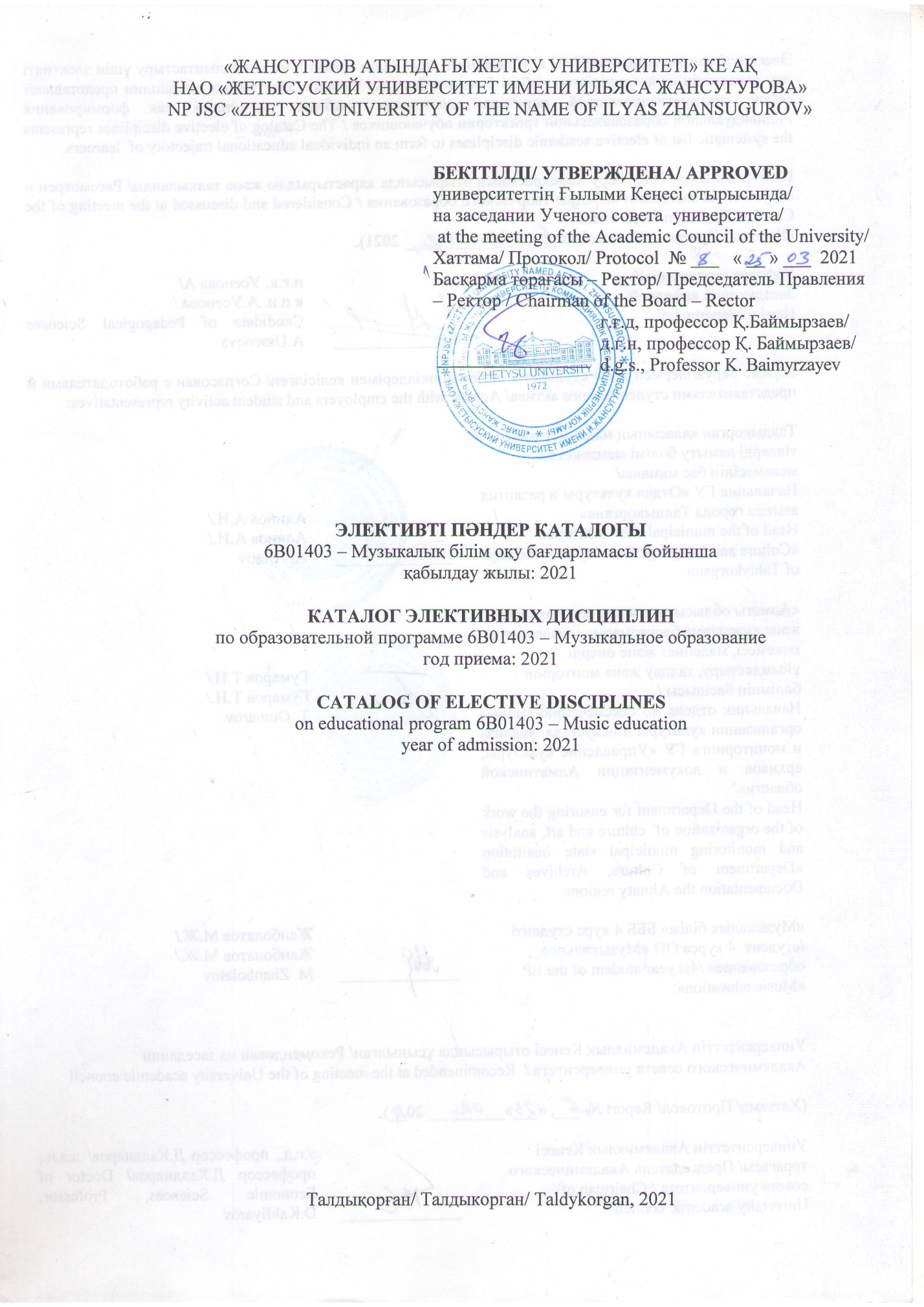 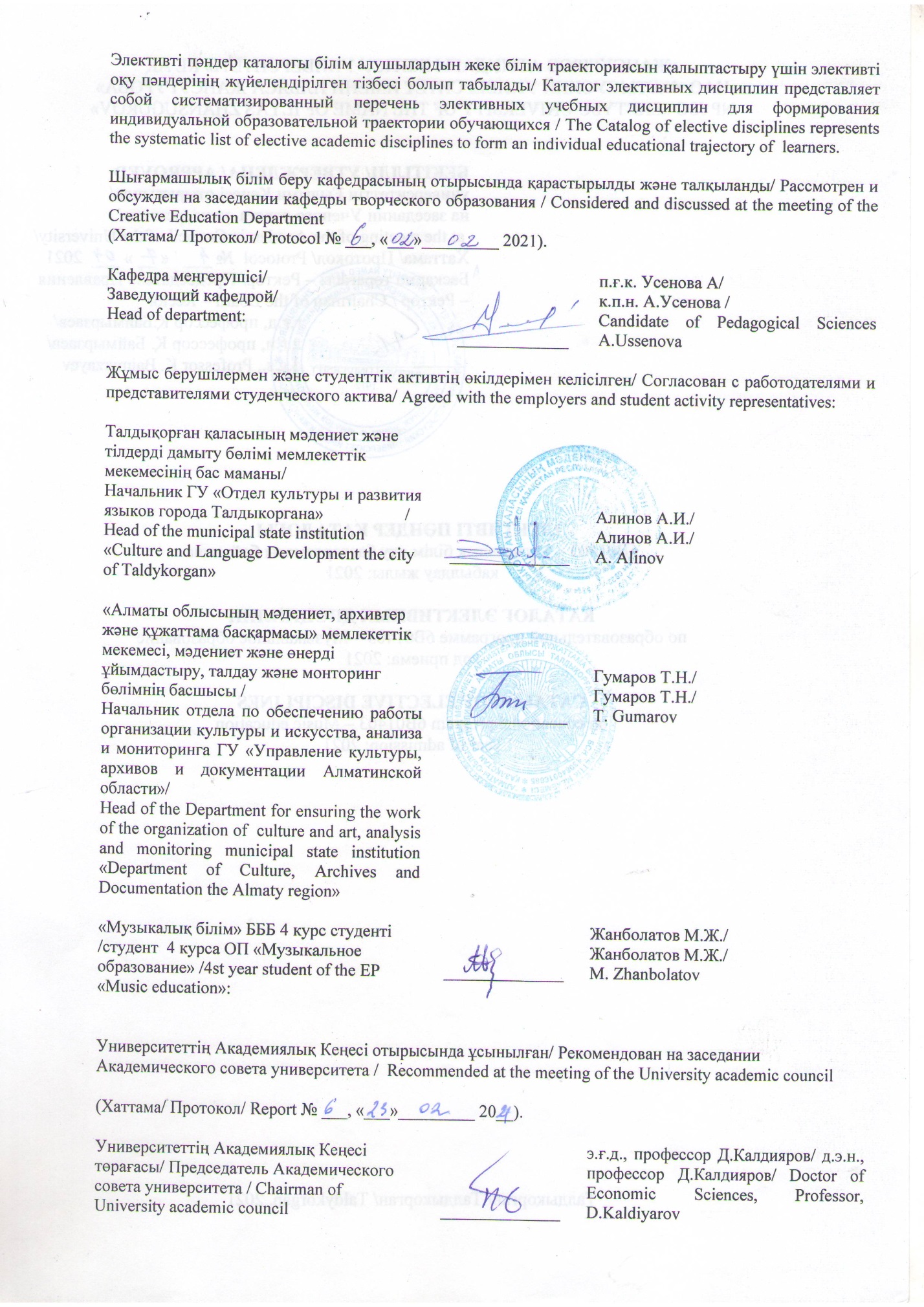 Модуль коды: ӘГ-1Модуль атауы: Әлеуметтік-гуманитарлықПән атауы: Қоғамтану білімі (пәнаралық білім)Экономика және кәсіпкерлік негіздеріПререквизиттер: Постреквизиттер:Мақсаты: «Экономика және кәсіпкерлік негіздері» пәнін оқудың мақсаты - өндірістік салада кәсіпкерлік саласында сәтті жұмыс жасау, нарықта инновациялық қызметті жүзеге асыру және материалды өндіріске инвестицияларды басқару үшін студенттердің қажетті дағдылары мен құзыреттерін дамыту.Қысқаша сипаттамасы:Пән студенттердің экономиканың қызмет ету заңдылықтары жайлы кешенді түсініктерін қалыптастыруға, кәсіпкерлік қызметтің әртүрлі саласындағы қолданбалы құзыреттіліктерді игеруіне бағытталған іскерлік білім алуына бағдарланған, өз бизнесін ашу және оны сәтті жүргізудің ерекшеліктерін айқындайдыОқыту нәтижелері:Пән студент міндетті түрде зерттеу нәтижесінде: білуі керек:Экономикалық дамудың қазіргі тенденциялары мен түрлері;Экономиканы әлеуметтік түрлендіру мәселелері және осы процесті басқару;Кәсіпкерліктің мәні және оның өндіргіш күштердің дамуына шешуші әсері;Ұйымдастырудың негізгі ережелері және инновациялық менеджменттің әдістері;Кәсіпорындар мен ұйымдарды құру принциптері мен әдістері.Түсінуі тиіс:Тәуекелдер және кәсіпкерлік мәмілелердің мазмұныМеңгеруі тиіс:Фирманың қаржылық жағдайын бағалау әдістерін;ЖК, ЖШС есебі мен салық төлеудің әдістемесін;Инновациялық кәсіпкерліктің тиімділігін анықтау әдістерін.Істей алуы тиіс:Нарықтағы экономикалық субъектінің жағдайын бағалау және бәсекелестік артықшылықтарды алуға және қолдауға мүмкіндік беретін инновациялық мінез-құлық стратегиясы мен тактикасын таңдау;Модельдік инновациялар, бағдарламалық инновациялық бизнес;Қажетті инвестициялар көлемін, болашақ ағымдағы шығындарды анықтау, олардың өтелуін, инновациялардың әлеуметтік-экономикалық тиімділігі мен тәуекелдер көлемін есептеу;Қалыптасатын құзыреттер:Кәсіпкерліктің мәні мен рөлі туралы білімді игерді, Қазақстандағы кәсіпкерліктің даму ерекшеліктерін түсінеді, нақты жағдайда өз ісін құру және жүргізу дағдыларын қолданады; бизнестің негізгі көрсеткіштерін есептей алады: пайда, өзіндік құн, пайдалылық, шығындар, өнімділікКод модуля: СГ-1Название модуля: Социально-гуманитарныйНазвание дисциплины: Обществоведческие знания (междисциплинарный курс)Основы экономики и  предпринимательстваПререквизиты: Постреквизиты: Цель: Целью изучения дисциплины «Основы экономики и предпринимательства» является формирование у студентов необходимых навыков и компетенций для успешной работы в области предпринимательства в производственной сфере, осуществления инновационной деятельности в условиях рынка, управления рисковыми инвестициями в материальное производство.Краткое описание: Дисциплина ориентирована на формирование у студентов комплексного представления о закономерностях функционирования экономики,   получение делового образования, направленного на  приобретение прикладных компетенций в разных сферах предпринимательской деятельности,   раскрывает  особенности создания и успешного ведения  собственного бизнесаРезультаты обучения: В результате изучения дисциплины студент должен:Знать: Современные тенденции и разновидности экономического развития;Проблемы социальной конверсии экономики и управления этим процессом;Сущность предпринимательства и его решающее влияние на развитие производительных сил;Основные положения организации и методы управления нововведениями;Принципы и методы создания предприятий и организаций. Уметь: Оценивать экономическое положение хозяйствующего субъекта на рынке и выбирать стратегию и тактику инновационного поведения, позволяющего получить и сохранить конкурентные преимущества;Моделировать нововведения, программировать инновационный бизнес;Определять величину необходимых капиталовложений, будущих текущих затрат, рассчитывать их окупаемость, социально-экономическую эффективность нововведений и величины рисков;Формируемые компетенции:Владеет знаниями о сущности и роли предпринимательства, понимает особенности развития предпринимательства в Казахстане, имеет прикладные навыки по созданию и ведению собственного бизнеса в реальных условиях; умеет рассчитывать основные предпринимательские показатели: прибыль, себестоимость, рентабельность, издержки, производительностьСode of module: SH -1Name of module: Social humanitarianName of discipline: Social studies knowledge (interdisciplinary course)Bases of economy and entrepreneurship Prerequisites: Postrequisites: Purpose: The purpose of studying the discipline "Fundamentals of Economics and Entrepreneurship" is to develop the necessary skills and competencies of students for successful work in the field of entrepreneurship in the manufacturing sector, the implementation of innovative activities in the market, and the management of risky investments in material production.Brief description: Discipline focused on the formation of students ' complex ideas about the regularities of the functioning of the economy, obtaining a business education focused on the acquisition of applied competencies in different spheres of entrepreneurial activity, reveals the features of creating and successfully running your own businessLearning outcomes:As a result of studying the discipline, the student must:Know:Current trends and varieties of economic development;Problems of social conversion of the economy and management of this process;The essence of entrepreneurship and its decisive influence on the development of productive forces;The main provisions of the organization and methods of innovation management;Principles and methods of creating enterprises and organizations.Be able to:Assess the economic situation of an economic entity in the market and choose a strategy and tactics of innovative behavior that allows you to obtain and maintain competitive advantages;Model innovations, program innovative business;Determine the amount of necessary investment, future current costs, calculate their payback, the socio-economic effectiveness of innovations and the magnitude of risks;Formed competencies: Owns knowledge of the nature and role of entrepreneurship, understands the features of entrepreneurship development in Kazakhstan, has applied skills to create and conduct its own business in real conditions; can calculate the main business indicators: profit, cost, profitability, costs, productivityМодуль коды: ӘГ-1Модуль атауы: Әлеуметтік-гуманитарлықПән атауы:Көшбасшылық қасиет және инновацияның сезімталдығыПререквизиттер:  Постреквизиттер:Мақсаты: студенттердің ұйымдастырушылық мақсаттарға жету үшін адамдармен өзара қарым-қатынас жасау кезінде түрлі ықпал ету көздерін тиімді пайдалану дағдыларын қалыптастыру, сондай-ақ олардың тұлғалық көшбасшылық қасиеттерін дамыту.Қысқаша сипаттамасы:Көшбасшылық қасиет пен инновациялық әрекет дағдысын қалыптастыру мәселлерін қарастырады. Инновацияны қабылдауды ақпаратты қабылдау және өзгерту үдерісі ретіндегі мәнін ашады. Көшбасшының өз қызметінің құрылымына инновациялық үдеріс нәтижесінде туындаған өзгерістерді енгізу қабілетін қалыптастыруға бағытталған. Көшбасшылық қасиетті дамытудың басымдықтары мен басқарудағы адам факторының қазіргі жағдайын зерттейді.Оқыту нәтижелері: құқықтық, кәсіпкерлік, өндірістік, экологиялық ортадағы қоғамдық әлеуметтік маңызды құбылыстар мен процестерді ұғынуға инновациялық тәсілдерді бағалау және қолдану қабілетіне иеҚалыптасатын құзыреттер:мәліметтерді өңдеу мен талдау, дағдыларды жинақтауды меңгереді; әлеуметтік мобилділік және стратификацияларды, әлеуметтік құрылымның заманауи тұжырымдамаларын, қоғам даму кезеңдері мен заңдылықтарын біледі.Код модуля: СГ-1Название модуля: Социально-гуманитарныйНазвание дисциплины: Обществоведческие знания (междисциплинарный курс)Лидерские качества и воприимчивость инновацийПререквизиты:  Постреквизиты:  Цель: формирование навыка у студентов эффективно использовать различные источники влияния во взаимодействии с людьми для достижения организационных целей, а также развитие их личностных лидерских качеств.Краткое описание: Рассматривает проблемы  формирования  лидерских качеств и навыков инновационной деятельности. Раскрывает суть инновационной восприимчивости как процесса приема и преобразования информации. Направлена на формирование способности лидера включать в структуру своей деятельности  изменения, вызванные инновационным процессом. Изучает современное состояние и перспективы развития лидерских качеств и человеческого фактора в управлении.Результаты обучения: Обладает способностью оценивать и применять инновационные подходы к осмыслению общественных социально значимых явлений и процессов в правовой, предпринимательской, производственной, экологической средеФормируемые компетенции:знает закономерности и этапы развития общества, современные концепции  социальной структуры, стратификации и социальной мобильности; владеет навыками сбора, анализа и обработки данных.Сode of module: SH -1Name of module: Social humanitarianName of discipline: Social studies knowledge (interdisciplinary course)Leadership and Susceptibility of InnovationPrerequisites: Postrequisites: Purpose: formation of students ' skills to effectively use various sources of influence in interaction with people to achieve organizational goals, as well as the development of their personal leadership qualities.Brief description: Deals with the problems of formation of leadership qualities and skills of innovation. Reveals the essence of innovative susceptibility as a process of reception and transformation of information. It is aimed at the formation of the leader's ability to include in the structure of its activities the changes caused by the innovation process. Studies the current state and prospects of development of leadership qualities and the human factor in the management.Learning outcomes:Has the ability to evaluate and apply innovative approaches to understanding socially significant phenomena and processes in the legal, entrepreneurial, industrial, environmental environment Formed competencies: knows the patterns and stages of development of society, the modern concepts of social structure, stratification and social mobility; owns the skills of collecting, analyzing and processing data.Модуль коды: ӘГ-1Модуль атауы: Әлеуметтік-гуманитарлықПән атауы: Қоғамтану білімі (пәнаралық білім)ІлиястануПререквизиттер: Постреквизиттер:Мақсаты: Классик ақын, жазушы, публицист, драматург, аудармашы, фольклорист, әдебиет зерттеушісі, тарихшы, фельетон жанрының негізін салған көп қырлы талант Ілияс Жансүгіровтің зертханасына «енгізіп», шеберлік мектебін саралау, таразылау, суреткердің сырын түсіндіру.Қысқаша сипаттамасы:  Ілияс Жансүгіровтің шығармашылық өмірбаяны, сөз өнерін игеру жолындағы алғашқы ізденістері, қоғамдық және мемлекеттік қызметтері, әртүрлі өнер саласына ат салысуы, поэмалар жазуы, прозаның дамуына қосқан үлесі, драматургиясы, ауыз әдебиеті үлгілерін жинап, жариялап, зерттеуі қамтылған.Оқу нәтижесі:Ілияс Жансүгіров мұраларын біледі;ақынның шығармаларын талдайды;- шығармалардың идеялық-көркемдігін анықтайды;- І.Жансүгіровтің әдеби мұрасының даралығын түсіне алады.Қалыптасатын құзыреттер: Ілияс Жансүгіровтің әдеби мұрасын меңгерген; ұлттық рухани құндылықтарды қастерлеуге және интеллектуалдық-шығармашылық ойлау мәдениетіне дағдыланған.Код модуля: СГ-1Название модуля: Социально-гуманитарныйНазвание дисциплины: Обществоведческие знания (междисциплинарный курс)ИлиястануПререквизиты: Постреквизиты: Цель: Ввести в многогранную творческую лабораторию  Ильяса Жансугурова – поэта-классика, писателя, драматурга, переводчика, фольклориста, исследователя литературы, историка, основоположенника жанра фельетона.Краткое описание: В изучение курса входит: биография И.Жансугурова,  первые исследования на пути изучения искусства слова, общественная и государственная деятельность, его место в различных областях искусства, казахской литературоведческой науке,  неоценимый вклад в формирование художественных принципов нашей литературы, написание поэм, вклад в развитие прозы, драматургии, развитие казахского литературного языка.Результат обучения:  знает литературное наследие И.Жансугурова; анализирует произведения поэта; определяет идейно-художественные особенности произведении.понимает индивидуальность литературного наследия И.Жансугурова.Формируемые компетенции: Владеет пониманием специфики литературного наследия Ильяса Жансугурова; обладает навыками интеллектуально-творческого мышления и способностями дорожить ценностями национально-духовного наследия.   Сode of module: SH -1Name of module: Social humanitarianName of discipline: Social studies knowledge (interdisciplinary course)IlyastanuPrerequisites: Postrequisites: Purpose: Introduce Ilyas Zhansugurov, a classical poet, writer, playwright, translator, folklorist, literature researcher, historian, founder of the feuilleton genre into the multifaceted creative laboratory.Brief description:  The course includes: I.Zhansugurov's biography, first studies on the way to study the word art, public and state activities, his place in various fields of art, Kazakh literary scholarship, an invaluable contribution to the formation of artistic principles of our literature, writing poems, contribution to the development of prose , drama, the development of the Kazakh literary language.Learning outcome:  	- knows the literary heritage of I. Zhansugurov;	- analyzes the works of the poet;	- defines the ideological and artistic features of the work.	- understands the individuality of the literary heritage of I. Zhansugurov.Formed competencies:  Owns the understanding of the specificity of the literary heritage of Ilyas Zhansugurov; possesses the skills of intellectual and creative thinking and the ability to cherish the values ​​of the national and spiritual heritage.Модуль коды: АП-4Модуль атауы: Арнайы пәндерПән атауы:  Этносаралық төзімділікті қалыптастыру педагогикасыПререквизиттер: Әлеуметтік-саясаттану модулі (Әлеуметтану,  Мәдениеттану, Саясаттану, Психология)Постреквизиттер: ПедагогикаМақсаты: Оқу үрдісінде ұлттық-аймақтық компонентті оқыту тәжірибесін жинақтау. Болашақ маманның кәсіби құзыреттілігін қалыптастыруға бағытталған «Музыка» пәні бойынша критерийлік бағалауды оқыту мен оқытуда, жоспарлауда және технологияларда қазіргі заманғы тәсілдерді қалыптастыруҚысқаша сипаттамасы:Көп мәдениетті орта жағдайында жастардың этносаралық тағаттылықтарын қалыптастырудың негізгі теориялық аспектілерін қарастырады. Этностық мәдени бірлестіктердің әлеуметтік-мәдени қызметтерінің тәжірибесін зерттейді. Ұлттық –мәдени мұралардың сақталуы мен дамуы және этностардың мәдениет аралық ынтықмақтастығы процестеріне студент жастардың қатысу уәждемелерін дамытуға бағытталған.Оқыту нәтижелері: көптілді ортада тұлғааралық және мәдениаралық коммуникация барысында әлеуметтік, саяси, мәдени, психологиялық ғылым салаларындағы іргелі білім мен дағдылар негізінде олардың казақстандық қоғамды жаңғырту мен цифрландырудағы рөлі аясында белсенді азаматтық позицияны танытады;Қалыптасатын құзыреттер:  Білім беру ортасында коммуникацияға қабілетті, кең ой-өрісі бар, физикалық, психикалық, Интеллектуалды, ақпараттық дамыған және сауатты тұлғаны қалыптастырады;Код модуля: СД-4 Название модуля: Специальные дисциплиныНазвание дисциплины: Педагогика формирования межэтнической толерантностиПререквизиты: Модуль социально-политических знаний (социология,  культурология, политология, психология) Постреквизиты: ПедагогикаЦель: Обобщение опыта работы преподавания национально-регионального компонента в образовательном процессе. Формировать современные подходы в преподавании и обучении, планирование  и технологии критериального оценивания по предмету «Музыка», направленные на формирование профессиональной компетентности будущего специалистаКраткое описание: Рассматривает основные теоретические аспекты формирования межэтнической толерантности молодежи в условиях поликультурной среды. Изучает практику социально-культурной деятельности этнокультурных объединений. Направлена на развитие мотивации студенческой молодежи к участию в процессе сохранения и развития национально-культурного наследия и межкультурного сотрудничества этносов.Результаты обучения: Проявляет активную гражданскую позицию при межличностной и межкультурной коммуникации в полиязычной среде на основе фундаментальных знаний и навыков в области социальных, политических, культурных, психологических наук в контексте их роли в модернизации и цифровизации казахстанского общества;Формируемые компетенции: Формирует физически, психически, интеллектуально, информационно развитую и грамотную личность, обладающую широким кругозором, способную к коммуникации в образовательной среде;Сode of module: SD-4Name of module: Special disciplines Name of discipline: Pedagogy interethnic tolerancePrerequisites: Module of socio-political knowledge (sociology, cultural studies, political science, psychology)Postrequisites: PedagogicsPurpose: Summarizing the experience of teaching the national-regional component in the educational process. To form modern approaches in teaching and learning, planning and technologies of criterion assessment on the subject «Music», aimed at the formation of professional competence of the future specialistBrief description: It studies basic theoretical aspects of formation interethnic tolerance of the youth in the conditions of multicultural environment. It studies practice of socio-cultural activities of ethno-cultural associations. It is aimed at developing motivation of young people to participate in the process of preserving and developing national and cultural heritage and intercultural cooperation of ethnic groups.Learning outcomes: Takes an active civil position in interpersonal and intercultural communication in a multilingual environment on the basis of fundamental knowledge and skills in the field of social, political, cultural, psychological sciences in the context of their role in the modernization and digitalization of Kazakhstan's society;Formed competencies: Forms physically, mentally, intellectually, information developed and competent person with a broad Outlook, capable of communication in the educational environment;Модуль коды: МТБ-7Модуль атауы: Музыкалық-теориялық білімПән атауы: Музыкалық-теориялық білім 1 (музыка теориясы 1)Пререквизиттер: Мектептегі музыка сабағыПостреквизиттер: Музыкалық-теориялық білім 2 (музыка теориясы 2)Мақсаты: музыка сауаттылығының негізін игеру, дыбыстың әріптік атауларын зерттеуге, хроматикалық және диатониялық тондарды және бүтін тондарды, интервалдар мен аккордтарды пернетақтада және жазбаша түрде құрастыруға бағытталған музыкалық белгілердің теориялық негіздерін игеру.Қысқаша сипаттамасы:Музыкалық дыбысты  және оның қасиеттерін, метр,  ырғақ, өлшем, екпін, динамикалық түр, қарапайым интервалдар мен аккордтар. Дыбыстардың буындық және әріптік атауларын үйренуге бағытталған ноталық сауаттылықтың  теориялық негіздерін, пернетақтада және  жазбаша түрде  хроматикалық және диатоникалық жартылай тондар мен бүтін тондардың,  интервалдар мен аккордтардың  құрылуыОқыту нәтижелері: Ол заманауи музыкалық және теориялық білімдерге ие, балалардың әртүрлі түрлерін ұйымдастыру үшін жаңа музыкалық және теориялық әзірлемелермен жұмыс істей алады, оқушылардан тыс жұмыстар, оқытудың заманауи музыкалық және компьютерлік технологияларын ұйымдастырады, студенттердің ғылыми-зерттеу және жобалық жұмыстарымен айналысады;Қалыптасатын құзыреттер: Заманауи музыкалық-теориялық білімді меңгерген, оларды музыкалық-педагогикалық қызметте қолдана алады, заманауи музыкалық терминологияны меңгерген, заңдылықтарды, құбылыстар мен процестерді талдау және синтездеу үшін музыкалық өнер, іргелі және қолданбалы музыкалық педагогика мен психология туралы білімді қолданады;Код модуля: МТЗ-7Название модуля: Музыкально-теоретические знанияНазвание дисциплины: Музыкально-теоретические знания 1 (теория музыки 1)Пререквизиты: Школьный курс урока музыкиПостреквизиты: Музыкально-теоретические знания 1 (теория музыки 1)Цель: освоение теоретическихоснов нотной грамоты, направленные на изучение слоговых и буквенных названий звуков, построение хроматических и диатонических полутонов и целых тонов, интервалов и аккордов на клавиатуре и в письменном виде.Краткое описание: Рассматривает музыкальный звук и его свойства, метр, ритм, размер, темп, динамические оттенки, простые интервалы и аккорды. Раскрывает теоретические основы нотной грамоты, направленные на изучение слоговых и буквенных названий звуков, построение хроматических и диатонических полутонов и целых тонов, интервалов и аккордов на клавиатуре и в письменном виде.Результаты обучения: Владеет современными музыкально-теоретическими знаниями, умеет работать с новыми музыкально-теоретическими разработками для организации различных видов деятельности детей, применяет методы организации внеклассной работы, современные музыкально-компьютерные технологии связанной с исследовательской и проектной деятельностью учащихся;Формируемые компетенции: Владеет современными музыкально-теоретическими знаниями, умеет применять их в музыкально-педагогической деятельности, владеет современной музыкальной терминологией, применяет знания о музыкальном искусстве, фундаментальной и прикладной музыкальной педагогике и психологии для анализа и синтеза закономерностей, явлений и процессов;Сode of module:ТМТ-7 Name of module: Music-theoretical knowledgeName of discipline: Music-theoretical knowledge 1(music theory 1)Prerequisites: High-school music lessonPostrequisites: Music-theoretical knowledge 1 (music theory 1)Purpose: mastering the theoretical foundations of musical notation, aimed at studying the syllabic and alphabetic names of sounds, constructing chromatic and diatonic semitones and whole tones, intervals and chords on the keyboard and in writingBrief description: It considers musical sound and its properties, meter, rhythm, size, tempo, dynamic shades, simple intervals and chords. It reveals theoretical basis of music rudiments aimed at studying of syllable and letter names of sounds, building chromatic and diatonic semitones and whole tones, intervals and chords on the keyboard and in written form.Learning outcomes: He has modern musical and theoretical knowledge, is able to work with new musical and theoretical developments for the organization of various types of activity of children, applies methods of the organization of extracurricular work, modern musical and computer technologies connected with research and project activity of pupils;Formed competencies: He has modern musical and theoretical knowledge, is able to apply them in musical and pedagogical activity, owns modern musical terminology, applies knowledge of musical art, fundamental and applied musical pedagogy and psychology for the analysis and synthesis of laws, phenomena and processes;Модуль коды: МТБ-7Модуль атауы: Музыкалық-теориялық білімПән атауы:  Музыкалық-теориялық білім 1 (сольфеджио 1)Пререквизиттер: Мектептегі музыка сабағыПостреквизиттер: Музыкалық-теориялық білім 2 (сольфеджио 2)Мақсаты: есту қабілеті дағдыларын дамыту, бірге әуенді  немесе жаттығуларды дауысқа салып айту, есту қабілетін дамытужәне музыкалық диктанттарды жазу, бірден нотаны оқу және тактілеп айту мәнерін жаттықтыру.Қысқаша сипаттамасы:Әуенді қозғалыстар мен айналымдардың негізгі  түрлерін  зерттейді. Үн бақылау, қосылып ән айту дағдыларын және сольфеджио айтуға және музыкалық диктанттар жазуға, парақтан оқуға және бір мезгілде тактілумен жатқа ән айтуға бағытталған  жаттығуларды, қарапайым интервалдар мен аккордтарды айту дағдыларын дамытады.Оқыту нәтижелері: Ол заманауи музыкалық және теориялық білімдерге ие, балалардың әртүрлі түрлерін ұйымдастыру үшін жаңа музыкалық және теориялық әзірлемелермен жұмыс істей алады, оқушылардан тыс жұмыстар, оқытудың заманауи музыкалық және компьютерлік технологияларын ұйымдастырады, студенттердің ғылыми-зерттеу және жобалық жұмыстарымен айналысады;Қалыптасатын құзыреттер: Заманауи музыкалық-теориялық білімді меңгерген, оларды музыкалық-педагогикалық қызметте қолдана алады, заманауи музыкалық терминологияны меңгерген, заңдылықтарды, құбылыстар мен процестерді талдау және синтездеу үшін музыкалық өнер, іргелі және қолданбалы музыкалық педагогика мен психология туралы білімді қолданады;Код модуля: МТЗ-7Название модуля: Музыкально-теоретические знанияНазвание дисциплины: Музыкально-теоретические знания 1 (сольфеджио 1)Пререквизиты: Школьный курс урока музыкиПостреквизиты: Музыкально-теоретические знания 2 (сольфеджио 2)Цель: развить навыки слухового контроля, умения петь в унисон  попевки и упражнения, простые интервалы и аккорды, направленные на сольфеджирование и написание музыкальных диктантов, чтение с листа и пение наизусть с одновременным тактированием.Краткое описание: Изучает   основные типы
мелодического движения и оборотов. Развивает навыки слухового
контроля, умения петь в унисон 
попевки и упражнения, простые интервалы и аккорды, направленные на сольфеджирование и написание музыкальных диктантов, чтение с листа и пение наизусть с одновременным тактированием.Результаты обучения: Владеет современными музыкально-теоретическими знаниями, умеет работать с новыми музыкально-теоретическими разработками для организации различных видов деятельности детей, применяет методы организации внеклассной работы, современные музыкально-компьютерные технологии связанной с исследовательской и проектной деятельностью учащихся;Формируемые компетенции: Владеет современными музыкально-теоретическими знаниями, умеет применять их в музыкально-педагогической деятельности, владеет современной музыкальной терминологией, применяет знания о музыкальном искусстве, фундаментальной и прикладной музыкальной педагогике и психологии для анализа и синтеза закономерностей, явлений и процессов;Сode of module:ТМТ-7 Name of module: Music-theoretical knowledgeName of the discipline: Musical-theoretical knowledge 1 (solfeggio 1)Prerequisites: High-school music lessonPostrequisites: Music-theoretical knowledge 2 (solfeggio 2)Purpose: develop listening control skills, singing skills in unison, singing and practicing, simple intervals and chords aimed at ear training and writing musical dictations, reading from the sheet and singing by heart with simultaneous clocking.Brief description: It studies main types of melodic motions and turns. It develops auditory skills monitoring, ability to sing in tune songs and exercises, simple intervals and chords aimed at solfeggiaring and writing musical dictations, sight-reading and singing by heart with synchronous timing.Learning outcomes: He has modern musical and theoretical knowledge, is able to work with new musical and theoretical developments for the organization of various types of activity of children, applies methods of the organization of extracurricular work, modern musical and computer technologies connected with research and project activity of pupils;Formed competencies:  He has modern musical and theoretical knowledge, is able to apply them in musical and pedagogical activity, owns modern musical terminology, applies knowledge of musical art, fundamental and applied musical pedagogy and psychology for the analysis and synthesis of laws, phenomena and processes;Модуль коды: АП-4Модуль атауы: Арнайы пәндерПән атауы:  Музыкалық білім беру  ұлттық компонентіПререквизиттер: Этносаралық төзімділікті қалыптастыру педагогикасыПостреквизиттер: Музыка оқыту әдістемесіМақсаты: Оқу үрдісінде ұлттық-аймақтық компонентті оқыту тәжірибесін жинақтау. Болашақ маманның кәсіби құзыреттілігін қалыптастыруға бағытталған «Музыка» пәні бойынша критерийлік бағалауды оқыту мен оқытуда, жоспарлауда және технологияларда қазіргі заманғы тәсілдерді қалыптастыруҚысқаша сипаттамасы:Ұлттық деңгейде қолданыстағы орта білімнің жаңартылған мазмұны аясында  жалпы білім беру мектептеріне арналған  музыка сабағы бойынша бағдарламаларды қарастырады. Аймақтағы  жалпы білім беретін мектептердің барлық түрлерінде  білім беру процестерін ұйымдастыру ерекшеліктерін ашады. Болашақ маманның кәсіби біліктілігін қалыптастыруға бағытталған   «Музыка» пәні бойынша сабақ беру мен оқытудың, жоспарлау мен критериилік бағалау технологиясының заманауи тәсілдерін зерттейді.Оқыту нәтижелері:  Мектепке дейінгі балалар мен мектеп оқушыларының пәндік дағдыларын қалыптастыруда музыканы оқыту әдістемесі мен оқыту әдістемесіне ие, музыкалық білім, психология және сабақ пәндерін күнделікті тұрмыстағы үлгілер, құбылыстар мен үрдістерді талдау және синтездеу үшін пайдаланады, командамен жұмыс істеуді біледі, әлеуметтік, этникалық, конфессиялық және мәдени айырмашылықтар;Қалыптасатын құзыреттер:  Шығармашылық қызмет негіздерін меңгерген, кәсіби қызметті қайта құра біледі, білім беруде авторлық жаңашыл идеяларды іске асырады, стандартты емес және баламалы шешімдер табады, жаңа педагогикалық идеяларды генерациялауға, сыни ойлауға қабілетті;Код модуля: СД-4 Название модуля: Специальные дисциплиныНазвание дисциплины: Национальный компонент в музыкальном образованииПререквизиты: Педагогика формирования межэтнической толерантностиПостреквизиты: Методика преподавания музыкиЦель: Обобщение опыта работы преподавания национально-регионального компонента в образовательном процессе. Формировать современные подходы в преподавании и обучении, планирование  и технологии критериального оценивания по предмету «Музыка», направленные на формирование профессиональной компетентности будущего специалиста.Краткое описание: Рассматривает программы по музыке для школ общеобразовательного типа в рамках обновленного содержания среднего образования, действующих  на национальном уровне.  Раскрывает особенности организации образовательного процесса в общеобразовательных школах всех типов региона. Изучает современные подходы в преподавании и обучении, планирование  и технологии критериального оценивания по предмету «Музыка», направленные на формирование профессиональной компетентности будущего специалиста.Результаты обучения:  Владеет технологиями обучения и методами преподавания музыки в формировании предметных умений и навыков дошкольников и школьников, использует  знания музыкальной педагогики, психологии и смежных дисциплин для анализа и синтеза закономерностей, явлений и процессов в повседневной жизни, умеет работать в коллективе, толерантно воспринимать социальные, этнические, конфессиональные и культурные различия;Формируемые компетенции:  Владеет основами творческой деятельности, умеет перестраивать профессиональную деятельность, реализует авторские новаторские идеи в образовании, находит нестандартные и альтернативные решения, способен к генерации новых педагогических идей, к критическому мышлению; Сode of module: SD-4Name of module: Special disciplines Name of discipline: National component in music education                                                  Prerequisites: Pedagogy the formation of interethnic tolerancePostrequisites: Methods of teaching musicPurpose: Summarizing the experience of teaching the national-regional component in the educational process. To form modern approaches in teaching and learning, planning and technologies of criterion assessment on the subject «Music», aimed at the formation of professional competence of the future specialistBrief description: It considers programs of music for secondary type schools as part of updated content of secondary education operating at the national level. It reveals peculiarities in organization of educational process in secondary schools of all types of the region. It studies contemporary approaches in teaching and learning, planning and technology of criteria assessment on the subject “Music” aimed at formation future specialists professional competence.Learning outcomes: He has the technology of teaching and methods of teaching music in the formation of subject skills of preschoolers and schoolchildren, uses the knowledge of music pedagogy, psychology and related disciplines for the analysis and synthesis of laws, phenomena and processes in everyday life, is able to work in a team, tolerant to perceive social, ethnic, religious and cultural differences;Formed competencies: He knows the basics of creative activity, is able to rebuild professional activity, implements author's innovative ideas in education, finds non-standard and alternative solutions, is capable of generating new pedagogical ideas, critical thinking; Модуль коды: АП-4Модуль атауы: Арнайы пәндерПән атауы:  Музыкалық білім беру аймақтық компонентіПререквизиттер: Этносаралық төзімділікті қалыптастыру педагогикасыПостреквизиттер: Музыкаға оқыту әдістемесіМақсаты: Оқу үрдісінде ұлттық-аймақтық компонентті оқыту тәжірибесін жинақтау. Болашақ маманның кәсіби құзыреттілігін қалыптастыруға бағытталған «Музыка» пәні бойынша критерийлік бағалауды оқыту мен оқытуда, жоспарлауда және технологияларда қазіргі заманғы тәсілдерді қалыптастыруҚысқаша сипаттамасы:Ұлттық деңгейде қолданыстағы орта білімнің жаңартылған мазмұны аясында  жалпы білім беру мектептеріне арналған  музыка сабағы бойынша бағдарламаларды қарастырады. Аймақтағы  жалпы білім беретін мектептердің барлық түрлерінде  білім беру процестерін ұйымдастыру ерекшеліктерін ашады. Болашақ маманның кәсіби біліктілігін қалыптастыруға бағытталған   «Музыка» пәні бойынша сабақ беру мен оқытудың, жоспарлау мен критериилік бағалау технологиясының заманауи тәсілдерін зерттейді.Оқыту нәтижелері:  Мектепке дейінгі балалар мен мектеп оқушыларының пәндік дағдыларын қалыптастыруда музыканы оқыту әдістемесі мен оқыту әдістемесіне ие, музыкалық білім, психология және сабақ пәндерін күнделікті тұрмыстағы үлгілер, құбылыстар мен үрдістерді талдау және синтездеу үшін пайдаланады, командамен жұмыс істеуді біледі, әлеуметтік, этникалық, конфессиялық және мәдени айырмашылықтар;Қалыптасатын құзыреттер:  Шығармашылық қызмет негіздерін меңгерген, кәсіби қызметті қайта құра біледі, білім беруде авторлық жаңашыл идеяларды іске асырады, стандартты емес және баламалы шешімдер табады, жаңа педагогикалық идеяларды генерациялауға, сыни ойлауға қабілетті;Код модуля: СД-4 Название модуля: Специальные дисциплиныНазвание дисциплины: Региональный компонент в музыкальном образованииПререквизиты: Педагогика формирования межэтнической толерантностиПостреквизиты: Методика преподавания музыки Цель: Обобщение опыта работы преподавания национально-регионального компонента в образовательном процессе. Формировать современные подходы в преподавании и обучении, планирование  и технологии критериального оценивания по предмету «Музыка», направленные на формирование профессиональной компетентности будущего специалиста.Краткое описание: Рассматривает программы по музыке для школ общеобразовательного типа в рамках обновленного содержания среднего образования, действующих  на национальном уровне.  Раскрывает особенности организации образовательного процесса в общеобразовательных школах всех типов региона. Изучает современные подходы в преподавании и обучении, планирование  и технологии критериального оценивания по предмету «Музыка», направленные на формирование профессиональной компетентности будущего специалиста.Результаты обучения: Владеет технологиями обучения и методами преподавания музыки в формировании предметных умений и навыков дошкольников и школьников, использует  знания музыкальной педагогики, психологии и смежных дисциплин для анализа и синтеза закономерностей, явлений и процессов в повседневной жизни, умеет работать в коллективе, толерантно воспринимать социальные, этнические, конфессиональные и культурные различия;Формируемые компетенции: Владеет основами творческой деятельности, умеет перестраивать профессиональную деятельность, реализует авторские новаторские идеи в образовании, находит нестандартные и альтернативные решения, способен к генерации новых педагогических идей, к критическому мышлению; Сode of module: SD-4Name of module: Special disciplines Name of discipline: Regional component in music educationPrerequisites: Pedagogy the formation of interethnic tolerancePostrequisites: Methods of teaching musicPurpose: Summarizing the experience of teaching the national-regional component in the educational process. To form modern approaches in teaching and learning, planning and technologies of criterion assessment on the subject «Music», aimed at the formation of professional competence of the future specialistBrief description: It reveals peculiarities in organization of educational process in secondary schools of all types of the region. It studies contemporary approaches in teaching and learning, planning and technology of criteria assessment on the subject «Music» aimed at formation future specialists professional competence.Learning outcomes: He has the technology of teaching and methods of teaching music in the formation of subject skills of preschoolers and schoolchildren, uses the knowledge of music pedagogy, psychology and related disciplines for the analysis and synthesis of laws, phenomena and processes in everyday life, is able to work in a team, tolerant to perceive social, ethnic, religious and cultural differences;Formed competencies:– He knows the basics of creative activity, is able to rebuild professional activity, implements author's innovative ideas in education, finds non-standard and alternative solutions, is capable of generating new pedagogical ideas, critical thinking; Модуль коды: ВХД-9Модуль атауы: Вокалды-хор тәжірибеПән атауы Вокалды-хор тәжірибе 1 (хорды дирижерлау 1)Пререквизиттер: Мектептегі музыка сабағыПостреквизиттер: Вокалды-хор тәжірибе 2 (хорды дирижерлау 2)Мақсаты: дирижерлық шеберліктің негізін қалыптастыру, хормен жаттығу кезінде жүргізудің техникасын, оның міндеті мен маңыздылығын игеруҚысқаша сипаттамасы:Дирижерлік аппаратты техниканы меңгеруге дайындаудың негізгі элементтерін қарастырады. Музыка мұғалімінің дирижерлік-хор дайындығы бойынша жалпы мәселелерді ашады. Дирижердің негізгі ұстанымын, дирижерлік қимылдың принциптерін және  дирижерлік сермеудің элементтерін зерттейді. Ішкі түйсікпен ұғынуды дамытуға, мектеп репертуарындағы хор шығармаларын оқуды және  интерпретациялауды дамытуға бағытталған..Оқыту нәтижелері: Вокалдық мен хорының қызметі туралы біледі, хорды орындауға және орындауға қабілетті, балалар хормен жұмыс істеу әдістерін біледі және түрлі жастағы балалардың вокалдық дағдыларын меңгереді;Қалыптасатын құзыреттер: Вокалдық-хор қызметінің негіздерін меңгереді, хормен ән айтуды және дирижерлауды біледі, балалар хор ұжымымен жұмыс істеу әдістемесін және әртүрлі жастағы балалардың вокалдық іскерліктері мен дағдыларының ерекшеліктерін біледі;Код модуля:ВХП-9 Название модуля: Вокально-хоровая подготовкаНазвание дисциплины: Вокально-хоровая подготовка 1 (хоровое дирижирование 1) Пререквизиты: Школьный курс урока музыкиПостреквизиты: Вокально-хоровая подготовка 1(Хоровое дирижирование 1) Цель: формировать основы дирижерского мастерства, овладеть дирижѐрской техникой, задачей и значении в репетиционной работе с хором Краткое описание: Рассматривает основные элементы подготовки дирижерского аппарата к овладению техникой.  Раскрывает общие вопросы дирижерско-хоровой  подготовки учителя музыки. Изучает основные позиции дирижера, принципы дирижерских движений и элементов дирижерского взмаха. Направлена на развитие внутреннего слуха, прочтению и интерпретации хоровых произведений из школьного репертуара.Результаты обучения: Владеет знаниями вокально-хоровой деятельности, умеет петь и дирижировать хором, знает методику работы с детским хоровым коллективом и особенности вокальных умений и навыков детей разного возраста. Формируемые компетенции: Владеет основами вокально-хоровой деятельности, умеет петь и дирижировать хором, знает методику работы с детским хоровым коллективом и особенности вокальных умений и навыков детей разного возраста;Сode of module:VCT-9Name of module: Vocal and choral trainingName of discipline: Vocal and choral training 1(choral conducting 1)Prerequisites: High-school music lessonPostrequisites: Vocal and choral training 2(choral conducting 2)Purpose: forming the basis of conducting skills, mastering the conducting technique, task and significance in rehearsal work with the choirBrief description: It considers the main elements of training the conductors apparatus to technique studying. It discloses general issues of conducting and choral training of a music teacher. It studies the main conductor’s positions, conductor's motions principles and conductor's gestures elements. It is focused on internal hearing as well as sight-reading and interpretation of choral compositions taken from a school program.Learning outcomes: He has knowledge of vocal and choral activity, is able to sing and conduct the choir, knows the methodology of work with children's choir and features of vocal skills of children of all ages. Formed competencies: He knows the basics of vocal and choral activity, can sing and conduct a choir, knows the method of working with children's choir and especially vocal skills of children of all ages;Модуль коды: ВХД-9Модуль атауы: Вокалды-хор тәжірибеПән атауы: Вокалды-хор тәжірибе 1 (вокал класы 1) Пререквизиттер: Мектептегі музыка сабағыПостреквизиттер: Вокалды-хор тәжірибе 2 (вокал класы 2)Мақсаты: жеке ән айтудың түрлі орындау дағдыларын қолдана отырып вокалды шығармаларды орындауҚысқаша сипаттамасы:Вокалды аппарат қойылымын, вокал терминдерін, ән айтуға тыныс алуды бейімдеуді, тыныс алу актісінің компоненттерін,  дыбыс тірегін қарастырады. Үн шығарудың жоғары позициясына,дұрыс артикуляцияға және анық дикцияға  бағытталған жаттығуларды, вокализдерді және халық әндерін жаттау,  ән айту дағдыларын меңгеруге арналған  бас және кеуде резонаторларының жұмысы жатады.Оқыту нәтижелері: Вокалдық мен хорының қызметі туралы біледі, хорды орындауға және орындауға қабілетті, балалар хормен жұмыс істеу әдістерін біледі және түрлі жастағы балалардың вокалдық дағдыларын меңгереді;Қалыптасатын құзыреттер: Вокалдық-хор қызметінің негіздерін меңгереді, хормен ән айтуды және дирижерлауды біледі, балалар хор ұжымымен жұмыс істеу әдістемесін және әртүрлі жастағы балалардың вокалдық іскерліктері мен дағдыларын, ерекшеліктерін біледі;Код модуля:ВХП-9 Название модуля: Вокально-хоровая подготовкаНазвание дисциплины: Вокально-хоровая подготовка 1 (вокальный класс 1) Пререквизиты: Школьный курс урока музыкиПостреквизиты:Вокально-хоровая подготовка 2 (вокальный класс 2)Цель: является исполнения вокальных произведений используя различные исполнительские навыки сольного пенияКраткое описание: Рассматривает постановку вокального аппарата. вокальные термины, приспособление дыхания к пению, компоненты дыхательного акта, опору звука.  Содержит разучивание упражнений, вокализов и народных песен, направленных на высокую позицию звучания, правильную  артикуляцию и четкую дикцию, работу головного и грудного резонаторов для освоения навыков пения.Результаты обучения: Владеет знаниями вокально-хоровой деятельности, умеет петь и дирижировать хором, знает методику работы с детским хоровым коллективом и особенности вокальных умений и навыков детей разного возраста. Формируемые компетенции: Владеет основами вокально-хоровой деятельности, умеет петь и дирижировать хором, знает методику работы с детским хоровым коллективом и особенности вокальных умений и навыков детей разного возраста;Сode of module:VCT-9Name of module: Vocal and choral trainingName of discipline: Vocal and choral training 1(vocal course 1)Prerequisites: High-school music lessonPostrequisites:Vocal and choral training 2(vocal course 2)Purpose: is the performance of vocal works using various performing skills of solo singingBrief description: It considers setting vocal apparatus, vocal terms, adaptation of singing breath, breathing act components and support sound. It includes learning exercises, vocalises and folk songs aimed at high sound position, correct articulation and clear diction, head and chest resonators work for singing skills working out.Learning outcomes: He has knowledge of vocal and choral activity, is able to sing and conduct the choir, knows the methodology of work with children's choir and features of vocal skills of children of all ages. Formed competencies: He knows the basics of vocal and choral activity, can sing and conduct a choir, knows the method of working with children's choir and especially vocal skills of children of all ages;Модуль коды: ВХД-9Модуль атауы: Вокалды-хор тәжірибеПән атауы: Вокалды-хор тәжірибе 1 (хор класы 1) Пререквизиттер: Мектептегі музыка сабағыПостреквизиттер: Вокалды-хор тәжірибе 2 (хор класы 2)Мақсаты: хорды орындау өнерімен танысу, вокалдық және хор шеберлігі негіздерін шоғырландыру және жетілдіруҚысқаша сипаттамасы:Ән айту процесінің негізі -  дыбыс шығарушы кешен (тыныс алу органдары, жұмсақ таңдай, көмей) мен артикуляциялық аппараттың өзара байланысын қарастырады. Ән айтуда дұрыс тыныс алуға, дыбыс жасауға, мәнерлі ән салуға,  ансамбльге бағытталған хор шығармаларын,  хор партияларын жаттау жатады.Оқыту нәтижелері: Вокалдық мен хорының қызметі туралы біледі, хорды орындауға және орындауға қабілетті, балалар хормен жұмыс істеу әдістерін біледі және түрлі жастағы балалардың вокалдық дағдыларын меңгереді;Қалыптасатын құзыреттер: Вокалдық-хор қызметінің негіздерін меңгереді, хормен ән айтуды және дирижерлауды біледі, балалар хор ұжымымен жұмыс істеу әдістемесін және әртүрлі жастағы балалардың вокалдық іскерліктері мен дағдыларын, ерекшеліктерін біледі;Код модуля:ВХП-9 Название модуля: Вокально-хоровая подготовкаНазвание дисциплины: Вокально-хоровая подготовка 1 (хоровой класс 1) Пререквизиты:  Школьный курс урока музыкиПостреквизиты:  Вокально-хоровая подготовка 2 (хоровой класс 2)Цель: приобщение к хоровому исполнительскому искусству, закрепление и совершенствование основы вокально-хоровых навыков Краткое описание: Рассматривает основу певческого процесса – взаимосвязанная деятельность звукообразующего комплекса (органов дыхания, мягкого неба, гортани) и артикуляционного аппарата. Содержит разучивание хоровых произведений, хоровых партий, направленных на выработку  правильного  певческого дыхания, звукообразования, выразительного пения, строя и ансамбля.Результаты обучения: Владеет знаниями вокально-хоровой деятельности, умеет петь и дирижировать хором, знает методику работы с детским хоровым коллективом и особенности вокальных умений и навыков детей разного возраста. Формируемые компетенции: Владеет основами вокально-хоровой деятельности, умеет петь и дирижировать хором, знает методику работы с детским хоровым коллективом и особенности вокальных умений и навыков детей разного возраста;Сode of module:VCT-9Name of module: Vocal and choral trainingName of discipline: Vocal and choral training 1(choral course 1)Prerequisites: High-school music lessonPostrequisites: Vocal and choral training 2(choral course 2)Purpose: familiarization with the choral performing arts, consolidation and improvement of the basis of vocal and choral skillsBrief description: It considers the singing process basis –interrelated activities of the sound-forming complex (respiratory system, soft palate, larynx) and speech apparatus. It includes learning choral compositions and choral parts aimed at development of proper singing breath, sound formation, expressive singing, structure and ensemble.Learning outcomes: He has knowledge of vocal and choral activity, is able to sing and conduct the choir, knows the methodology of work with children's choir and features of vocal skills of children of all ages. Formed competencies: He knows the basics of vocal and choral activity, can sing and conduct a choir, knows the method of working with children's choir and especially vocal skills of children of all ages;Модуль коды: ОД-10Модуль атауы: Орындаушылық тәжірибеПән атауы: Орындаушылық тәжірибе 1 (негізгі музыкалық аспап (домбыра) 1Пререквизиттер: Мектептегі музыка сабағыПостреквизиттер: Орындаушылық тәжірибе 2 (негізгі музыкалық аспап (домбыра) 2Мақсаты: Домбыра аспабында қол қойылымы, нота сауаты, аспапта орындаудың алғашқы сатыларын меңгеруҚысқаша сипаттамасы:Домбырада ойнау  дағдыларын меңгеруге және  дамытуға қажетті  қимылды-қозғаушы аппаратты отырғызуды және қоюды, дыбыс шығару негіздерін қарастырады. Түрлі штрихтармен ойнаудың негізгі тәсілдеріне бағытталған шағын пьесаларды, қарапайым халық әуендері мен күйлерін орындау жатады Оқытудың дамытушы тұжырымдамасы негізінде жүзеге асырылатын жан-жақты рындаушылықты дайындауға бағдарланған.Оқыту нәтижелері:  Орындаушылық өнер саласында мол білімі бар, музыкалық аспаптарға ие (домбыра, фортепиано), хор әні мен жеке өнері үшін музыкалық сүйемелдеуді қалай таниды, толық мектептің педагогикалық репертуарын және музыканттың жеке дайындығының негіздерін біледі;Қалыптасатын құзыреттер: Музыкалық-орындаушылық қызмет негіздерін меңгерген, музыкалық аспаптарда (домбыра, фортепиано) ойнайды, хормен ән айту және жеке орындау музыкалық сүйемелдеуді таңдай алады, балалардың педагогикалық репертуарын және музыканттың жеке дайындық негіздерін толық көлемде біледі;Код модуля: ИП-10Название модуля: Исполнительская практика Название дисциплины: Исполнительская практика 1  (основной музыкальный инструмент (домбра) 1Пререквизиты: Школьный курс урока музыки Постреквизиты: Исполнительская практика 2  (основной музыкальный инструмент (домбра) 2Цель: освоить постановку руки и посадку исполнителя, основу звукоизвлечения на домбреКраткое описание: Рассматривает посадку и постановку двигательно-моторного аппарата, необходимые для освоения и развития навыков игры на домбре, основы звукоизвлечения. Содержит исполнение небольших пьес, простейших народных мелодий и кюев, направленные на основные приемы игры разными штрихами. Ориентирована на разностороннюю исполнительскую подготовку, реализуемую на основе концепции разивающего обучения.Результаты обучения:  Обладает обширными знаниями в области музыкально-исполнительского искусства, владеет музыкальными инструментами (домбра, фортепиано), умеет подобрать музыкальное сопровождение к хоровому пению и сольному исполнению, знает в полном объеме школьный педагогический репертуар и основы индивидуальной подготовки музыканта;Формируемые компетенции: Владеет основами музыкально-исполнительской деятельности, играет на музыкальных инструментах (домбра, фортепиано), умеет подобрать музыкальное сопровождение к хоровому пению и сольному исполнению, знает в полном объеме детский педагогический репертуар и основы индивидуальной подготовки музыканта;Сode of module: РТ-10 Name of module: Performing practiceName of discipline: Performance practice 1 (main musical instrument (dombra) 1Prerequisites: High-school music lessonPostrequisites: Performance practice 2 (main musical instrument (dombra) 2Purpose: master the setting of the hands and the landing of the performer, the basis of sound production on the dombraBrief description: It considers setting of the motion and motor apparatus needed for acquisition and development of the dombra playing skills, basics of sound production. It includes performance of small plays, simple folk tunes and kyuis. It is focused on basic techniques of various playing as well as a many-sided performing training implemented on the concept of developmental trainingLearning outcomes: Has extensive knowledge in the field of music and performing arts, owns musical instruments (dombra, piano), is able to pick up music to choral singing and solo performance, knows in full school pedagogical repertoire and bases of individual preparation of the musician;Formed competencies: He knows the basics of musical performance, plays musical instruments (dombra, piano), is able to choose the musical accompaniment to choral singing and solo performance, knows the full range of children's pedagogical repertoire and the basics of individual training of the musician;Модуль коды: ОД-10Модуль атауы: Орындаушылық тәжірибеПән атауы: Орындаушылық тәжірибе 1 (негізгі музыкалық аспап (фортепиано) 1Пререквизиттер: Мектептегі музыка сабағыПостреквизиттер: Орындаушылық тәжірибе 2 (негізгі музыкалық аспап (фортепиано) 2Мақсаты: студенттердің алған базалық білімін, біліктілігі мен дағдыларын, музыкалық-шығармашылық қабілеттері негізінде фортепианолық орындаушылығын дамытуҚысқаша сипаттамасы:Қимылды-қозғаушы дағдыларды дамытуды, нұсқамалық әдебиетті оқуды қарастырады. Гаммалармен  және конструктивті  этюдтермен жұмыс істеу, шығармашылық музыка ойнауға жататын түрлі нысандар ( парақтан оқу, ансамбльде ойнау және т.б.) жатады. Дамытушы оқу тұжырымдамасы негізінде жүзеге асырылатын жан-жақты орындаушылықты дайындауға бағдарланған.Оқыту нәтижелері:  Орындаушылық өнер саласында мол білімі бар, музыкалық аспаптарға ие (домбыра, фортепиано), хор әні мен жеке өнері үшін музыкалық сүйемелдеуді қалай таниды, толық мектептің педагогикалық репертуарын және музыканттың жеке дайындығының негіздерін біледі;Қалыптасатын құзыреттер: Музыкалық-орындаушылық қызмет негіздерін меңгерген, музыкалық аспаптарда (домбыра, фортепиано) ойнайды, хормен ән айту және жеке орындау музыкалық сүйемелдеуді таңдай алады, балалардың педагогикалық репертуарын және музыканттың жеке дайындық негіздерін толық көлемде біледі;Код модуля: ИП-10Название модуля: Исполнительская практика Название дисциплины: Исполнительская практика 1  (основной музыкальный инструмент (фортепиано) 1Пререквизиты: Школьный курс урока музыкиПостреквизиты: Исполнительская практика 2  (основной музыкальный инструмент (фортепиано) 2Цель: развитие музыкально-творческих способностей студентов на основе приобретенных им базовых знаний, умений и навыков в области фортепианного исполнительстваКраткое описание: Рассматривает  развитие двигательно-моторных навыков, изучение инструктивной литературы. Содержит работу над гаммами и конструктивными этюдами, различные формы приобщения к творческому музицированию (чтение с листа, игра в ансамбле и др.). Ориентирована на разностороннюю исполнительскую подготовку, реализуемую на основе концепции развивающего обучения. Результаты обучения:  Обладает обширными знаниями в области музыкально-исполнительского искусства, владеет музыкальными инструментами (домбра, фортепиано), умеет подобрать музыкальное сопровождение к хоровому пению и сольному исполнению, знает в полном объеме школьный педагогический репертуар и основы индивидуальной подготовки музыканта;Формируемые компетенции: Владеет основами музыкально-исполнительской деятельности, играет на музыкальных инструментах (домбра, фортепиано), умеет подобрать музыкальное сопровождение к хоровому пению и сольному исполнению, знает в полном объеме детский педагогический репертуар и основы индивидуальной подготовки музыканта;Сode of module: РТ-10 Name of module: Performing practiceName of discipline: Performance practice 1 (main musical instrument (piano) 1Prerequisites: High-school music lessonPostrequisites: Performance practice 2 (main musical instrument (piano) 2Purpose: development of musical and creative abilities of students based on the basic knowledge acquired in them in the field of piano performanceBrief description: It considers development of motion and motor skills, study of instructional literature. It includes work on scales and constructive etudes, various forms of familiarizing with creative music-making (sight-reading, playing in an ensemble, etc.). It is focused on many-sided performing training implemented on the concept of developmental training.Learning outcomes: Has extensive knowledge in the field of music and performing arts, owns musical instruments (dombra, piano), is able to pick up music to choral singing and solo performance, knows in full school pedagogical repertoire and bases of individual preparation of the musician;Formed competencies: He knows the basics of musical performance, plays musical instruments (dombra, piano), is able to choose the musical accompaniment to choral singing and solo performance, knows the full range of children's pedagogical repertoire and the basics of individual training of the musician;Модуль коды: ОД-10Модуль атауы: Орындаушылық тәжірибеПән атауы: Орындаушылық тәжірибе 1 (оркестр класы) 1 Пререквизиттер:  Мектептегі музыка сабағыПостреквизиттер: Орындаушылық тәжірибе 2 (оркестр класы) 2Мақсаты: Музыкалық аспапта ансамбльде орындау, оркестр аспаптарын тыңдап орындауға үйренуҚысқаша сипаттамасы:Арнаулы түйсікпен ұғынудың, орындаушылық, ансамбльдік және оркестрде ойнау кезіндегі  өзге де дағдылардың негізін қарастырады. Аспаптық шығармаларды, оркестрлік партияларды жаттау жатады. Оркестрдің бүкіл үнін ести алуға, дирижердің ишаратында, мимикасында, көзқарасында берілген көркемдік талабын  бір мезгілде орындай отырып, ансамбль және динамика тепе-теңдігін сақтауға бағытталған.Оқыту нәтижелері:  Орындаушылық өнер саласында мол білімі бар, музыкалық аспаптарға ие (домбыра, фортепиано), хор әні мен жеке өнері үшін музыкалық сүйемелдеуді қалай таниды, толық мектептің педагогикалық репертуарын және музыканттың жеке дайындығының негіздерін біледі;Қалыптасатын құзыреттер: Музыкалық-орындаушылық қызмет негіздерін меңгерген, музыкалық аспаптарда (домбыра, фортепиано) ойнайды, хормен ән айту және жеке орындау музыкалық сүйемелдеуді таңдай алады, балалардың педагогикалық репертуарын және музыканттың жеке дайындық негіздерін толық көлемде біледі;Код модуля: ИП-10Название модуля: Исполнительская практика Название дисциплины: Исполнительская практика 1  (оркестровый класс) 1 Пререквизиты: Школьный курс урока музыкиПостреквизиты: Исполнительская практика 2  (оркестровый класс) 2Цель: умение игры на музыкальном инструменте в ансамбле, научить слышать звучание всего оркестраКраткое описание: Рассматривает основу специальных слуховых, исполнительских, ансамблевых и других навыков в процессе игры в оркестре. Содержит разучивание инструментальных произведений, оркестровых партий, направленных на умение слышать звучание всего оркестра, соблюдения ансамбля и равновесия динамики, с одновременным выполнением художественных намерений дирижера, выраженных в жесте, мимике, взгляде.Результаты обучения:  Обладает обширными знаниями в области музыкально-исполнительского искусства, владеет музыкальными инструментами (домбра, фортепиано), умеет подобрать музыкальное сопровождение к хоровому пению и сольному исполнению, знает в полном объеме школьный педагогический репертуар и основы индивидуальной подготовки музыканта;Формируемые компетенции: Владеет основами музыкально-исполнительской деятельности, играет на музыкальных инструментах (домбра, фортепиано), умеет подобрать музыкальное сопровождение к хоровому пению и сольному исполнению, знает в полном объеме детский педагогический репертуар и основы индивидуальной подготовки музыканта;Сode of module: РТ-10 Name of module: Performing practiceName of discipline: Performance practice 1 (оrchestral course) 1Prerequisites: High-school music lessonPostrequisites: Performance practice 2 (оrchestral course) 2 Purpose: the ability to play a musical instrument in an ensemble, to learn to hear the sound of the entire orchestraBrief description: It considers the basis of special auditive, performing, ensemble and other skills in the orchestra playing process. It includes learning musical compositions and orchestral parts focused on the ability to hear the sound of the whole orchestra, on compliance with the ensemble and on balance of dynamics together with    fulfilling of conductor's artistic intentions  expressed in gestures, face expressions and look.Learning outcomes: Has extensive knowledge in the field of music and performing arts, owns musical instruments (dombra, piano), is able to pick up music to choral singing and solo performance, knows in full school pedagogical repertoire and bases of individual preparation of the musician;Formed competencies: He knows the basics of musical performance, plays musical instruments (dombra, piano), is able to choose the musical accompaniment to choral singing and solo performance, knows the full range of children's pedagogical repertoire and the basics of individual training of the musician;Модуль коды: ОД-10Модуль атауы: Орындаушылық тәжірибеПән атауы: Орындаушылық тәжірибе 2 (негізгі музыкалық аспап (домбыра) 2Пререквизиттер: Орындаушылық тәжірибе 1 (негізгі музыкалық аспап (домбыра) 1Постреквизиттер: Орындаушылық тәжірибе 3 (негізгі музыкалық аспап (домбыра) 3Мақсаты: тремоло және пиццикатомен ойнау техникасын, әртүрлі ауыспалы нүктелі техникамен техникалық жаттығуларды игеруҚысқаша сипаттамасы:Шертіп ойнау,тремоло  және пиццикато техникаларын, түрлі ауыспалы пунктирлі тәсілдері бар техникалық жаттығуларды қарастырады. Музыкалық бейнені  құруға қажетті  музыкалық мәнерлілік құүралдарын қолдану арқылы халық күйлерімен (төкпе, шертпе) жұмыс істеу жатады. Музыканы тыңдау үшін репертуар құруға  шығармашылық қарым-қатынасты  қалыптастыруға бағдарланған..Оқыту нәтижелері:  Орындаушылық өнер саласында мол білімі бар, музыкалық аспаптарға ие (домбыра, фортепиано), хор әні мен жеке өнері үшін музыкалық сүйемелдеуді қалай таниды, толық мектептің педагогикалық репертуарын және музыканттың жеке дайындығының негіздерін біледі;Қалыптасатын құзыреттер: Музыкалық-орындаушылық қызмет негіздерін меңгерген, музыкалық аспаптарда (домбыра, фортепиано) ойнайды, хормен ән айту және жеке орындау музыкалық сүйемелдеуді таңдай алады, балалардың педагогикалық репертуарын және музыканттың жеке дайындық негіздерін толық көлемде біледі;Код модуля: ИП-10Название модуля: Исполнительская практика Название дисциплины: Исполнительская практика 2  (основной музыкальный инструмент (домбра) 2Пререквизиты: Исполнительская практика 1  (основной музыкальный инструмент (домбра) 1Постреквизиты: Исполнительская практика 3  (основной музыкальный инструмент (домбра) 3 Цель: освоение техники игры щипком, тремоло  и пиццикато, технические упражнения с разными переменными  пунктирными приемамиКраткое описание: Рассматривает технику игры щипком, тремоло  и пиццикато, технические упражнения с разными переменными  пунктирными приемами. Содержит работу над народным кюем (токпе, шертпе) с применением средств музыкальной выразительности, необходимые для создания музыкального образа.  Ориентирована на формирование творческого отношения к составлению репертуара для слушания музыки.Результаты обучения:  Обладает обширными знаниями в области музыкально-исполнительского искусства, владеет музыкальными инструментами (домбра, фортепиано), умеет подобрать музыкальное сопровождение к хоровому пению и сольному исполнению, знает в полном объеме школьный педагогический репертуар и основы индивидуальной подготовки музыканта;Формируемые компетенции: Владеет основами музыкально-исполнительской деятельности, играет на музыкальных инструментах (домбра, фортепиано), умеет подобрать музыкальное сопровождение к хоровому пению и сольному исполнению, знает в полном объеме детский педагогический репертуар и основы индивидуальной подготовки музыканта;Сode of module: РТ-10 Name of module: Performing practiceName of discipline: Performance practice 2 (main musical instrument (dombra) 2Prerequisites: Performance practice 1 (main musical instrument (dombra) 1Postrequisites: Performance practice 3 (main musical instrument (dombra) 3Purpose: mastering the technique of playing with a pinch, tremolo and pizzicato, technical exercises with different variable dotted techniquesBrief description: It considers such techniques as playing by pinch, tremolo and pizzicato, as well as technical exercises with different dotted methods. It includes work on folk kyui (tokpe, shertpe) with the use of musical expression needed to create a musical image.  It is focused on formation  creative attitude to compose a repertoire for music listeningLearning outcomes: Has extensive knowledge in the field of music and performing arts, owns musical instruments (dombra, piano), is able to pick up music to choral singing and solo performance, knows in full school pedagogical repertoire and bases of individual preparation of the musician;Formed competencies: He knows the basics of musical performance, plays musical instruments (dombra, piano), is able to choose the musical accompaniment to choral singing and solo performance, knows the full range of children's pedagogical repertoire and the basics of individual training of the musician;Модуль коды: ОД-10Модуль атауы: Орындаушылық тәжірибеПән атауы: Орындаушылық тәжірибе 2 (негізгі музыкалық аспап (фортепиано) 2Пререквизиттер: Орындаушылық тәжірибе 1 (негізгі музыкалық аспап (фортепиано) 1Постреквизиттер: Орындаушылық тәжірибе 3 (негізгі музыкалық аспап (фортепиано) 3Мақсаты: музыкалық  орындаушылық және аспаптық педагогиканың тапсырмаларын орындау үшін шығармашылық әдістерді шебер қолдана отырып, музыкалық туындылардың көркемдік мазмұнын ашуҚысқаша сипаттамасы:Ойнау аппараттарында техникалық дағдыларды  дамытуды, музыка тыңдау үшін репертуар құруға шығармашылық қарым-қатынасты қалыптастыруға бағытталған  фортепианолық әдебиетті эскиздік меңгеру принциптері мен репертуардың жинақталуының өзара байланысын қарастырады. Шағын шығармалармен жұмыс істеу дағдыларын алу үшін түрлі жанрдағы, стильдегі,  кезеңдегі пьесалармен жұмыс істеу жатады.Оқыту нәтижелері:  Орындаушылық өнер саласында мол білімі бар, музыкалық аспаптарға ие (домбыра, фортепиано), хор әні мен жеке өнері үшін музыкалық сүйемелдеуді қалай таниды, толық мектептің педагогикалық репертуарын және музыканттың жеке дайындығының негіздерін біледі;Қалыптасатын құзыреттер: Музыкалық-орындаушылық қызмет негіздерін меңгерген, музыкалық аспаптарда (домбыра, фортепиано) ойнайды, хормен ән айту және жеке орындау музыкалық сүйемелдеуді таңдай алады, балалардың педагогикалық репертуарын және музыканттың жеке дайындық негіздерін толық көлемде біледі;Код модуля: ИП-10Название модуля: Исполнительская практика Название дисциплины: Исполнительская практика 2  (основной музыкальный инструмент (фортепиано) 2Пререквизиты: Исполнительская практика 1  (основной музыкальный инструмент (фортепиано) 1Постреквизиты: Исполнительская практика 3  (основной музыкальный инструмент (фортепиано) 3Цель: раскрыть художественное содержание музыкальных произведений с помощью соответствующих средств музыкальной выразительности, овладение методами творческого подхода к задачам исполнительства и инструментальной педагогикиКраткое описание: Рассматривает развитие технических навыков игрового аппарата, взаимосвязь принципа эскизного освоения фортепианной литературы  и накопления репертуара, направленную на формирование творческого отношения к составлению репертуара для слушания музыки. Содержит работу над пьесами разных жанров, стилей, эпох, национальной принадлежности, для приобретения  навыков работы над произведениями малой              формы.Результаты обучения:  Обладает обширными знаниями в области музыкально-исполнительского искусства, владеет музыкальными инструментами (домбра, фортепиано), умеет подобрать музыкальное сопровождение к хоровому пению и сольному исполнению, знает в полном объеме школьный педагогический репертуар и основы индивидуальной подготовки музыканта;Формируемые компетенции: Владеет основами музыкально-исполнительской деятельности, играет на музыкальных инструментах (домбра, фортепиано), умеет подобрать музыкальное сопровождение к хоровому пению и сольному исполнению, знает в полном объеме детский педагогический репертуар и основы индивидуальной подготовки музыканта;Сode of module: РТ-10 Name of module: Performing practiceName of discipline: Performance practice 2 (main musical instrument (piano) 2Prerequisites: Performance practice 1 (main musical instrument (piano) 1Postrequisites: Performance practice 3 (main musical instrument (piano) 3Purpose: eveal the artistic content of musical works using appropriate means of musical expressiveness, mastery of creative methods for the tasks of performance and instrumental pedagogyBrief description: It considers development of technical playing skills, relationship of the principle of conceptual development of piano literature and accumulation of the repertoire aimed at formation of creative attitude to drawing the repertoire for music listening. It includes work on plays of different genres, styles, time periods and national identity, for skills aquisition of working with small forms of compositions.Learning outcomes: Has extensive knowledge in the field of music and performing arts, owns musical instruments (dombra, piano), is able to pick up music to choral singing and solo performance, knows in full school pedagogical repertoire and bases of individual preparation of the musician;Formed competencies: He knows the basics of musical performance, plays musical instruments (dombra, piano), is able to choose the musical accompaniment to choral singing and solo performance, knows the full range of children's pedagogical repertoire and the basics of individual training of the musician;Модуль коды: ОД-10Модуль атауы: Орындаушылық тәжірибеПән атауы: Орындаушылық тәжірибе 2 (оркестр класы) 2 Пререквизиттер: Орындаушылық тәжірибе 1 (оркестр класы) 1Постреквизиттер: Орындаушылық тәжірибе 3 (оркестр класы) 3Мақсаты: Репертуарға музыкалық мәтінге жылдам бағдар беру, жақсы оқу дағдыларын үйрету, жұмыстың көркемдік ерекшеліктерін түсіну және оларды орындау техникасын меңгеруҚысқаша сипаттамасы:Музыкалық есту тетіктерін, есту үдерістерінің ерекшеліктерін, шығармашылық қиялдың музыкалық және орындаушылық іс-әрекеттегі жұмысын зерттейді. Құрамында аспаптық шығармаларды және шетелдік композиторлардың оркестрлік бөліктерін үйренеді. Репертуарға музыкалық мәтінге жылдам бағдар беру, жақсы оқу дағдыларын үйрету, жұмыстың көркемдік ерекшеліктерін түсіну және оларды орындау техникасын меңгеруОқыту нәтижелері:   Орындаушылық өнер саласында мол білімі бар, музыкалық аспаптарға ие (домбыра, фортепиано), хор әні мен жеке өнері үшін музыкалық сүйемелдеуді қалай таниды, толық мектептің педагогикалық репертуарын және музыканттың жеке дайындығының негіздерін біледі;Қалыптасатын құзыреттер: Музыкалық-орындаушылық қызмет негіздерін меңгерген, музыкалық аспаптарда (домбыра, фортепиано) ойнайды, хормен ән айту және жеке орындау музыкалық сүйемелдеуді таңдай алады, балалардың педагогикалық репертуарын және музыканттың жеке дайындық негіздерін толық көлемде біледі;Код модуля: ИП-10Название модуля: Исполнительская практика Название дисциплины: Исполнительская практика 2  (оркестровый класс) 2 Пререквизиты: Исполнительская практика 1  (оркестровый класс) 1Постреквизиты: Исполнительская практика 3  (оркестровый класс) 3Цель: Изучение репертуара для быстрой ориентировки в нотном тексте, хорошо развитых навыков чтения с листаКраткое описание: Рассматривает механизмы музыкальной памяти, специфику слуховых процессов, работу творческого воображения в условиях музыкально-исполнительской деятельности. Содержит разучивание инструментальных произведений и оркестровых  партий зарубежных композиторов. Ориентирована на изучение репертуара для быстрой ориентировки в нотном тексте, хорошо развитых навыков чтения с листа, понимания художественных особенностей произведений и владения техникой их исполнения.Результаты обучения:  Обладает обширными знаниями в области музыкально-исполнительского искусства, владеет музыкальными инструментами (домбра, фортепиано), умеет подобрать музыкальное сопровождение к хоровому пению и сольному исполнению, знает в полном объеме школьный педагогический репертуар и основы индивидуальной подготовки музыканта;Формируемые компетенции: Владеет основами музыкально-исполнительской деятельности, играет на музыкальных инструментах (домбра, фортепиано), умеет подобрать музыкальное сопровождение к хоровому пению и сольному исполнению, знает в полном объеме детский педагогический репертуар и основы индивидуальной подготовки музыканта;Сode of module: РТ-10 Name of module: Performing practiceName of discipline: Performance practice 2 (оrchestral course) 2Prerequisites: Performance practice 1 (оrchestral course) 1Postrequisites: Performance practice 3 (оrchestral course) 3Purpose: The study of the repertoire for quick orientation in the musical text, well-developed reading skills from the sheetBrief description: It considers mechanisms of musical memory, specificity of auditory processes, work of creative imagination in the conditions of music and performance activity. It includes learning instrumental compositions and orchestral parts of foreign composers. It is focused on study the repertoire for quick orientation in musical score, well-developed skills of sight-reading, understanding of artistic features of compositions and their performance technique.Learning outcomes: Has extensive knowledge in the field of music and performing arts, owns musical instruments (dombra, piano), is able to pick up music to choral singing and solo performance, knows in full school pedagogical repertoire and bases of individual preparation of the musician;Formed competencies: He knows the basics of musical performance, plays musical instruments (dombra, piano), is able to choose the musical accompaniment to choral singing and solo performance, knows the full range of children's pedagogical repertoire and the basics of individual training of the musician;Модуль коды: МТБ-7Модуль атауы: Музыкалық-теориялық білімПән атауы: Музыкалық-теориялық білім 2 (музыка теориясы 2)Пререквизиттер: Музыкалық-теориялық білім 1 (музыка теориясы 1)Постреквизиттер: Орындаушылық тәжірибе 3 (негізгі музыкалық аспап (домбыра) 3, Вокалды-хор тәжірибе 3 (хорды дирижерлау 3)Мақсаты: музыкалық өрнектің негізгі құралдарын меңгеру (дыбыс, үйлесім, тональдық, интервалдар, аккордтар, хроматизм, басқа тоникаға көшу жолдары, музыкалық сөйлеу құрылымы, музыкадағы уақыттық қарым-қатынас т.с.с.Қысқаша сипаттамасы:Дыбыс қатарлары мен ладтың көптүрлілігін, тональділіктің кварттық-квинттік шеңберін қарастырады. Ладтық жүйені және дыбыс қатарларының ерекшеліктерін қарапайым талдауға,  пернетақта мен жазбаша түрде диатоникалық интервалдар мен үшен дыбыстылықты құруға бағытталған құрамдас интервалдарды, ладтың негізгі үшен дыбыстылығығын (T,S,D), ладтың кері үшендыбыстылығын зерттейді.Оқыту нәтижелері: Ол заманауи музыкалық және теориялық білімдерге ие, балалардың әртүрлі түрлерін ұйымдастыру үшін жаңа музыкалық және теориялық әзірлемелермен жұмыс істей алады, оқушылардан тыс жұмыстар, оқытудың заманауи музыкалық және компьютерлік технологияларын ұйымдастырады, студенттердің ғылыми-зерттеу және жобалық жұмыстарымен айналысады;Қалыптасатын құзыреттер: Заманауи музыкалық-теориялық білімді меңгерген, оларды музыкалық-педагогикалық қызметте қолдана алады, заманауи музыкалық терминологияны меңгерген, заңдылықтарды, құбылыстар мен процестерді талдау және синтездеу үшін музыкалық өнер, іргелі және қолданбалы музыкалық педагогика мен психология туралы білімді қолданады;Код модуля: МТЗ-7Название модуля: Музыкально-теоретические знанияНазвание дисциплины: Музыкально-теоретические знания 2 (теория музыки 2)Пререквизиты: Музыкально-теоретические знания 1 (теория музыки 1)Постреквизиты: Исполнительская практика 3  (основной музыкальный инструмент (домбра) 3; Вокально-хоровая практика  3 (хоровое дирижирование 3) Цель: освоение основных средств музыкальной выразительности (звук, лад, тональность, интервалы, аккорды, хроматизм, способы перехода в другие тональности, строение музыкальной речи, временные отношения в музыке)Краткое описание: Рассматривает  разновидности звукорядов и ладов, кварто-квинтовый круг тональностей. Изучает составные интервалы, главные трезвучия лада (T,S,D) с обращениями, побочные трезвучия лада, направленные на элементарный анализ ладовой системы и особенностей звукоряда, построение диатонических интервалов и трезвучий на клавиатуре и в письменном виде.Результаты обучения:  Обладает обширными знаниями в области музыкально-исполнительского искусства, владеет музыкальными инструментами (домбра, фортепиано), умеет подобрать музыкальное сопровождение к хоровому пению и сольному исполнению, знает в полном объеме школьный педагогический репертуар и основы индивидуальной подготовки музыканта;Формируемые компетенции: Владеет современными музыкально-теоретическими знаниями, умеет применять их в музыкально-педагогической деятельности, владеет современной музыкальной терминологией, применяет знания о музыкальном искусстве, фундаментальной и прикладной музыкальной педагогике и психологии для анализа и синтеза закономерностей, явлений и процессов;Сode of module:ТМТ-7 Name of module: Music-theoretical knowledgeName of discipline: Music-theoretical knowledge 2 (music theory 2)Prerequisites: Music-theoretical knowledge 1(music theory 1)Postrequisites: Performance practice 3 (main musical instrument (dombra) 3; Vocal and choral training 3(choral conducting 3)Purpose: mastering the basic means of musical expression (sound, mode, tonality, intervals, chords, chromatism, ways of changing into other tonalities, the structure of musical speech, temporal relations in music)Brief description: It considers variety of sounds scales and tonalities, fourth and fifth chord circle of tonation. It studies compound intervals, major common chords of tonality (T,S,D) with inversion, secondary common chords of tonality aimed at elementary analysis of tonal system and characteristics of sounds scale, construction of diatonic intervals and common chords on the keyboard and in written form.Learning outcomes: Has extensive knowledge in the field of music and performing arts, owns musical instruments (dombra, piano), is able to pick up music to choral singing and solo performance, knows in full school pedagogical repertoire and bases of individual preparation of the musician;Formed competencies: He has modern musical and theoretical knowledge, is able to apply them in musical and pedagogical activity, owns modern musical terminology, applies knowledge of musical art, fundamental and applied musical pedagogy and psychology for the analysis and synthesis of laws, phenomena and processes;Модуль коды: МТБ-7Модуль атауы: Музыкалық-теориялық білімПән атауы:  Музыкалық-теориялық білім 2 (сольфеджио 2)Пререквизиттер: Музыкалық-теориялық білім 1 (сольфеджио 1)Постреквизиттер: Орындаушылық тәжірибе 3 (негізгі музыкалық аспап (фортепиано) 3, Вокалды-хор тәжірибе 3 (хорды дирижерлау 3)Мақсаты: кәсіби музыкалық тыңдау қабілетін ұйымдастыру және студенттер арасында дамыту, сондай-ақ шығармашылық және музыкалық-педагогикалық тәжірибеде естуді белсенді қолдануға үйрету.Қысқаша сипаттамасы:Қарапайым интонациялық және ырғақтық әуендерді зерттейді.  Музыканы түйсікті ұғыну қабілеті дағдыларын, бір дауысты және көп дауысты  жаттығуларды интонациялау дағдыларын, сольфеджио айтуға және музыкалық диктант жазуға, парақтан оқуға және  бір мезгілде дирижирлеумен жатқа айтуға бағытталған айналыммен негізгі баспалдақтағы құрамдас интервалдар мен үшендыбыстарды айту дағдыларын дамытады.Оқыту нәтижелері:  Ол заманауи музыкалық және теориялық білімдерге ие, балалардың әртүрлі түрлерін ұйымдастыру үшін жаңа музыкалық және теориялық әзірлемелермен жұмыс істей алады, оқушылардан тыс жұмыстар, оқытудың заманауи музыкалық және компьютерлік технологияларын ұйымдастырады, студенттердің ғылыми-зерттеу және жобалық жұмыстарымен айналысады;Қалыптасатын құзыреттер: Заманауи музыкалық-теориялық білімді меңгерген, оларды музыкалық-педагогикалық қызметте қолдана алады, заманауи музыкалық терминологияны меңгерген, заңдылықтарды, құбылыстар мен процестерді талдау және синтездеу үшін музыкалық өнер, іргелі және қолданбалы музыкалық педагогика мен психология туралы білімді қолданады;Код модуля: МТЗ-7Название модуля: Музыкально-теоретические знанияНазвание дисциплины: Музыкально-теоретические знания 2 (сольфеджио 2)Пререквизиты: Музыкально-теоретические знания 1 (сольфеджио 1) Постреквизиты: Исполнительская практика 3  (основной музыкальный инструмент (фортепиано) 3; Вокально-хоровая практика  3 (хоровое дирижирование 3)Цель: организация профессионального музыкального слуха и его развитие у студентов, а также обучение активному использованию слуха в художественно-творческой и музыкально-педагогической практике.Краткое описание: Изучает простые интонационные и ритмические мелодии. Развивает навыки внутреннего музыкального  слуха, интонирования одноголосных и многоголосных упражнений, умение петь составные интервалы и трезвучия главных ступеней с обращениями, направленные на сольфеджирование и написание музыкальных диктантов, чтение с листа и пение наизусть с одновременным дирижированием.Результаты обучения: Владеет современными музыкально-теоретическими знаниями, умеет работать с новыми музыкально-теоретическими разработками для организации различных видов деятельности детей, применяет методы организации внеклассной работы, современные музыкально-компьютерные технологии связанной с исследовательской и проектной деятельностью учащихся;Формируемые компетенции: Владеет современными музыкально-теоретическими знаниями, умеет применять их в музыкально-педагогической деятельности, владеет современной музыкальной терминологией, применяет знания о музыкальном искусстве, фундаментальной и прикладной музыкальной педагогике и психологии для анализа и синтеза закономерностей, явлений и процессов;Сode of module:ТМТ-7 Name of module: Music-theoretical knowledgeName of the discipline: Musical-theoretical knowledge 2 (solfeggio 2)Prerequisites: Musical-theoretical knowledge 1 (solfeggio 1)Postrequisites: Performance practice 3 (main musical instrument (piano) 3; Vocal and choral training 3(choral conducting 3)Purpose: organization of professional musical hearing and its development among students, as well as training in the active use of hearing in artistic, creative, and musical-pedagogical practice.Brief description: It studies simple intonational and rhythmic melodies. It develops skills of the inner musical ear, intonation of one-voice and polyphonic exercises, ability to sing compound intervals and common chords of the main steps with inversion aimed at solfeggiaring and writing musical dictations, sight-reading and singing by heart with simultaneous conducting.Learning outcomes: He has modern musical and theoretical knowledge, is able to work with new musical and theoretical developments for the organization of various types of activity of children, applies methods of the organization of extracurricular work, modern musical and computer technologies connected with research and project activity of pupils;Formed competencies:  He has modern musical and theoretical knowledge, is able to apply them in musical and pedagogical activity, owns modern musical terminology, applies knowledge of musical art, fundamental and applied musical pedagogy and psychology for the analysis and synthesis of laws, phenomena and processes;Модуль коды: ВХД-9Модуль атауы: Вокалды-хор тәжірибеПән атауы Вокалды-хор тәжірибе 2 (хорды дирижерлау 2)Пререквизиттер:  Вокалды-хор тәжірибе 1 (хорды дирижерлау 1)Постреквизиттер: Вокалды-хор тәжірибе 3 (хорды дирижерлау 3)Мақсаты: студенттерге хормен дирижерлау өнер туралы теориялық және практикалық білім негіздерін беруді дамытуҚысқаша сипаттамасы:Дирижерлік ишарат берудің негізгі заңдылығын және  хор партитурасымен жұмыс істеуді қарастырады. Бір-екі тармақты,  екі-төрт тармақты партитураларды  сүйемелдеумен және a cappellaшумақты, екі бөлімді және үшбөлімді түрлерді зерттейді. Бір мезгілде  вокал партиясын орындай отырып ойдағы хорды дирижирлауға және репетициялық ишаратпен танысуға (ойын мен дирижирлау бір мезгілде) бағытталғанОқыту нәтижелері: Вокалдық мен хорының қызметі туралы біледі, хорды орындауға және орындауға қабілетті, балалар хормен жұмыс істеу әдістерін біледі және түрлі жастағы балалардың вокалдық дағдыларын меңгереді;Қалыптасатын құзыреттер: Вокалдық-хор қызметінің негіздерін меңгереді, хормен ән айтуды және дирижерлауды біледі, балалар хор ұжымымен жұмыс істеу әдістемесін және әртүрлі жастағы балалардың вокалдық іскерліктері мен дағдыларын ерекшеліктерін біледі;Код модуля:ВХП-9 Название модуля: Вокально-хоровая подготовкаНазвание дисциплины: Вокально-хоровая подготовка 2(хоровое дирижирование 2) Пререквизиты: Вокально-хоровая подготовка 1(хоровое дирижирование 1) Постреквизиты: Вокально-хоровая подготовка 3(хоровое дирижирование 3) Цель: дать студентам базу теоретических и практических знаний хорового дирижерского искусстваКраткое описание: Рассматривает основные закономерности передачи дирижерского жеста и работу над хоровой партитурой. Изучает одно-двухстрочные, двух-четырехстрочные партитуры с сопровождением и a cappella, куплетной, двухчастной и трехчастной формы. Направлена на дирижирование воображаемым хором с одновременным исполнением вокальной партии и ознакомление с репетиционным жестом (игра и дирижирование одновременно).Результаты обучения: Владеет знаниями вокально-хоровой деятельности, умеет петь и дирижировать хором, знает методику работы с детским хоровым коллективом и особенности вокальных умений и навыков детей разного возраста. Формируемые компетенции: Владеет основами вокально-хоровой деятельности, умеет петь и дирижировать хором, знает методику работы с детским хоровым коллективом и особенности вокальных умений и навыков детей разного возраста;Сode of module:VCT-9Name of module: Vocal and choral trainingName of discipline: Vocal and choral training 2(choral conducting 2)Prerequisites: Vocal and choral training 1(choral conducting 1)Postrequisites: Vocal and choral training 3(choral conducting 3)Purpose: give students a base of theoretical and practical knowledge of conducting artBrief description: It considers basic regularities of conductor's gesture and work over choral score. It studies accompanied one-two-line and two-four-line scores  as well as acappella, verse, two-part and three-part forms. It is aimed at conducting the imaginary choir with simultaneous vocal performance and familiarization with the rehearsal gesture (playing and conducting at the same time).Learning outcomes: He has knowledge of vocal and choral activity, is able to sing and conduct the choir, knows the methodology of work with children's choir and features of vocal skills of children of all ages. Formed competencies: He knows the basics of vocal and choral activity, can sing and conduct a choir, knows the method of working with children's choir and especially vocal skills of children of all ages;Модуль коды: ВХД-9Модуль атауы: Вокалды-хор тәжірибеПән атауы: Вокалды-хор тәжірибе 2 (вокал класы 2) Пререквизиттер: Вокалды-хор тәжірибе 1 (вокал класы 1)Постреквизиттер: Вокалды-хор тәжірибе 3 (вокал класы 3)Мақсаты: вокалды және хор қызметі туралы білімді игеру, хормен ән айтуды және жүргізуді үйренуҚысқаша сипаттамасы:Ән айтудағы тыныс алуды, музыкалық фразаға тыныс алуды бөлуді, тыныс алуды алу дағдыларын, diminuendoк crescendo- дан динамикалық икемділікті жасау және керісінше жасауды қарастырады.legatoжәне staccatoән айту дағдыларын дамытуға және мектеп репертуарындағы балалар әнін жаттауға бағытталған вокал жаттығуларымен және вокализдермен жұмыс істеу жатадыОқыту нәтижелері: Вокалдық мен хорының қызметі туралы біледі, хорды орындауға және орындауға қабілетті, балалар хормен жұмыс істеу әдістерін біледі және түрлі жастағы балалардың вокалдық дағдыларын меңгереді;Қалыптасатын құзыреттер: ТК11 – Вокалдық-хор қызметінің негіздерін меңгереді, хормен ән айтуды және дирижерлауды біледі, балалар хор ұжымымен жұмыс істеу әдістемесін және әртүрлі жастағы балалардың вокалдық іскерліктері мен дағдыларын ерекшеліктерін біледі;Код модуля:ВХП-9 Название модуля: Вокально-хоровая подготовкаНазвание дисциплины: Вокально-хоровая подготовка 2 (вокальный класс 2) Пререквизиты:  Вокально-хоровая подготовка 1 (вокальный класс 1)Постреквизиты: Вокально-хоровая подготовка 3 (вокальный класс 3)Цель: овладеть знаниями вокально-хоровой деятельности, научиться петь и дирижировать хоромКраткое описание: Рассматривает певческое дыхание, распределение дыхания на музыкальную фразу, навыки снятия дыхания, выработка динамической гибкости от diminuendo к crescendo и наоборот. Содержит  работу над вокальными упражнениями и вокализами, направленных на развитие певческих навыков  legato  и staccato, разучивание детских песен школьного репертуара.Результаты обучения: Владеет знаниями вокально-хоровой деятельности, умеет петь и дирижировать хором, знает методику работы с детским хоровым коллективом и особенности вокальных умений и навыков детей разного возраста. Формируемые компетенции: КК11 – Владеет основами вокально-хоровой деятельности, умеет петь и дирижировать хором, знает методику работы с детским хоровым коллективом и особенности вокальных умений и навыков детей разного возраста;Сode of module:VCT-9Name of module: Vocal and choral trainingName of discipline: Vocal and choral training 2(vocal course 2)Prerequisites: Vocal and choral training 1(vocal course 1)Postrequisites: Vocal and choral training 3(vocal course 3)Purpose: perform songs to your own accompaniment and without accompaniment; master the techniques of vocal performance and correctly explain the tasks of performanceBrief description: It considers signing breath, breath distribution to the musical phrase, breath removing skills, development of dynamic flexibility from diminuendo to crescendo and vice versa. It includes work on vocal exercises and vocalises aimed at development of singing skills legato and staccato, learning children’s songs taken from a school program.Learning outcomes: He has knowledge of vocal and choral activity, is able to sing and conduct the choir, knows the methodology of work with children's choir and features of vocal skills of children of all ages. Formed competencies: FК11 – He knows the basics of vocal and choral activity, can sing and conduct a choir, knows the method of working with children's choir and especially vocal skills of children of all ages;Модуль коды: ВХД-9Модуль атауы: Вокалды-хор тәжірибеПән атауы: Вокалды-хор тәжірибе 2 (хор класы 2) Пререквизиттер: Вокалды-хор тәжірибе 1 (хор класы 1)Постреквизиттер: Вокалды-хор тәжірибе 3 (хор класы 3)Мақсаты: вокал және хормен жұмыс жүргізуді игеру, хормен ән айтуды және жүргізуді үйрену, балалар хорымен жұмыс істеу әдістемесін білуҚысқаша сипаттамасы:Вокалды- хор қабілеттері мен дағдыларын, хорды вокалмен дыбыстауды дамытудың түрлі кезеңдерінде түрлі жаттығуларды қолдану әдістемесін  зерттейді.Дыбыс жүргізу және тыныс  алудың аралас түрін жасау тәсілдерін қарама қарсы салыстыруға құрылған репертуарды зерттеуге бағытталған  хор шығармаларын және acappella хор партияларын жаттау жатады.Оқыту нәтижелері: Вокалдық мен хорының қызметі туралы біледі, хорды орындауға және орындауға қабілетті, балалар хормен жұмыс істеу әдістерін біледі және түрлі жастағы балалардың вокалдық дағдыларын меңгереді;Қалыптасатын құзыреттер: Вокалдық-хор қызметінің негіздерін меңгереді, хормен ән айтуды және дирижерлауды біледі, балалар хор ұжымымен жұмыс істеу әдістемесін және әртүрлі жастағы балалардың вокалдық іскерліктері мен дағдыларының ерекшеліктерін біледі;Код модуля:ВХП-9 Название модуля: Вокально-хоровая подготовкаНазвание дисциплины: Вокально-хоровая подготовка 2 (хоровой класс 2) Пререквизиты: Вокально-хоровая подготовка 1 (хоровой класс 1)Постреквизиты: Вокально-хоровая подготовка 3 (хоровой класс 3)Цель: овладеть знаниями вокально-хоровой деятельности, научиться петь и дирижировать хором, знать методику работы с детским хоровым коллективом Краткое описание: Изучает вокально-хоровые умения и навыки, методику применения различных упражнений на разных этапах развития вокального звучания хора. Содержит разучивание хоровых произведений и хоровых партий   a cappella, направленных на изучение репертуара, построенного на контрастном сопоставлении способов звуковедения и выработке смешанного типа дыхания.  Результаты обучения: Владеет знаниями вокально-хоровой деятельности, умеет петь и дирижировать хором, знает методику работы с детским хоровым коллективом и особенности вокальных умений и навыков детей разного возраста. Формируемые компетенции: Владеет основами вокально-хоровой деятельности, умеет петь и дирижировать хором, знает методику работы с детским хоровым коллективом и особенности вокальных умений и навыков детей разного возраста;Сode of module:VCT-9Name of module: Vocal and choral trainingName of discipline: Vocal and choral training 2(choral course 2)Prerequisites: Vocal and choral training 1(choral course 1)Postrequisites: Vocal and choral training 3(choral course 3)Purpose: master the knowledge of vocal and choral activity, learn to sing and conduct a choir, know the methodology of working with a children's choirBrief description: It studies vocal and choral skills, application methods of various exercises at different development stages of  chorus vocal sounding. It includes learning choral compositions and choral parts acappella focused on study the repertoire built on contrast between the ways of sound conducting and making a mixed breathing type.Learning outcomes: He has knowledge of vocal and choral activity, is able to sing and conduct the choir, knows the methodology of work with children's choir and features of vocal skills of children of all ages. Formed competencies: He knows the basics of vocal and choral activity, can sing and conduct a choir, knows the method of working with children's choir and especially vocal skills of children of all ages;Модуль коды: МД-5Модуль атауы: Музыкалық дидактикаПән атауы: Музыка оқыту әдістемесіПререквизиттер: ПедагогикаПостреквизиттер: Ғылыми зерттеулерді жоспарлауМақсаты: болашақ мұғалімнің теориялық, әдістемелік және тәрбиелік жұмыс әдістері саласындағы кәсіби және педагогикалық құзыреттілігін қалыптастыру.Қысқаша сипаттамасы:Әртүрлі жас кезеңдерінде музыкадан сабақ беру әдістемесін, мектептегі музыка  сабақтарының негізгі қызмет түрлерін қарастырады. Музыка сабағын өткізудің заманауи технологияларын, оқушыларды «Музыка» пәні бойынша біріктірілген сабақ жағдайында оқытуды жоспарлау мен  оқыту нәтижелерін бағалаудың сараланымдық ыңғайын зерттейді. Ғылыми-әдістемелік әдебиетпен, оны талдау және бағалау бойынша өзіндік жұмыс дағыдыларын қалыптастыруға бағытталған.Оқыту нәтижелері: Мектепке дейінгі балалар мен мектеп оқушыларының пәндік дағдыларын қалыптастыруда музыканы оқыту әдістемесі мен оқыту әдістемесіне ие, музыкалық білім, психология және сабақ пәндерін күнделікті тұрмыстағы үлгілер, құбылыстар мен үрдістерді талдау және синтездеу үшін пайдаланады, командамен жұмыс істеуді біледі, әлеуметтік, этникалық, конфессиялық және мәдени айырмашылықтар;Қалыптасатын құзыреттер: Мектепке дейінгі балалар мен оқушылардың пәндік шеберлігі мен дағдыларын қалыптастыру бойынша музыканы оқыту технологияларын және оқыту әдістерін меңгерген, күнделікті өмірде Музыкалық білім беру және оның аралас пәндері саласындағы білімді пайдаланадыКод модуля: МД-5 Название модуля: Музыкальная дидактикаНазвание дисциплины: Методика преподавания музыкиПререквизиты:  ПедагогикаПостреквизиты: Планирование научных исследованийЦель: профессиональная подготовка учителя, направленнаяна постижение студентами системы общих принципов и отдельных приемов проведенияуроков музыки в общеобразовательной школе.Краткое описание: Рассматривает методику преподавания музыки на разных возрастных этапах, основные виды деятельности на уроках музыки в школе. Изучает современные технологии проведения урока музыки,  дифференцированные подходы к  планированию и оценке результатов обучения школьников в условиях интегрированных уроков по предмету «Музыка». Направлена на формирование навыков самостоятельной работы с научно-методической литературой, ее анализа и оценки.Результаты обучения: Владеет технологиями обучения и методами преподавания музыки в формировании предметных умений и навыков дошкольников и школьников, использует  знания музыкальной педагогики, психологии и смежных дисциплин для анализа и синтеза закономерностей, явлений и процессов в повседневной жизни, умеет работать в коллективе, толерантно воспринимать социальные, этнические, конфессиональные и культурные различия;Формируемые компетенции: Владеет технологиями обучения и методами преподавания музыки по формированию предметных умений и навыков дошкольников и школьников, использует  знания в области музыкального образования и ее смежных дисциплин в повседневной жизни;Сode of module: MD-5Name of module: Musical didacticsName of discipline: Methods of teaching musicPrerequisites: PedagogyPostrequisites: Research planningPurpose: the formation of the professional and pedagogical competence of the future teacher in the field of theory, methods and techniques of educational work with students.Brief description: It considers theoretical and practical aspects of project activity, methods of project planning and management. It studies complex of subject and meta concepts, culture and ways of designing required for independent analysis of the completed projects quality. It is directed on formation of abilities to work out and implement projects in their future professional activities.Learning outcomes: He has the technology of teaching and methods of teaching music in the formation of subject skills of preschoolers and schoolchildren, uses the knowledge of music pedagogy, psychology and related disciplines for the analysis and synthesis of laws, phenomena and processes in everyday life, is able to work in a team, tolerant to perceive social, ethnic, religious and cultural differences;Formed competencies: He has the technology of teaching and methods of teaching music on the formation of subject skills of preschoolers and schoolchildren, uses knowledge in the field of music education and its related disciplines in everyday life;Модуль коды: ВХД-9Модуль атауы: Вокалды-хор тәжірибеПән атауы Вокалды-хор тәжірибе 3 (хорды дирижерлау 3)Пререквизиттер: Вокалды-хор тәжірибе 2 (хорды дирижерлау 2)Постреквизиттер: Вокалды-хор тәжірибе 4 (хорды дирижерлау 4)Мақсаты: вокал және хормен жұмыс жүргізуді игеру, хормен ән айтуды және жүргізуді үйрену, балалар хорымен жұмыс істеу әдістемесін білуҚысқаша сипаттамасы:Фортепианомен сүйемелдеумен және сүйемелдеусіз балаларға, әйелдерге, ерлерге арналған  аралас хордың  шығармаларын қарастырады. Әнді транспонирлеуді,  бір мезгілде  вокал партиясын айта отырып, мектеп репертуарындағы шығармаларды парақтан оқуды, ойдағы хормен ( әсіресе, балалар және жасөспірім)  шығармаларды жаттауды зерттейді. Дербес таңдауға және оқу хорымен жұмыс істеу үшін шағырмаларды дайындауға бағытталған.Оқыту нәтижелері: Вокалдық мен хорының қызметі туралы біледі, хорды орындауға және орындауға қабілетті, балалар хормен жұмыс істеу әдістерін біледі және түрлі жастағы балалардың вокалдық дағдыларын меңгереді;Қалыптасатын құзыреттер: Вокалдық-хор қызметінің негіздерін меңгереді, хормен ән айтуды және дирижерлауды біледі, балалар хор ұжымымен жұмыс істеу әдістемесін және әртүрлі жастағы балалардың вокалдық іскерліктері мен дағдыларының ерекшеліктерін біледі;Код модуля:ВХП-9 Название модуля: Вокально-хоровая подготовкаНазвание дисциплины: Вокально-хоровая подготовка 3(хоровое дирижирование 3) Пререквизиты: Вокально-хоровая подготовка 2(хоровое дирижирование 2) Постреквизиты: Вокально-хоровая подготовка 4(хоровое дирижирование 4) Цель: овладеть знаниями вокально-хоровой деятельности, научиться петь и дирижировать хором, знать методику работы с детским хоровым коллективомКраткое описание: Рассматривает произведения для детских, женских, мужских, смешанных хоров в сопровождении фортепиано и без сопровождения. Изучает транспонирование песен, чтение с листа произведений школьного репертуара с одновременным напеванием вокальной партии, разучивание произведений с воображаемым хором (преимущественно детским и юношеским). Направлена на самостоятельный выбор и подготовку произведения для работы с учебным хором.Результаты обучения: Владеет знаниями вокально-хоровой деятельности, умеет петь и дирижировать хором, знает методику работы с детским хоровым коллективом и особенности вокальных умений и навыков детей разного возраста.  Формируемые компетенции: Владеет основами вокально-хоровой деятельности, умеет петь и дирижировать хором, знает методику работы с детским хоровым коллективом и особенности вокальных умений и навыков детей разного возраста;Сode of module:VCT-9Name of module: Vocal and choral trainingName of discipline: Vocal and choral training 3(choral conducting 3)Prerequisites: Vocal and choral training 2(choral conducting 2)Postrequisites: Vocal and choral training 4(choral conducting 4)Purpose: master the knowledge of vocal and choral activity, learn to sing and conduct a choir, know the methodology of working with a children's choirBrief description: It considers compositions for children, women, men and mixed choirs accompanied and unaccompanied by piano. It studies transposition of songs, sight-reading of the school repertoire with simultaneous singing of the vocal part, learning compositions with the imaginary choir (mainly children and juniors). Aimed at independent selection and preparation of compositions for working with the choir organized for practice.Learning outcomes:He has knowledge of vocal and choral activity, is able to sing and conduct the choir, knows the methodology of work with children's choir and features of vocal skills of children of all ages. Formed competencies: He knows the basics of vocal and choral activity, can sing and conduct a choir, knows the method of working with children's choir and especially vocal skills of children of all ages;Модуль коды: ВХД-9Модуль атауы: Вокалды-хор тәжірибеПән атауы: Вокалды-хор тәжірибе 3 (вокал класы 3) Пререквизиттер: Вокалды-хор тәжірибе 2 (вокал класы 2)Постреквизиттер: Вокалды-хор тәжірибе 4 (вокал класы 4)Мақсаты: дыбысты жүргізудің  әдістері мен әтәсілдері, ән техникасын игереді, қазақстандық композиторлардың романстары мен әндерін үйренуҚысқаша сипаттамасы:Дыбыс жүргізудің амалдары мен тәсілдерін қарастырады.Вокалды жаттығулар мен вокализдермен жұмыс істеу жатады. Эмоционалдық және музыкалық-көркемдік бейнені беруге бағытталған  Қазақстан композиторларының романстары мен әндерін жаттау жатады.Оқыту нәтижелері: Вокалдық мен хорының қызметі туралы біледі, хорды орындауға және орындауға қабілетті, балалар хормен жұмыс істеу әдістерін біледі және түрлі жастағы балалардың вокалдық дағдыларын меңгереді;Қалыптасатын құзыреттер:  Вокалдық-хор қызметінің негіздерін меңгереді, хормен ән айтуды және дирижерлауды біледі, балалар хор ұжымымен жұмыс істеу әдістемесін және әртүрлі жастағы балалардың вокалдық іскерліктері мен дағдыларын ерекшеліктерін біледі;Код модуля:ВХП-9 Название модуля: Вокально-хоровая подготовкаНазвание дисциплины: Вокально-хоровая подготовка 3 (вокальный класс 3) Пререквизиты: Вокально-хоровая подготовка 2 (вокальный класс 2)Постреквизиты: Вокально-хоровая подготовка 4 (вокальный класс 4)Цель: владеть приемами и способами звуковедения, технику пения, романсов и песен композиторов КазахстанаКраткое описание: Рассматривает приемы и способы звуковедения, технику пения. Продолжает работу над вокальными упражнениями и вокализами. Содержит разучивание романсов и песен композиторов Казахстана, направленных на передачу эмоционального воплощения и музыкально-художественного образа.Результаты обучения: Владеет знаниями вокально-хоровой деятельности, умеет петь и дирижировать хором, знает методику работы с детским хоровым коллективом и особенности вокальных умений и навыков детей разного возраста. Формируемые компетенции:  Владеет основами вокально-хоровой деятельности, умеет петь и дирижировать хором, знает методику работы с детским хоровым коллективом и особенности вокальных умений и навыков детей разного возраста;Сode of module:VCT-9Name of module: Vocal and choral trainingName of discipline: Vocal and choral training 3(vocal course 3)Prerequisites: Vocal and choral training 2(vocal course 2)Postrequisites: Vocal and choral training 4(vocal course 4)Purpose: master the techniques and methods of sound science, singing technique, teaches romances and songs of Kazakhstan composersBrief description: It considers the sound conducting ways and methods as well as the singing technique. It continues work on vocal exercises and vocalises. It includes learning art songs and songs of composers of Kazakhstan focused on transferring emotional, musical and artistic image.Learning outcomes: He has knowledge of vocal and choral activity, is able to sing and conduct the choir, knows the methodology of work with children's choir and features of vocal skills of children of all ages.Formed competencies: He knows the basics of vocal and choral activity, can sing and conduct a choir, knows the method of working with children's choir and especially vocal skills of children of all ages;Модуль коды: ВХД-9Модуль атауы: Вокалды-хор тәжірибеПән атауы: Вокалды-хор тәжірибе 3 (хор класы 3) Пререквизиттер: Вокалды-хор тәжірибе 2 (хор класы 2)Постреквизиттер: Вокалды-хор тәжірибе 4 (хор класы 4)Мақсаты: дыбыстық және интонациялық тазалығын дұрыс қалыптастыруға, Қазақстан композиторларының хор туындыларын шебер орындауҚысқаша сипаттамасы:Хорды дауыстының  қатаң, үнді және ұяң дауыссыздардың үйлесімінде айтуды, жоғары  вокалды позицияда жинақтала дыбысталуды  қарастырады. Қазақ композиторларының  хор шығармалары мен хор партияларын жаттау, сондай-ақ вокалды дыбысталудың дұрыс қалыптасуына және таза интонациялауға бағытталған, қазақ халқы және Қазақстан халықтары ассамблеясы әндерін өңдеу жатады.Оқыту нәтижелері:  Вокалдық мен хорының қызметі туралы біледі, хорды орындауға және орындауға қабілетті, балалар хормен жұмыс істеу әдістерін біледі және түрлі жастағы балалардың вокалдық дағдыларын меңгереді;Қалыптасатын құзыреттер: Вокалдық-хор қызметінің негіздерін меңгереді, хормен ән айтуды және дирижерлауды біледі, балалар хор ұжымымен жұмыс істеу әдістемесін және әртүрлі жастағы балалардың вокалдық іскерліктері мен дағдыларының ерекшеліктерін біледі;Код модуля:ВХП-9 Название модуля: Вокально-хоровая подготовкаНазвание дисциплины: Вокально-хоровая подготовка 3 (хоровой класс 3) Пререквизиты: Вокально-хоровая подготовка 2 (хоровой класс 2)Постреквизиты: Вокально-хоровая подготовка 4 (хоровой класс 4)Цель: овладеть искусством исполнения хоровых произведений композиторов Казахстана, , направленных на правильное формирование вокального звучания и чистоту интонирования.Краткое описание: Рассматривает распевание хора на гласные в сочетании с глухими, сонорными и звонкими согласными, округленное звучание в высокой вокальной позиции. Содержит разучивание хоровых произведений и хоровых партий казахских композиторов, а также обработки казахских народных песен и ассамблеи народов Казахстана, направленных на правильное формирование вокального звучания и чистоту интонирования.Результаты обучения:  Владеет знаниями вокально-хоровой деятельности, умеет петь и дирижировать хором, знает методику работы с детским хоровым коллективом и особенности вокальных умений и навыков детей разного возраста. Формируемые компетенции:  Владеет основами вокально-хоровой деятельности, умеет петь и дирижировать хором, знает методику работы с детским хоровым коллективом и особенности вокальных умений и навыков детей разного возраста;Сode of module:VCT-9Name of module: Vocal and choral trainingName of discipline: Vocal and choral training 3(choral course 3)Prerequisites: Vocal and choral training 2(choral course 2)Postrequisites: Mo Vocal and choral training 4(choral course 4)Purpose: master the art of performing choral works by composers of Kazakhstan, aimed at the correct formation of vocal sound and purity of intonationBrief description: It considers how a choir sings the vowels in combination with voiceless, sonorant and voiced consonants and how it sings rounded sounds in a high vocal position. It includes learning choral compositions and choral parts of Kazakh composers, as well as  processing of Kazakh folk songs and songs of the Assembly of people living in Kazakhstan aimed at right formation of vocal sounding and purity of intonation.Learning outcomes:He has knowledge of vocal and choral activity, is able to sing and conduct the choir, knows the methodology of work with children's choir and features of vocal skills of children of all ages. Formed competencies: He knows the basics of vocal and choral activity, can sing and conduct a choir, knows the method of working with children's choir and especially vocal skills of children of all ages;Модуль коды: ОД-10Модуль атауы: Орындаушылық тәжірибеПән атауы: Орындаушылық тәжірибе 3 (негізгі музыкалық аспап (домбыра) 3Пререквизиттер: Орындаушылық тәжірибе 2 (негізгі музыкалық аспап (домбыра) 2Постреквизиттер: Орындаушылық тәжірибе 4 (негізгі музыкалық аспап (домбыра) 4Мақсаты: Музыкалық ойлауды дамытуға бағытталған фортепианоның сүйемелдеуімен  және сүйемелдеуінсіз  түрлі жанрдағы шығармамен жұмыс істеуді меңгерту;Қысқаша сипаттамасы:Негізгі аспапта орындаушылық дағдылар мен тәсілдерін меңгерудің орындаушылық техникасын қарастырады. Музыкалық ойлауды дамытуға бағытталған  фортепианоның сүйемелдеуімен  және сүйемелдеуінсіз  түрлі жанрдағы шығармамен жұмыс істеу жатады. Орындаушылық дайындықтың кәсіби-педагогикалық бағытталуына күш салуға және мектеп бағдарламасына бейімделуді күшейтуге бағытталғанОқыту нәтижелері:  Орындаушылық өнер саласында мол білімі бар, музыкалық аспаптарға ие (домбыра, фортепиано), хор әні мен жеке өнері үшін музыкалық сүйемелдеуді қалай таниды, толық мектептің педагогикалық репертуарын және музыканттың жеке дайындығының негіздерін біледі;Қалыптасатын құзыреттер: Музыкалық-орындаушылық қызмет негіздерін меңгерген, музыкалық аспаптарда (домбыра, фортепиано) ойнайды, хормен ән айту және жеке орындау музыкалық сүйемелдеуді таңдай алады, балалардың педагогикалық репертуарын және музыканттың жеке дайындық негіздерін толық көлемде біледі;Код модуля: ИП-10Название модуля: Исполнительская практика Название дисциплины: Исполнительская практика 3  (основной музыкальный инструмент (домбра) 3Пререквизиты: Исполнительская практика 2  (основной музыкальный инструмент (домбра) 2Постреквизиты: Исполнительская практика 4  (основной музыкальный инструмент (домбра) 4Цель: Овладеть навыками работы над кюями  различных жанров в сопровождении фортепиано и без сопровождения, направленную на развитие музыкального мышленияКраткое описание: Рассматривает основные инстументально-исполнительские навыки и приемы, музыкальную технику игры. Содержит работу над кюями  различных жанров в сопровождении фортепиано и без сопровождения, направленную на развитие музыкального мышления. Ориентирована на усиление профессионально-педагогической направленности исполнительской подготовки и усиление ориентации на школьные программы.Результаты обучения:  Обладает обширными знаниями в области музыкально-исполнительского искусства, владеет музыкальными инструментами (домбра, фортепиано), умеет подобрать музыкальное сопровождение к хоровому пению и сольному исполнению, знает в полном объеме школьный педагогический репертуар и основы индивидуальной подготовки музыканта;Формируемые компетенции: Владеет основами музыкально-исполнительской деятельности, играет на музыкальных инструментах (домбра, фортепиано), умеет подобрать музыкальное сопровождение к хоровому пению и сольному исполнению, знает в полном объеме детский педагогический репертуар и основы индивидуальной подготовки музыканта;Сode of module: РТ-10 Name of module: Performing practiceName of discipline: Performance practice 3 (main musical instrument (dombra) 3Prerequisites: Performance practice 2 (main musical instrument (dombra) 2Postrequisites: Performance practice 4 (main musical instrument (dombra) 4Purpose: To master the skills of working on cues of various genres accompanied by piano and without accompaniment, aimed at the development of musical thinking Brief description: It considers basic instrumental and performing skills and playing techniques. It includes work on various kyui genres accompanied and unaccompanied by piano, focused on development of musical thinking. It is focused on strengthening of professional and pedagogical direction of performing training and on strengthening of school programs orientation.Learning outcomes: Has extensive knowledge in the field of music and performing arts, owns musical instruments (dombra, piano), is able to pick up music to choral singing and solo performance, knows in full school pedagogical repertoire and bases of individual preparation of the musician;Formed competencies: He knows the basics of musical performance, plays musical instruments (dombra, piano), is able to choose the musical accompaniment to choral singing and solo performance, knows the full range of children's pedagogical repertoire and the basics of individual training of the musician;Модуль коды: ОД-10Модуль атауы: Орындаушылық тәжірибеПән атауы: Орындаушылық тәжірибе 3 (негізгі музыкалық аспап (фортепиано) 3Пререквизиттер: Орындаушылық тәжірибе 2 (негізгі музыкалық аспап (фортепиано) 2Постреквизиттер:  Орындаушылық тәжірибе 4 (негізгі музыкалық аспап (фортепиано) 4Мақсаты: түрлі мектептердің өкілдері жасаған полифониялық үйлесімдегі пьесалармен жұмыс істеудің тиімді әдістерін игерту Қысқаша сипаттамасы:Ойнаудың музыкалық техникасын дамытуды және көпдауысты ойлауды қарастырады. Көпдауыстылық, түрлі кезеңдерде (И.С.Бахтан бастап қазіргі заманға дейінгі) түрлі мектептердің өкілдері жасаған көпдауысты үйлесімдегі пьесалармен жұмыс істеудің тиімді әдістерін игеру жатады. Орындаушылық дайындықтың кәсіби-педагогикалық бағытталуына күш салуға және мектеп бағдарламасына бейімделуді күшейтуге бағытталған;Оқыту нәтижелері:  Орындаушылық өнер саласында мол білімі бар, музыкалық аспаптарға ие (домбыра, фортепиано), хор әні мен жеке өнері үшін музыкалық сүйемелдеуді қалай таниды, толық мектептің педагогикалық репертуарын және музыканттың жеке дайындығының негіздерін біледі;Қалыптасатын құзыреттер: Музыкалық-орындаушылық қызмет негіздерін меңгерген, музыкалық аспаптарда (домбыра, фортепиано) ойнайды, хормен ән айту және жеке орындау музыкалық сүйемелдеуді таңдай алады, балалардың педагогикалық репертуарын және музыканттың жеке дайындық негіздерін толық көлемде біледі;Код модуля: ИП-10Название модуля: Исполнительская практика Название дисциплины: Исполнительская практика 3  (основной музыкальный инструмент (фортепиано) 3Пререквизиты: Исполнительская практика 2  (основной музыкальный инструмент (фортепиано) 2Постреквизиты: Исполнительская практика 4  (основной музыкальный инструмент (фортепиано) 4Цель: Освоение эффективных методов работы над пьесами полифонического склада, созданными представителями разных школ в разные эпохиКраткое описание: Рассматривает развитие музыкальной техники игры и полифонического мышления.  Содержит работу над полифонией, освоение эффективных методов работы над пьесами полифонического склада, созданными представителями разных школ в разные эпохи (от предшественников И.С. Баха до современности). Ориентирована на усиление профессионально-педагогической направленности исполнительской подготовки и усиление ориентации на школьные программы;Результаты обучения:  Обладает обширными знаниями в области музыкально-исполнительского искусства, владеет музыкальными инструментами (домбра, фортепиано), умеет подобрать музыкальное сопровождение к хоровому пению и сольному исполнению, знает в полном объеме школьный педагогический репертуар и основы индивидуальной подготовки музыканта;Формируемые компетенции: Владеет основами музыкально-исполнительской деятельности, играет на музыкальных инструментах (домбра, фортепиано), умеет подобрать музыкальное сопровождение к хоровому пению и сольному исполнению, знает в полном объеме детский педагогический репертуар и основы индивидуальной подготовки музыканта;Сode of module: РТ-10 Name of module: Performing practiceName of discipline: Performance practice 3 (main musical instrument (piano) 3Prerequisites: Performance practice 2 (main musical instrument (piano) 2 Postrequisites: Performance practice 4 (main musical instrument (piano) 4Purpose: Mastering effective methods of working on the plays of the polyphonic warehouse created by representatives of different schools in different erasBrief description: It considers development of music playing technique and polyphonic thinking.  It includes work on polyphony, mastering of effective methods of work on the plays of polyphonic type  created by representatives of different schools and different time periods (from the predecessors of I. S. Bach to the present compositors). It is focused on strengthening of professional and pedagogical direction of performing training and on strengthening of school programs orientation;Learning outcomes: Has extensive knowledge in the field of music and performing arts, owns musical instruments (dombra, piano), is able to pick up music to choral singing and solo performance, knows in full school pedagogical repertoire and bases of individual preparation of the musician;Formed competencies: He knows the basics of musical performance, plays musical instruments (dombra, piano), is able to choose the musical accompaniment to choral singing and solo performance, knows the full range of children's pedagogical repertoire and the basics of individual training of the musician;Модуль коды: ОД-10Модуль атауы: Орындаушылық тәжірибеПән атауы: Орындаушылық тәжірибе 3 (оркестр класы) 3 Пререквизиттер: Орындаушылық тәжірибе 2 (оркестр класы) 2Постреквизиттер: Орындаушылық тәжірибе 4 (оркестр класы) 4Мақсаты: Оркестрде орындаудың бейінге тиісті репертуарды меңгеруге және үнемі кеңейтіп отыруға үйретуҚысқаша сипаттамасы:Музыкалық шығармамен орындаушылық жұмыстың заңдылығы мен әдістерін, бағдарламаны көпшілік алдында орындауға дайындауды, студиялық жазбаны,  түрлі жағдайлардағы  репетициялық  процестің міндеттерін қарастырады. Қазақ композиторларының  шығармалары мен оркестрлік партияларын жаттау, сонымен қатар орындаушылық бейінге тиісті репертуарды меңгеруге және үнемі кеңейтіп отыруға бағытталған  қазақ халқы мен Қазақстан  халықтары ассамблеясының әндерін өңдеу жатады.Оқыту нәтижелері:  Орындаушылық өнер саласында мол білімі бар, музыкалық аспаптарға ие (домбыра, фортепиано), хор әні мен жеке өнері үшін музыкалық сүйемелдеуді қалай таниды, толық мектептің педагогикалық репертуарын және музыканттың жеке дайындығының негіздерін біледі;Қалыптасатын құзыреттер: Музыкалық-орындаушылық қызмет негіздерін меңгерген, музыкалық аспаптарда (домбыра, фортепиано) ойнайды, хормен ән айту және жеке орындау музыкалық сүйемелдеуді таңдай алады, балалардың педагогикалық репертуарын және музыканттың жеке дайындық негіздерін толық көлемде біледі;Код модуля: ИП-10Название модуля: Исполнительская практика Название дисциплины: Исполнительская практика 3  (оркестровый класс) 3 Пререквизиты: Исполнительская практика 2  (оркестровый класс) 2Постреквизиты: Исполнительская практика 4  (оркестровый класс) 4Цель: Развивать способности игры в ансамбле и задачи репетиционного процесса в различных условияхКраткое описание: Рассматривает закономерности и методы  исполнительской работы над музыкальным произведением, подготовки программы к публичному выступлению, студийной записи, задачи репетиционного процесса в различных условиях. Содержит разучивание произведений и оркестровых партий казахских композиторов, а также обработки казахских народных песен и ассамблеи народов Казахстана, направленных на овладение и постоянное расширение репертуара, соответствующего исполнительскому профилю.Результаты обучения:  Обладает обширными знаниями в области музыкально-исполнительского искусства, владеет музыкальными инструментами (домбра, фортепиано), умеет подобрать музыкальное сопровождение к хоровому пению и сольному исполнению, знает в полном объеме школьный педагогический репертуар и основы индивидуальной подготовки музыканта; Формируемые компетенции: Владеет основами музыкально-исполнительской деятельности, играет на музыкальных инструментах (домбра, фортепиано), умеет подобрать музыкальное сопровождение к хоровому пению и сольному исполнению, знает в полном объеме детский педагогический репертуар и основы индивидуальной подготовки музыканта;Сode of module: РТ-10 Name of module: Performing practiceName of discipline: Performance practice 3 (оrchestral course) 3Prerequisites: Performance practice 2 (оrchestral course) 2Postrequisites: Performance practice 4 (оrchestral course) 4Purpose: To develop the ability of the game in the ensemble and the tasks of the rehearsal process in various conditions;Brief description: It considers common factors and methods of performing work on a musical composition, preparation the program of public performances, studio recording and tasks of the rehearsal process in different conditions. It includes learning compositions and orchestral parts of Kazakh composers as well as  processing of Kazakh folk songs and songs of the Assembly of people living in Kazakhstan, focused on mastering and constant expanding of the repertoire that is appropriate to the performance profile.Learning outcomes: Has extensive knowledge in the field of music and performing arts, owns musical instruments (dombra, piano), is able to pick up music to choral singing and solo performance, knows in full school pedagogical repertoire and bases of individual preparation of the musician;Formed competencies: He knows the basics of musical performance, plays musical instruments (dombra, piano), is able to choose the musical accompaniment to choral singing and solo performance, knows the full range of children's pedagogical repertoire and the basics of individual training of the musician;Модуль коды: МТБ-7Модуль атауы: Музыкалық-теориялық дайындықПән атауы: Қазақ музыкасының тарихыПререквизиттер: Музыка оқыту әдістемесіПостреквизиттер: Педагогикалық практикаМақсаты: қазақ мәдениеті туралы білімді тереңдету және жүйелеу, оның әлемдік музыка үрдісіндегі орны мен орнын түсіну, қазақ музыкасына қатысты барлық тарихи-теориялық материалдарды еркін білу, оның үлгілерін талдай білуҚысқаша сипаттамасы:Қазақ халқының көне заманнан қазіргі кезеңге дейінгі  музыкалық мұрасын қарастырады. Аса көрнекті композитор-күйшілердің, кәсіби өнер өкілдерінің  музыкалық-поэтикалық дәстүрлері және  жанрлардың тарихи шарттылығын ашады. Тарихи процестердің түрлі кезеңдеріндегі  халықтың ән шығармашылығы мен аспаптық музыкасын зерттейді. Үлкен көлемде ноталық мысалдарды тарта отырып, музыкалық мәдениеттің тұтастығын ұғыну мен талдауға бағытталған.Оқыту нәтижелері: Ол заманауи музыкалық және теориялық білімдерге ие, балалардың әртүрлі түрлерін ұйымдастыру үшін жаңа музыкалық және теориялық әзірлемелермен жұмыс істей алады, оқушылардан тыс жұмыстар, оқытудың заманауи музыкалық және компьютерл технологияларын ұйымдастырады, студенттің ғылыми-зерттеу және жобалық жұмыстарымен айналысады;Қалыптасатын құзыреттер: Заманауи музыкалық-теориялық білімді меңгерген, оларды музыкалық-педагогикалық қызметте қолдана алады, заманауи музыкалық терминологияны меңгерген, заңдылықтарды, құбылыстар мен процестерді талдау және синтездеу үшін музыкалық өнер, іргелі және қолданбалы музыкалық педагогика мен психология туралы білімді қолданады;Код модуля: МТЗ-7Название модуля: Музыкально-теоретическая подготовкаНазвание дисциплины: История казахской музыки                            Пререквизиты:  Методика преподавания музыкиПостреквизиты: Педагогическая практикаЦель: является углубление и систематизация знаний о казахской культуре, понимание роли и места ее в мировом музыкальном процессе, свободное владение всем историческим и теоретическим материалом по казахской музыке, умение анализировать ее образцы. Краткое описание: Рассматривает музыкальное наследие казахского народа с древнейших времен до современного этапа. Раскрывает историческую обусловленность жанров и музыкально-поэтических традиций выдающихся композиторов – кюйши, представителей профессионального искусства. Изучает народное песенное творчество и инструментальную музыку на разных этапах исторического процесса. Направлена на осмысление и анализ целостности музыкальной культуры с привлечением большого количества нотных примеров.Результаты обучения: Владеет современными музыкально-теоретическими знаниями, умеет работать с новыми музыкально-теоретическими разработками для организации различных видов деятельности детей, применяет методы организации внеклассной работы, современные музыкально-компьютерные технологии связанной с исследовательской и проектной деятельностью учащихся;Формируемые компетенции: Владеет современными музыкально-теоретическими знаниями, умеет применять их в музыкально-педагогической деятельности, владеет современной музыкальной терминологией, применяет знания о музыкальном искусстве, фундаментальной и прикладной музыкальной педагогике и психологии для анализа и синтеза закономерностей, явлений и процессов;Сode of module: ТМТ-7Name of module: Theoretical musical trainingName of discipline: History of Kazakh musicPrerequisites: Methods of teaching musicPostrequisites: Pedagogical practice Purpose: It is a deepening and systematization of knowledge about the Kazakh culture, an understanding of its role and place in the world music process, fluency in all historical and theoretical material, on Kazakh music, the ability to analyze its samples.Brief description: It considers musical heritage of Kazakh people from ancient times to the modern stage. It discloses historical dependence of genres and musical and poetic traditions of great composers – kuishi, representatives of professional art. It studies folk songs art and instrumental music at different stages of the historical process. It is aimed at understanding and analysis the integrity of music culture with involvement of a large number of musical samples.Learning outcomes: He has modern musical and theoretical knowledge, is able to work with new musical and theoretical developments for the organization of various types of activity of children, applies methods of the organization of extracurricular work, modern musical and computer technologies connected with research and project activity of pupils;Formed competencies: He has modern musical and theoretical knowledge, is able to apply them in musical and pedagogical activity, owns modern musical terminology, applies knowledge of musical art, fundamental and applied musical pedagogy and psychology for the analysis and synthesis of laws, phenomena and processes;Модуль коды: МТБ-7Модуль атауы: Музыкалық-теориялық дайындықПән атауы: Әлемдік музыка тарихыПререквизиттер: Музыкаға оқыту әдістемесіПостреквизиттер: Педагогикалық практикаМақсаты: әлемдік музыкалық өнерінің маңызды даму құбылыстарымен таныстыруҚысқаша сипаттамасы:Әлемдік музыка өнерінің негізгі тарихи кезеңдерін, оның ерекшеліктерін және аса көрнекті қайраткерлерін қарастырады. Түрлі жанрлардың, формалардың, стильдік үрдістердің және  нақты тарихи –мәдени  мәнмәтінмен музыкалық өнердің шығармашылық құбылыстарының тарихи дамуын ашады.  Музыкалық материалды  өз бетімен  игеру және талдау қабілетін дамыту үшін әлемдік музыкалық мәдениет туралы  түсінігін қалыптастыруға  арналған.Оқыту нәтижелері: Ол заманауи музыкалық және теориялық білімдерге ие, балалардың әртүрлі түрлерін ұйымдастыру үшін жаңа музыкалық және теориялық әзірлемелермен жұмыс істей алады, оқушылардан тыс жұмыстар, оқытудың заманауи музыкалық және компьютерл технологияларын ұйымдастырады, студенттің ғылыми-зерттеу және жобалық жұмыстарымен айналысады;Қалыптасатын құзыреттер: Заманауи музыкалық-теориялық білімді меңгерген, оларды музыкалық-педагогикалық қызметте қолдана алады, заманауи музыкалық терминологияны меңгерген, заңдылықтарды, құбылыстар мен процестерді талдау және синтездеу үшін музыкалық өнер, іргелі және қолданбалы музыкалық педагогика мен психология туралы білімді қолданады;Код модуля: МТЗ-7Название модуля: Музыкально-теоретическая подготовкаНазвание дисциплины:                            История мировой музыкиПререквизиты: Методика преподавания музыки Постреквизиты: Педагогическая практикаЦель: приобщение студентов к историческому процессу развития мирового музыкального искусства в его важнейших явленияхКраткое описание: Рассматривает основные этапы истории мирового музыкального искусства, его особенности и выдающихся деятелей. Раскрывает историческое развитие различных жанров, форм, стилевых тенденций и творческих явлений музыкального искусства с конкретным историко-культурным контекстом. Направлена на формирование представлений о мировой музыкальной культуре, для развития способности к самостоятельному освоению и анализу музыкального материала.Результаты обучения: Владеет современными музыкально-теоретическими знаниями, умеет работать с новыми музыкально-теоретическими разработками для организации различных видов деятельности детей, применяет методы организации внеклассной работы, современные музыкально-компьютерные технологии связанной с исследовательской и проектной деятельностью учащихся;Формируемые компетенции: Владеет современными музыкально-теоретическими знаниями, умеет применять их в музыкально-педагогической деятельности, владеет современной музыкальной терминологией, применяет знания о музыкальном искусстве, фундаментальной и прикладной музыкальной педагогике и психологии для анализа и синтеза закономерностей, явлений и процессов;Сode of module: ТМТ-7Name of module: Theoretical musical trainingName of discipline: History of world musicPrerequisites: Methods of teaching musicPostrequisites: Pedagogical practicePurpose: introducing students to the historical process of the development of world musical art in its most important phenomenаBrief description: It considers basic stages of world music history, its peculiarities and outstanding figures. It discloses historical development of different genres, forms, stylistic tendencies and artistic phenomena of musical art with a particular historical and cultural context. It is aimed on formation of ideas about world music culture to develop the ability for independent development and analysis of musical material.Learning outcomes: He has modern musical and theoretical knowledge, is able to work with new musical and theoretical developments for the organization of various types of activity of children, applies methods of the organization of extracurricular work, modern musical and computer technologies connected with research and project activity of pupils;Formed competencies: He has modern musical and theoretical knowledge, is able to apply them in musical and pedagogical activity, owns modern musical terminology, applies knowledge of musical art, fundamental and applied musical pedagogy and psychology for the analysis and synthesis of laws, phenomena and processes;Модуль коды: ОД-10Модуль атауы: Орындаушылық тәжірибеПән атауы: Орындаушылық тәжірибе 4 (негізгі музыкалық аспап (домбыра) 4Пререквизиттер: Орындаушылық тәжірибе 3 (негізгі музыкалық аспап (домбыра) 3Постреквизиттер: Музыка мұғалімінің орындаушылық шеберлігі (негізгі музыкалық аспап)Мақсаты: Өз бетінше  педагогикалық-орындаушылық талдауға қажетті  кәсіби дағды мен  шеберліктер кешенін меңгеруге бағытталған;Қысқаша сипаттамасы:Домбырада ойнаудың жоғары  орындаушылық мәдениетін дамытуды, концертмейстермен репетициялық жұмыс істеу дағдыларын  қарастырады. Түрлі орындаушылық мектептің күйлерімен және  күйшінің көркемдік ойын ашуға арналған стильдермен жұмыс істеу жатады. Өз бетінше  педагогикалық-орындаушылық талдауға қажетті  кәсіби дағды мен  шеберліктер  кешенін меңгеруге бағытталаған.Оқыту нәтижелері: Орындаушылық өнер саласында мол білімі бар, музыкалық аспаптарға ие (домбыра, фортепиано), хор әні мен жеке өнері үшін музыкалық сүйемелдеуді қалай таниды, толық мектептің педагогикалық репертуарын және музыканттың жеке дайындығының негіздерін біледі;Қалыптасатын құзыреттер:  Музыкалық-орындаушылық қызмет негіздерін меңгерген, музыкалық аспаптарда (домбыра, фортепиано) ойнайды, хормен ән айту және жеке орындау музыкалық сүйемелдеуді таңдай алады, балалардың педагогикалық репертуарын және музыканттың жеке дайындық негіздерін толық көлемде біледі;Код модуля: ИП-10Название модуля: Исполнительская практика Название дисциплины: Исполнительская практика 4  (основной музыкальный инструмент (домбра) 4Пререквизиты: Исполнительская практика 3  (основной музыкальный инструмент (домбра) 3Постреквизиты: Исполнительское мастерство учителя музыки (основной музыкальный инструмент)Цель: Овладеть комплексами профессиональных навыков и умений необходимых для самостоятельного педагогико-исполнительского анализа;Краткое описание: Рассматривает развитие высокой исполнительской культуры домбровой игры, навыки репетиционной работы с концертмейстером. Содержит работу над кюями  различных исполнительских школ и стилей для раскрытия художественного замысла кюйши. Ориентирована на овладение комплекса профессиональных навыков и умений необходимых для самостоятельного педагогико-исполнительского анализа.Результаты обучения:   Обладает обширными знаниями в области музыкально-исполнительского искусства, владеет музыкальными инструментами (домбра, фортепиано), умеет подобрать музыкальное сопровождение к хоровому пению и сольному исполнению, знает в полном объеме школьный педагогический репертуар и основы индивидуальной подготовки музыканта; Формируемые компетенции: КК10 – Владеет основами музыкально-исполнительской деятельности, играет на музыкальных инструментах (домбра, фортепиано), умеет подобрать музыкальное сопровождение к хоровому пению и сольному исполнению, знает в полном объеме детский педагогический репертуар и основы индивидуальной подготовки музыканта;Сode of module: РТ-10 Name of module: Performing practiceName of discipline: Performance practice 4 (main musical instrument (dombra) 4Prerequisites: Performance practice 3 (main musical instrument (dombra) 3Postrequisites: Performing skills of a music teacher (basic musical instrument, choral conducting and practical work with a choir);Purpose: To master the complexes of professional skills and abilities necessary for independent pedagogical and executive analysis;Brief description: It considers development of high performing culture of playing the dombra, rehearsal skills with the concertmaster. It includes work on kyuis of various performing schools and styles to disclose the artistic intent of kuishi. It is focused on aquisition of a complex of professional skills and abilities needed for independent pedagogical and performing analysisLearning outcomes:  Has extensive knowledge in the field of music and performing arts, owns musical instruments (dombra, piano), is able to pick up music to choral singing and solo performance, knows in full school pedagogical repertoire and bases of individual preparation of the musician;Formed competencies: FК10 – He knows the basics of musical performance, plays musical instruments (dombra, piano), is able to choose the musical accompaniment to choral singing and solo performance, knows the full range of children's pedagogical repertoire and the basics of individual training of the musician;Модуль коды: ОД-10Модуль атауы: Орындаушылық тәжірибеПән атауы: Орындаушылық тәжірибе 4 (негізгі музыкалық аспап (фортепиано) 4Пререквизиттер: Орындаушылық тәжірибе 3 (негізгі музыкалық аспап (фортепиано) 3Постреквизиттер:Музыка мұғалімінің орындаушылық шеберлігі (негізгі музыкалық аспап)Мақсаты: Өз бетінше  педагогикалық-орындаушылық талдауға қажетті  кәсіби дағды мен  шеберліктер кешенін меңгеруге бағытталған;Қысқаша сипаттамасы:Классикаға дейінгі кезеңнің, классицизм дәуірінің, романтизмнің, т.б. кезеңдердің ірі қалыптағы шығармаларын меңгеру және техникасымен жұмыс істеудің ерекше нысандарын қарастырады. Ірі қалыптағы шығармалармен  жұмыс, ірі қалыпты меңгеру ерекшеліктері (тұтастай қамту, эмоционалды және  динамикалық қарама қарсылықтар, динамизм, т.б.) жатады. Өз бетінше  педагогикалық-орындаушылық талдауға қажетті  кәсіби дағды мен  шеберліктер кешенін меңгеруге бағытталаған.Оқыту нәтижелері: Орындаушылық өнер саласында мол білімі бар, музыкалық аспаптарға ие (домбыра, фортепиано), хор әні мен жеке өнері үшін музыкалық сүйемелдеуді қалай таниды, толық мектептің педагогикалық репертуарын және музыканттың жеке дайындығының негіздерін біледі;Қалыптасатын құзыреттер:  Музыкалық-орындаушылық қызмет негіздерін меңгерген, музыкалық аспаптарда (домбыра, фортепиано) ойнайды, хормен ән айту және жеке орындау музыкалық сүйемелдеуді таңдай алады, балалардың педагогикалық репертуарын және музыканттың жеке дайындық негіздерін толық көлемде біледі;Код модуля: ИП-10Название модуля: Исполнительская практика Название дисциплины: Исполнительская практика 4  (основной музыкальный инструмент (фортепиано) 4Пререквизиты: Исполнительская практика 3  (основной музыкальный инструмент (фортепиано) 3Постреквизиты: Исполнительское мастерство учителя музыки (основной музыкальный инструмент)Цель: Овладеть комплексами профессиональных навыков и умений необходимых для самостоятельного педагогико-исполнительского анализа;Краткое описание: Рассматривает специфические формы работы над техникой и освоение произведений крупной формы предклассического периода, эпохи классицизма, романтизма и т.д.  Содержит работу над произведениями крупной формы, особенности освоения крупной формы (охват целого, эмоциональные и динамические контрасты, динамизм и др.). Ориентирована на овладение комплекса профессиональных навыков и умений необходимых для самостоятельного педагогико-исполнительского анализа.Результаты обучения: Обладает обширными знаниями в области музыкально-исполнительского искусства, владеет музыкальными инструментами (домбра, фортепиано), умеет подобрать музыкальное сопровождение к хоровому пению и сольному исполнению, знает в полном объеме школьный педагогический репертуар и основы индивидуальной подготовки музыканта;Формируемые компетенции:  Владеет основами музыкально-исполнительской деятельности, играет на музыкальных инструментах (домбра, фортепиано), умеет подобрать музыкальное сопровождение к хоровому пению и сольному исполнению, знает в полном объеме детский педагогический репертуар и основы индивидуальной подготовки музыканта;Сode of module: РТ-10 Name of module: Performing practiceName of discipline: Performance practice 4 (main musical instrument (piano) 4Prerequisites: Performance practice 3 (main musical instrument (piano) 3Postrequisites: Performing skills of a music teacher (the main musical instrument)Purpose: To master the complexes of professional skills and abilities necessary for independent pedagogical and executive analysis;Brief description: It considers specific forms of work on the technique and learning large-form compositions of pre-classical period as well as the period of classicism, romanticism, etc.  It includes work on large-form compositions, their learning features (coverage of the whole, emotional and dynamic contrasts, dynamism, etc.). It is focused on aquisition of a complex of professional skills and abilities needed for independent pedagogical and performing analysis.Learning outcomes:Has extensive knowledge in the field of music and performing arts, owns musical instruments (dombra, piano), is able to pick up music to choral singing and solo performance, knows in full school pedagogical repertoire and bases of individual preparation of the musician;Formed competencies:  He knows the basics of musical performance, plays musical instruments (dombra, piano), is able to choose the musical accompaniment to choral singing and solo performance, knows the full range of children's pedagogical repertoire and the basics of individual training of the musician;Модуль коды: ОД-10Модуль атауы: Орындаушылық тәжірибеПән атауы: Орындаушылық тәжірибе 4 (оркестр класы) 4 Пререквизиттер: Орындаушылық тәжірибе 3 (оркестр класы) 3Постреквизиттер: Музыка мұғалімінің орындаушылық шеберлігі (негізгі музыкалық аспап)Мақсаты: Өз бетінше  педагогикалық-орындаушылық талдауға қажетті  кәсіби дағды мен  шеберліктер кешенін меңгеруге бағытталған;Қысқаша сипаттамасы:Орындаушылық интерпретацияның, ұлттық мектептер мен орындаушылық стильдің ерекшеліктерін қарастырады. Орындаушылық интонациялау мәдениетін жетілдіруге,  музыкалық шығарманың стиліне сәйкес  орындаудың көркемдік құралдары кешенін қолдану шеберлігіне бағытталған  шетелдік және қазақ композиторларының түрлі жанр мен стильдегі аспаптық шығармалары мен оркестрлік шығармаларын жаттау жатадыОқыту нәтижелері:   Орындаушылық өнер саласында мол білімі бар, музыкалық аспаптарға ие (домбыра, фортепиано), хор әні мен жеке өнері үшін музыкалық сүйемелдеуді қалай таниды, толық мектептің педагогикалық репертуарын және музыканттың жеке дайындығының негіздерін біледі;Қалыптасатын құзыреттер: Музыкалық-орындаушылық қызмет негіздерін меңгерген, музыкалық аспаптарда (домбыра, фортепиано) ойнайды, хормен ән айту және жеке орындау музыкалық сүйемелдеуді таңдай алады, балалардың педагогикалық репертуарын және музыканттың жеке дайындық негіздерін толық көлемде біледі;Код модуля: ИП-10Название модуля: Исполнительская практика Название дисциплины: Исполнительская практика 4  (оркестровый класс) 4 Пререквизиты: Исполнительская практика 3  (оркестровый класс) 3Постреквизиты: Исполнительское мастерство учителя музыки (основной музыкальный инструмент)Цель: Овладеть комплексами профессиональных навыков и умений необходимых для самостоятельного педагогико-исполнительского анализа;Краткое описание: Рассматривает особенности исполнительской интерпретации, национальных школ и  исполнительских стилей. Содержит разучивание инструментальных произведений, оркестровых партий зарубежных и казахских композиторов различных жанров и стилей, направленных на совершенствование культуры исполнительского интонирования, мастерство в использовании комплекса художественных средств исполнения в соответствии со стилем музыкального произведения.Результаты обучения:   Обладает обширными знаниями в области музыкально-исполнительского искусства, владеет музыкальными инструментами (домбра, фортепиано), умеет подобрать музыкальное сопровождение к хоровому пению и сольному исполнению, знает в полном объеме школьный педагогический репертуар и основы индивидуальной подготовки музыканта;Формируемые компетенции:  Владеет основами музыкально-исполнительской деятельности, играет на музыкальных инструментах (домбра, фортепиано), умеет подобрать музыкальное сопровождение к хоровому пению и сольному исполнению, знает в полном объеме детский педагогический репертуар и основы индивидуальной подготовки музыканта;Сode of module: РТ-10 Name of module: Performing practiceName of discipline: Performance practice 4 (оrchestral course) 4 Prerequisites: Performance practice 3 (оrchestral course) 3 Postrequisites: Performing skills of a music teacher (the main musical instrument)Purpose: To master the complexes of professional skills and abilities necessary for independent pedagogical and executive analysis;Brief description: It considers the features of performing interpretation, national schools and performing styles. It includes learning of instrumental compositions, foreign and Kazakh composers' orchestral parts of various genres and styles, focused on improvement of performing intonation and skills in using a complex of artistic means of performance in accordance with the style of a musical compositionLearning outcomes: Has extensive knowledge in the field of music and performing arts, owns musical instruments (dombra, piano), is able to pick up music to choral singing and solo performance, knows in full school pedagogical repertoire and bases of individual preparation of the musician;Formed competencies:  He knows the basics of musical performance, plays musical instruments (dombra, piano), is able to choose the musical accompaniment to choral singing and solo performance, knows the full range of children's pedagogical repertoire and the basics of individual training of the musician;Модуль коды: ВХД-9Модуль атауы: Вокалды-хор тәжірибеПән атауы Вокалды-хор тәжірибе 4 (хорды дирижерлау 4)Пререквизиттер: Вокалды-хор тәжірибе 3 (хорды дирижерлау 3)Постреквизиттер: Музыка мұғалімінің орындаушылық шеберлігі (хормен дирижерлау және хормен іс-тәжірибелік жұмыстары)Мақсаты: хордың түрлерімен жұмыс жүргізу дағдыларын игеру, күрделі хор шығармаларын және музыкалық тілді орындай білуҚысқаша сипаттамасы:Хордың сан алуан түрлері мен үлгілеріне арналған,   түрі және музыкалық тілі бойынша күрделі  ірі хор шығармаларын қарастырады.  Жіберіліп алған партияны бір мезгілде орындай отырып партитура ойынауды зерттейді. Дирижерлік  тәжірибені  ұғыну мен жалпылауға,  музыкалық ойлауды белсендіруге, хор шығармаларын орындаудағы эмоционалдылыққа бағытталған..Оқыту нәтижелері: Вокалдық мен хорының қызметі туралы біледі, хорды орындауға және орындауға қабілетті, балалар хормен жұмыс істеу әдістерін біледі және түрлі жастағы балалардың вокалдық дағдыларын меңгереді;Қалыптасатын құзыреттер:  Вокалдық-хор қызметінің негіздерін меңгереді, хормен ән айтуды және дирижерлауды біледі, балалар хор ұжымымен жұмыс істеу әдістемесін және әртүрлі жастағы балалардың вокалдық іскерліктері мен дағдыларын, ерекшеліктерін біледі;Код модуля:ВХП-9 Название модуля: Вокально-хоровая подготовкаНазвание дисциплины: Вокально-хоровая подготовка 4 (хоровое дирижирование 4) Пререквизиты: Вокально-хоровая подготовка 3 (хоровое дирижирование 3)Постреквизиты: Исполнительское мастерство учителя музыки (хоровое дирижирование и практикум работы с хором)Цель: овладеть навыками дирижерского искусства разных видов и типов хора, уметь дирижировать сложные по форме хоровыми прозведениями и музыкальному языкуКраткое описание: Рассматривает крупные хоровые произведения  для разных видов и типов хора,  сложные по форме и музыкальному языку. Изучает игру партитуры с одновременным пением пропущенной партии. Направлена на осмысление и обобщение дирижерской практики, активизацию музыкального мышления, эмоциональности в исполнении хоровых произведений.Результаты обучения:  Владеет знаниями вокально-хоровой деятельности, умеет петь и дирижировать хором, знает методику работы с детским хоровым коллективом и особенности вокальных умений и навыков детей разного возраста. Формируемые компетенции:  Владеет основами вокально-хоровой деятельности, умеет петь и дирижировать хором, знает методику работы с детским хоровым коллективом и особенности вокальных умений и навыков детей разного возраста;Сode of module:VCT-9Name of module: Vocal and choral trainingName of discipline: Vocal and choral training 4(choral conducting 4)Prerequisites: Vocal and choral training 3(choral conducting 3)Postrequisites: Performing skills of a music teacher(choral conducting and choir practice)Purpose: to master the skills of conducting art of different types and types of choir, to be able to conduct complex choral compositions and musical languagеBrief description: It considers large choral compositions for different kinds and types of choir, complex in form and musical language. It studies the scores performing together with singing of a missed part. It is directed on understanding and generalization of conducting practices, activation of musical thinking and emotion in choral compositions performance.Learning outcomes: He has knowledge of vocal and choral activity, is able to sing and conduct the choir, knows the methodology of work with children's choir and features of vocal skills of children of all ages. Formed competencies: He knows the basics of vocal and choral activity, can sing and conduct a choir, knows the method of working with children's choir and especially vocal skills of children of all ages;Модуль коды: ВХД-9Модуль атауы: Вокалды-хор тәжірибеПән атауы: Вокалды-хор тәжірибе 4 (вокал класы 4) Пререквизиттер: Вокалды-хор тәжірибе 3 (вокал класы 3)Постреквизиттер: Музыка мұғалімінің орындаушылық шеберлігі (хормен дирижерлау және хормен іс-тәжірибелік жұмыстары)Мақсаты: вокалды-хордың түрлерімен жұмыс жүргізу дағдыларын игеру, күрделі хор шығармаларын және музыкалық тілді орындай білуҚысқаша сипаттамасы:Ән айтудың түрлі мектептерін, бала даусымен  вокалды жұмыс істеу әдістерін, әнші дауыстарды жіктеуді қарастырады. Вокалды жаттығулармен және вокализдермен жұмыс істеуді жетлдіреді. Вокалдық дағдыларды және вокалдық шығармалар жөніндегі білімді  жоғары дәрежеде  меңгеруге бағытталған шет елдік композиторлардың түрлі жанрдағы және стильдегі щығармаларын жаттау жатадыОқыту нәтижелері:  Вокалдық мен хорының қызметі туралы біледі, хорды орындауға және орындауға қабілетті, балалар хормен жұмыс істеу әдістерін біледі және түрлі жастағы балалардың вокалдық дағдыларын меңгереді;Қалыптасатын құзыреттер:  Вокалдық-хор қызметінің негіздерін меңгереді, хормен ән айтуды және дирижерлауды біледі, балалар хор ұжымымен жұмыс істеу әдістемесін және әртүрлі жастағы балалардың вокалдық іскерліктері мен дағдыларын,  ерекшеліктерін біледі;Код модуля:ВХП-9 Название модуля: Вокально-хоровая подготовкаНазвание дисциплины: Вокально-хоровая подготовка 4 (вокальный класс 4) Пререквизиты: Вокально-хоровая подготовка 3 (вокальный класс 3)Постреквизиты: Исполнительское мастерство учителя музыки (хоровое дирижирование и практикум работы с хором)Цель: овладеть навыками вокально-дирижерского искусства разных видов и типов хора, уметь дирижировать сложные по форме вокально-хоровыми прозведениями и музыкальному языкуКраткое описание: Рассматривает  разные школы пения, методы вокальной работы с детским голосом, классификацию певческих голосов. Совершенствует работу над вокальными упражнениями и вокализами. Содержит разучивание  вокальных произведений зарубежных композиторов различных жанров и стилей, направленных на высокую степень овладения вокальными навыками и знаниями вокальных произведений.Результаты обучения:  Владеет знаниями вокально-хоровой деятельности, умеет петь и дирижировать хором, знает методику работы с детским хоровым коллективом и особенности вокальных умений и навыков детей разного возраста. Формируемые компетенции:  Владеет основами вокально-хоровой деятельности, умеет петь и дирижировать хором, знает методику работы с детским хоровым коллективом и особенности вокальных умений и навыков детей разного возраста;Сode of module:VCT-9Name of module: Vocal and choral trainingName of discipline: Vocal and choral training 4(vocal course 4)Prerequisites: Vocal and choral training 3 (vocal course 3)Postrequisites: Performing skills of a music teacher(choral conducting and choir practice)Purpose: master the skills of vocal and conductor art of various types and types of choir, be able to conduct complex vocal-choral compositions and musical language in complex formBrief description: It considers different singing schools, methods of vocal work with children’s voice, classification of singing voices. It improves work on vocal exercises and vocalises. It includes learning vocal compositions of foreign composers of various genres and styles aimed at high degree of vocal skills mastering and knowledge of vocal compositionsLearning outcomes: He has knowledge of vocal and choral activity, is able to sing and conduct the choir, knows the methodology of work with children's choir and features of vocal skills of children of all ages. Formed competencies:  He knows the basics of vocal and choral activity, can sing and conduct a choir, knows the method of working with children's choir and especially vocal skills of children of all ages;Модуль коды: ВХД-9Модуль атауы: Вокалды-хор тәжірибеПән атауы: Вокалды-хор тәжірибе 4 (хор класы 4) Пререквизиттер: Вокалды-хор тәжірибе 3 (хор класы 3)Постреквизиттер: Музыка мұғалімінің орындаушылық шеберлігі (хормен дирижерлау және хормен іс-тәжірибелік жұмыстары)Мақсаты: вокалды-хордың түрлерімен жұмыс жүргізу дағдыларын игеру, күрделі хор шығармаларын және музыкалық тілді орындай білуҚысқаша сипаттамасы:Тізбекті тыныс алуды, көп дауысты шығармаларды түрлі ансамбльдік үйлесімде  айтуды қарастырады. Музыкалық шығармаларды көркемдік орындауға бағытталған шетелдік композиторлардың  түрлі жанрдағы және стильдегі  хор шығармалары мен хор партитураларын  жаттау жатады.Оқыту нәтижелері: Вокалдық мен хорының қызметі туралы біледі, хорды орындауға және орындауға қабілетті, балалар хормен жұмыс істеу әдістерін біледі және түрлі жастағы балалардың вокалдық дағдыларын меңгереді;Қалыптасатын құзыреттер:  Вокалдық-хор қызметінің негіздерін меңгереді, хормен ән айтуды және дирижерлауды біледі, балалар хор ұжымымен жұмыс істеу әдістемесін және әртүрлі жастағы балалардың вокалдық іскерліктері мен дағдыларын, ерекшеліктерін біледі;Код модуля:ВХП-9 Название модуля: Вокально-хоровая подготовкаНазвание дисциплины: Вокально-хоровая подготовка 4 (хоровой класс 4) Пререквизиты: Вокально-хоровая подготовка 3 (хоровой класс 3)Постреквизиты: Исполнительское мастерство учителя музыки (хоровое дирижирование и практикум работы с хором)Цель: овладеть навыками вокально-дирижерского искусства разных видов и типов хора, уметь дирижировать сложные по форме вокально-хоровыми прозведениями и музыкальному языкуКраткое описание: Рассматривает цепное дыхание, пение многоголосных произведений в различном ансамблевом сочетании. Содержит разучивание хоровых произведений и хоровых партий зарубежных композиторов различных жанров и стилей, направленных на художественное  исполнение музыкальных произведений.Результаты обучения:  Владеет знаниями вокально-хоровой деятельности, умеет петь и дирижировать хором, знает методику работы с детским хоровым коллективом и особенности вокальных умений и навыков детей разного возраста. Формируемые компетенции:  Владеет основами вокально-хоровой деятельности, умеет петь и дирижировать хором, знает методику работы с детским хоровым коллективом и особенности вокальных умений и навыков детей разного возраста;Сode of module:VCT-9Name of module: Vocal and choral trainingName of discipline: Vocal and choral training 4(choral course 4)Prerequisites: Vocal and choral training 3 (choral course 4)Postrequisites: Performing skills of a music teacher(choral conducting and choir practice)Purpose: master the skills of vocal and conductor art of various types and types of choir, be able to conduct complex vocal-choral compositions and musical language in complex formBrief description: It considers chain breath, singing of multivoiced compositions in various ensemble combination. It includes learning choral compositions and choral parts of foreign composers of various genres and styles directed at artistic performance of musical compositionsLearning outcomes:He has knowledge of vocal and choral activity, is able to sing and conduct the choir, knows the methodology of work with children's choir and features of vocal skills of children of all ages. Formed competencies: FК11 – He knows the basics of vocal and choral activity, can sing and conduct a choir, knows the method of working with children's choir and especially vocal skills of children of all ages;Модуль коды: МКБ-6Модуль атауы: Музыкалық-компьтерлік білімПән атауы: Музыкант-педагогтің жұмысындағы компьютерлік  технологияларПререквизиттер: Information and communication technologyПостреквизиттер: Өндірістік практикаМақсаты: Зерттеу және білім беру қызметінде заманауи ақпараттық технологияларды қолданудың негізгі әдістерін және құралдарын игеру.Қысқаша сипаттамасы:Музыкалық білімберудегі ақпараттықжәне компьютерлік технологиялардың даму  үрдісін қарастырады. Музыкалық-ақпараттық және музыкалық технологиялар саласында музыкалық білім беру процесінің барлық кезеңдерінде және барлық бағыттарында ақпараттық және компьютерлік технологияларды тығыз байланыстыруға мүмкіндік беретін бейімделген әдістемелерді және бағдарламаларды зерттейді. Музыкалық қызметтің жаңа шығармашылық келешектерін қалыптастыруға бағытталған.Оқыту нәтижелері: Ол заманауи музыкалық және теориялық білімдерге ие, балалардың әртүрлі түрлерін ұйымдастыру үшін жаңа музыкалық және теориялық әзірлемелермен жұмыс істей алады, оқушылардан тыс жұмыстар, оқытудың заманауи музыкалық және компьютер технологияны ұйымдастырады, студенттердің ғылыми-зерттеу және жобалық жұмыстарымен айналысады;Қалыптасатын құзыреттер: Практикалық есептерді шешу үшін музыкалық білім беру саласында зерттеу әдістерін, бағдарламалау және заманауи музыкалық-компьютерлік технологияларды қолданады.Код модуля: МКЗ-6Название модуля: Музыкально-компьютерные знанияНазвание дисциплины: Компьютерные технологии в работе педагога-музыканта                                                                  Пререквизиты: Information and communication technologyПостреквизиты:  Производственная практикаЦель: освоение основных методов и средств применения современных информационных технологий в научно-исследовательской и образовательной деятельности.Краткое описание: Рассматривает тенденции развития информационных и компьютерных технологий в музыкальном образовании. Изучает адаптированные методики и программы в области музыкально-информационных и музыкально-компьютерных технологий, позволяющие органично использовать информационные и компьютерные технологии на всех этапах и во всех направлениях музыкально-образовательного процесса. Направлена на формирование новых творческих перспектив музыкальной деятельности.Результаты обучения: Владеет современными музыкально-теоретическими знаниями, умеет работать с новыми музыкально-теоретическими разработками для организации различных видов деятельности детей, применяет методы организации внеклассной работы, современные музыкально-компьютерные технологии связанной с исследовательской и проектной деятельностью учащихся;Формируемые компетенции: Использует методы исследования в области музыкального образования, программирование и современные музыкально-компьютерные технологии для решения практических задач.Сode of module: МСК-6Name of module: Music and computer knowledgeName of discipline: Computer technologies in a teacher-musician’s work                                                                  Prerequisites: Information and communication technologyPostrequisites: Manufacturing practicePurpose: mastering the basic methods and means of applying modern information technologies in research and educational activities.Brief description: It considers tendencies of development of information and computer technologies in music education. It studies adapted methods and programs in the sphere of music and information, music and computer technologies that allow use seamlessly information and computer technologies at all stages and in all areas of musical education process. It is aimed at formation of  new creative future music activities.Learning outcomes: He has modern musical and theoretical knowledge, is able to work with new musical and theoretical developments for the organization of various types of activity of children, applies methods of the organization of extracurricular work, modern musical and computer technologies connected with research and project activity of pupils;Formed competencies: Uses research methods in the field of music education, programming and modern music and computer technology to solve practical problems.Модуль коды: МКБ-6Модуль атауы: Музыкалық-компьтерлік білімПән атауы: Музыкалық информатикаПререквизиттер: Information and communication technologyПостреквизиттер: Өндірістік практикаМақсаты: Кәсіби музыкалық және білім беру қызметінде кейіннен практикалық қолдану үшін электрондық және компьютерлік музыканы құрудың негізгі принциптері мен әдістерін оқып үйрену.Қысқаша сипаттамасы:Музыкалық ақпаратпен жұмыс   істеу және оны оқу қызметінде іс жүзінде қолдану процесіндегі заманауи компьютерлік технологияларды қарастырады. Музыкалық компьютермен жұмыс істеу, нота теру, санды дыбыс жазу,   болашақ  кәсіби қызметінде  белсенді түрде пайдалануға арналағн мультимедиялық материалдарды дайындау жұмыстарындағы тәжірибелік дағдыларды дамытуға бағытталған.Оқыту нәтижелері: Ол заманауи музыкалық және теориялық білімдерге ие, балалардың әртүрлі түрлерін ұйымдастыру үшін жаңа музыкалық және теориялық әзірлемелермен жұмыс істей алады, оқушылардан тыс жұмыстар, оқытудың заманауи музыкалық және компьютерлік технологияларын ұйымдастырады, студенттердің ғылыми-зерттеу және жобалық жұмыстарымен айналысады;Қалыптасатын құзыреттер:  Практикалық есептерді шешу үшін музыкалық білім беру саласында зерттеу әдістерін, бағдарламалау және заманауи музыкалық-компьютерлік технологияларды қолданады.Код модуля: МКЗ-6Название модуля: Музыкально-компьютерные знанияНазвание дисциплины: Музыкальная информатикаПререквизиты: Information and communication technologyПостреквизиты: Производственная практикаЦель: изучить основные принципы, приёмы создания электронной и компьютерной музыки для последующего практического применения в профессиональной музыкально-педагогической деятельности.Краткое описание: Рассматривает современные компьютерные технологии в процессе работы с музыкальной информацией и ее практическое использование в учебной деятельности. Направлена на развитие практических навыков работы с музыкальным компьютером, нотным набором, цифровой звукозаписи, подготовки мультимедийных материалов для активного применения их в будущей профессиональной деятельности.Результаты обучения: Владеет современными музыкально-теоретическими знаниями, умеет работать с новыми музыкально-теоретическими разработками для организации различных видов деятельности детей, применяет методы организации внеклассной работы, современные музыкально-компьютерные технологии связанной с исследовательской и проектной деятельностью учащихся;Формируемые компетенции: Использует методы исследования в области музыкального образования, программирование и современные музыкально-компьютерные технологии для решения практических задач.Сode of module: МКЗ-6 Name of module: Music and computer knowledgeName of discipline: Music InformaticsPrerequisites: Information and communication technologyPostrequisites: Manufacturing practicePurpose: to study the basic principles and techniques of creating electronic and computer music for subsequent practical application in professional musical and educational activities.Brief description: It considers modern computer technologies in the process of working with musical information and its practical use in academic activity. It is aimed at development practical skills of work with music computer, music scoring, digital audiorecord, preparation of multimedia materials for active use in the future professional activityLearning outcomes: He has modern musical and theoretical knowledge, is able to work with new musical and theoretical developments for the organization of various types of activity of children, applies methods of the organization of extracurricular work, modern musical and computer technologies connected with research and project activity of pupils;Formed competencies: Uses research methods in the field of music education, programming and modern music and computer technology to solve practical problems.Модуль коды: МКБ-6Модуль атауы: Музыкалық-компьтерлік білімПән атауы: Қашықтықтан білім берудің әдістемесі мен технологиясыПререквизиттер: ПедагогикаПостреквизиттер: Музыкаға оқыту әдістемесіМақсаты: оқыту кезінде қашықтықтан оқыту технологияларын қолдану білу және қашықтықтан оқыту әдістемесі саласындағы жүйелі білімді қалыптастыруҚысқаша сипаттамасы: Қашықтықтан оқыту және электрондық оқыту әдістерінің әдістемелік мәселелері қарастырылады, қазіргі заманғы білім беру тәжірибесін және алдыңғы қатарлы педагогикалық тәжірибе, ғылымның жетістіктерін ескеріп, қашықтықтан оқыту технологияларын қолдана отырып, оқу үрдісін ұйымдастырудың ерекшеліктерін игереді.Оқу нәтижесі: қашықтықтан оқыту жағдайында білім беру процесінің сапасын қамтамасыз ету үшін студенттердің жетістіктерін диагностикалаудың заманауи әдістері мен технологияларын, әдістерін қолдануға дайынҚалыптасатын құзыреттер: Қашықтықтан оқытуда қолданылатын негізгі ақпараттық технологияларды,мақсаттары мен міндеттерін және студенттердің әртүрлі топтарымен қашықтықтан оқытудың формаларын, әдістерін біледі.Оқу үдерісінде қашықтықтан оқытуды енгізу үшін заманауи ақпараттық-коммуникациялық технологияларды қолдана біледі; компьютерлік телекоммуникация негізінде қашықтықтан оқыту жүйесіне арналған оқу материалдарын ұйымдастырады.Қашықтықтан оқытудың заманауи әдістерін және қашықтықтан оқыту жағдайында оқу үдерісін ұйымдастыру дағдылары бар.Код модуля: МКЗ-6Название модуля: Музыкально-компьютерные знанияНазвание дисциплины: Методика и технология дистанционного образования Пререквизиты: ПедагогикаПостреквизиты: Методика преподавания музыкиЦель: формирование систематизированных знаний в области методики дистанционного образования и умений применять дистанционные технологии в обучении.Краткое описание: Рассматриваются методические вопросы  дистанционного обучения и методы электронного обучения, изучаются особенности организации учебного процесса с использованием дистанционных образовательных технологий с учетом достижений науки, современной образовательной практики и передового педагогического опыта.Результат обучения:  готовностью применять современные методики и технологии, методы диагностирования достижений обучающихся для обеспечения качества учебно-воспитательного процесса в условиях дистанционного обучения.Формируемые компетенции:Знает цели и задачи дистанционного обучения; формы, методы и методику дистанционного образования с разными группами учащихся;  основные информационные технологии, используемые в дистанционном обучении. Умеет использовать современные информационно-коммуникационные технологии для внедрения в образовательный процесс  дистанционного образования; организовывать учебный материал для системы дистанционного обучения на базе компьютерных телекоммуникаций. Владеет современными методиками дистанционного образования и навыками организации учебно-воспитательного процесса в условиях дистанционного обучения. Сode of module: МКЗ-6 Name of module: Music and computer knowledgeName of discipline: Methodology and technology of distance education Prerequisites: PedagogicaPostrequisites: Methods of teaching musicPurpose: formation of systematic knowledge in the field of distance education and skills of using distance technologies in learning.Brief description:  Considered methodological issues of distance learning and e-learning methods, examines the features of the organization of the educational process using remote educational technologies, considering the achievements of science, modern educational practice and advanced pedagogical experience.Learning outcome:  preparedness to implement modern methods and technologies, methods of analyzing students’ achievements to ensure the quality of the educational process in terms of distance learning.Formed competencies: Knows the goals and objectives of distance learning; forms, methods and methodology of distance education relevant to divergent groups of students; information technologies used in distance learning. Able to apply modern information and communication technologies for implementation in the educational process of distance education; organize studying content in term of a remote learning system based on computer telecommunications. Possesses modern methods of distance education and skills of organizing the educational process in terms of distance learning.Модуль коды: МКБ-6Модуль атауы: Музыкалық-компьтерлік білімПән атауы:  Электронды музыкалық аспаптарПререквизиттер: Орындаушылық тәжірибе 4 (негізгі музыкалық аспап (домбыра) 4, Орындаушылық тәжірибе 4 (негізгі музыкалық аспап (фортепиано) 4Постреквизиттер: Өндірістік практикаМақсаты: студенттерді электрондық-музыкалық аспаптарды қолдануға үйрету, музыкалық-танымдық және білім беру іс-әрекеттерінде практикалық қолдану үшін енгізу.Қысқаша сипаттамасы:Білім беру жүйесінде   заманауи электронды музыкалық аспаптарды меңгеру процесін қарастырады. Музыкалық білім беру саласында қолданудың ауқымды келешегіне жол ашатын  санды технологиялар негізінде құрылған  музыкалық аспаптардың жаңа сыныбын зерттейді. Болашақ маманның кәсіби біліктілігін көтеруге бағытталғанОқыту нәтижелері: Орындаушылық өнер саласында мол білімі бар, музыкалық аспаптарға ие (домбыра, фортепиано), хор әні мен жеке өнері үшін музыкалық сүйемелдеуді қалай таниды, толық мектептің педагогикалық репертуарын және музыканттың жеке дайындығының негіздерін біледі;Қалыптасатын құзыреттер: Музыкалық-орындаушылық қызмет негіздерін меңгерген, музыкалық аспаптарда (домбыра, фортепиано) ойнайды, хормен ән айту және жеке орындау музыкалық сүйемелдеуді таңдай алады, балалардың педагогикалық репертуарын және музыканттың жеке дайындық негіздерін толық көлемде біледі;Код модуля: МКЗ-6Название модуля: Музыкально-компьютерные знанияНазвание дисциплины: Электронные музыкальные инструменты                                                   Пререквизиты: Исполнительская практика 4  (основной музыкальный инструмент (домбра) 4, Исполнительская практика 4  (основной музыкальный инструмент (фортепиано) 4Постреквизиты: Производственная практика Цель:приобщение  студентов к музицированию на электронных музыкальных инструментах для последующего практического применения в профессиональной музыкально-педагогической деятельности.Краткое описание: Рассматривает процесс освоения современных электронных музыкальных инструментов в системе образования. Изучает новый класс музыкальных инструментов, построенных на основе цифровых технологий, открывающих широкие перспективы их применения в музыкальном образовании. Направлена на повышение профессиональной компетентности будущего специалиста.Результаты обучения:  Обладает обширными знаниями в области музыкально-исполнительского искусства, владеет музыкальными инструментами (домбра, фортепиано), умеет подобрать музыкальное сопровождение к хоровому пению и сольному исполнению, знает в полном объеме школьный педагогический репертуар и основы индивидуальной подготовки музыканта;Формируемые компетенции: Владеет основами музыкально-исполнительской деятельности, играет на музыкальных инструментах (домбра, фортепиано), умеет подобрать музыкальное сопровождение к хоровому пению и сольному исполнению, знает в полном объеме детский педагогический репертуар и основы индивидуальной подготовки музыканта;Сode of module: МКЗ-6Name of module: Music and computer knowledgeName of discipline: Electronic musical instrumentsPrerequisites: Performing practice 4 (main musical instrument (dombra) 4, Performing practice 4 (main musical instrument (piano) 4Postrequisites: Manufacturing practicePurpose: the introduction of students to music on electronic musical instruments for subsequent practical application in professional musical and educational activities.Brief description: It considers the process of mastering modern electronic musical instruments in the education system. It studies new class of musical instruments based on digital technologies which open wide prospects of their use in music education. It is aimed at improvement professional competence of the future specialist.Learning outcomes: LO10 –  Has extensive knowledge in the field of music and performing arts, owns musical instruments (dombra, piano), is able to pick up music to choral singing and solo performance, knows in full school pedagogical repertoire and bases of individual preparation of the musician;Formed competencies: He knows the basics of musical performance, plays musical instruments (dombra, piano), is able to choose the musical accompaniment to choral singing and solo performance, knows the full range of children's pedagogical repertoire and the basics of individual training of the musician;Модуль коды: МКБ-6Модуль атауы: Музыкалық-компьтерлік білімПән атауы:  Пернетақталы синтезаторда ойнау технологиясыПререквизиттер: Орындаушылық тәжірибе 4 (негізгі музыкалық аспап (фортепиано) 4Постреквизиттер: Өндірістік практикаМақсаты: студенттерді электрондық-музыкалық аспаптарды қолдануға үйрету, музыкалық-танымдық және білім беру іс-әрекеттерінде практикалық қолдану үшін енгізу.Қысқаша сипаттамасы:Пернетақта синтезаторының тарихи генезисін, құрылымын және функцияларын зерттейді. Музыкалық жұмыс және синтезатор класында ойнайтын басқа да музыка түрлерінде жұмыс істейді (құлақ ойнау, импровизация, ансамбльде ойнау). Музыкалық және шығармашылық қабілеттерін дамытуға және музыкалық көкжиектерді байытуға бағытталған.Оқыту нәтижелері: Орындаушылық өнер саласында мол білімі бар, музыкалық аспаптарға ие (домбыра, фортепиано), хор әні мен жеке өнері үшін музыкалық сүйемелдеуді қалай таниды, толық мектептің педагогикалық репертуарын және музыканттың жеке дайындығының негіздерін біледі;Қалыптасатын құзыреттер: Музыкалық-орындаушылық қызмет негіздерін меңгерген, музыкалық аспаптарда (домбыра, фортепиано) ойнайды, хормен ән айту және жеке орындау музыкалық сүйемелдеуді таңдай алады, балалардың педагогикалық репертуарын және музыканттың жеке дайындық негіздерін толық көлемде біледі;Код модуля: МКЗ-6Название модуля: Музыкально-компьютерные знанияНазвание дисциплины: Технологии игры на клавишном синтезатореПререквизиты: Исполнительская практика 4  (основной музыкальный инструмент (фортепиано) 4Постреквизиты: Производственная практика Цель: приобщение  студентов к музицированию на электронных музыкальных инструментах для последующего практического применения в профессиональной музыкально-педагогической деятельности.Краткое описание: Рассматривает исторический генезис, строение и функции клавишного синтезатора. Изучает работу над музыкальным произведением и иными формами музицирования в классе синтезатора (игра по слуху, импровизация, игра в ансамбле). Направлена на развитие музыкально-творческих умений и обогащению музыкального кругозора.Результаты обучения:  Обладает обширными знаниями в области музыкально-исполнительского искусства, владеет музыкальными инструментами (домбра, фортепиано), умеет подобрать музыкальное сопровождение к хоровому пению и сольному исполнению, знает в полном объеме школьный педагогический репертуар и основы индивидуальной подготовки музыканта;Формируемые компетенции: Владеет основами музыкально-исполнительской деятельности, играет на музыкальных инструментах (домбра, фортепиано), умеет подобрать музыкальное сопровождение к хоровому пению и сольному исполнению, знает в полном объемеСode of module: МКЗ-6Name of module: Music and computer knowledge Name of discipline: Technology of playing the keyboardPrerequisites: Performing practice 4 (main musical instrument (piano) 4Postrequisites: Manufacturing practicePurpose: the introduction of students to music on electronic musical instruments for subsequent practical application in professional musical and educational activities.Brief description: It considers historical genesis, structure and functions of the keyboard. It studies work over the music composition and other forms of music-making in keyboard class (playing by ear, improvisation, playing in an ensemble). It is focused on development of musical and creative skills and enrichment of musical horizons.Learning outcomes: Has extensive knowledge in the field of music and performing arts, owns musical instruments (dombra, piano), is able to pick up music to choral singing and solo performance, knows in full school pedagogical repertoire and bases of individual preparation of the musician;Formed competencies: He knows the basics of musical performance, plays musical instruments (dombra, piano), is able to choose the musical accompaniment to choral singing and solo performance, knows the full range of children's pedagogical repertoire and the basics of individual training of the musician;Модуль коды: МКБ-6Модуль атауы: Музыкалық-компьтерлік білімПән атауы:  Музыкалық аспап оқыту әдістемесіПререквизиттер: ПедагогикаПостреквизиттер: Музыка мұғалімінің орындаушылық шеберлігі (хормен дирижерлау және хормен іс-тәжірибелік жұмыстары)Мақсаты: Әдіснама арнайы аспапты оқыту саласындағы студенттердің ғылыми идеяларын қалыптастыру, сондай-ақ музыкалық композицияларда жұмыс істеу әдістері, музыкалық және агогико-метро-ырғақты ауытқулардың интерпретациясыаудиторияда «түсіндіру техникасын» әзірлеуҚысқаша сипаттамасы:Мектеп шеңберіндегі, студиялардағы, педагогикалық колледждегі музыкалық аспапты оқытуға қатысты заманауи дидактиканың негізгі қағидаларын қарайды. Ол аспаптық сыныптарда музыкалық білім психологиясының жалпы сұрақтарын анықтайды. Құралда жеке сабақтардың шығармашылық сипатына және тәуелсіз сабақтарды ұйымдастыруға бағытталған аспаптық сыныптағы музыкалық жұмысты орындау процесінің мазмұны мен құрылымын зерттеу.Оқыту нәтижелері: Орындаушылық өнер саласында мол білімі бар, музыкалық аспаптарға ие (домбыра, фортепиано), хор әні мен жеке өнері үшін музыкалық сүйемелдеуді қалай таниды, толық мектептің педагогикалық репертуарын және музыканттың жеке дайындығының негіздерін біледі;Қалыптасатын құзыреттер: Музыкалық-орындаушылық қызмет негіздерін меңгерген, музыкалық аспаптарда (домбыра, фортепиано) ойнайды, хормен ән айту және жеке орындау музыкалық сүйемелдеуді таңдай алады, балалардың педагогикалық репертуарын және музыканттың жеке дайындық негіздерін толық көлемде біледі;Код модуля: МКЗ-6Название модуля: Музыкально-компьютерные знанияНазвание дисциплины:  Методика преподавания музыкального инструмента                                                        Пререквизиты: ПедагогикаПостреквизиты: Исполнительское мастерство учителя музыки (хоровое дирижирование и практикум работы с хором) Цель: формирования у студентов научных представлений в области методикипреподавания специального инструмента, а также методики работы над музыкальным произведением, вопросов интерпретации музыкальных произведений и агогико-метро-ритмических отклонений ввырабатывании «техники интерпретирования» в классе специального инструмента.Краткое описание: Рассматривает основные принципы современной дидактики применительно к преподаванию музыкального инструмента в школьном кружке, студии, педагогическом училище. Раскрывает общие вопросы психологии музыкального обучения в инструментальных классах. Изучает содержание и структуру процесса работы над музыкальным произведением в инструментальном классе, направленного на творческий характер индивидуальных занятий по инструменту и организацию самостоятельных занятий.Результаты обучения:  Обладает обширными знаниями в области музыкально-исполнительского искусства, владеет музыкальными инструментами (домбра, фортепиано), умеет подобрать музыкальное сопровождение к хоровому пению и сольному исполнению, знает в полном объеме школьный педагогический репертуар и основы индивидуальной подготовки музыканта;Формируемые компетенции: Владеет основами музыкально-исполнительской деятельности, играет на музыкальных инструментах (домбра, фортепиано), умеет подобрать музыкальное сопровождение к хоровому пению и сольному исполнению, знает в полном объеме детский педагогический репертуар и основы индивидуальной подготовки музыканта;Сode of module: МКЗ-6Name of module: Music and computer knowledge Name of discipline: Methods of teaching musical instrumentPrerequisites: PedagogyPostrequisites: Performing skills of a music teacher(choral conducting and choir practice)Purpose: Formation of students' scientific ideas in the field of methodologyteaching a special instrument, as well as methods of working on a piece of music, the issues of interpreting pieces of music and agogiko-metro-rhythmic deviations indeveloping an «interpretation technique» in the class of a special tool.Brief description: It considers basic principles of modern didactics in relation to teaching of musical instrument in school clubs, studios, teachers college. It discloses general issues of psychology of musical learning in instrumental classes. It studies the content and the structure of working process over a piece of music in instrumental class aimed at creative nature of private lessons on the instrument and organization of self-study.Learning outcomes: Has extensive knowledge in the field of music and performing arts, owns musical instruments (dombra, piano), is able to pick up music to choral singing and solo performance, knows in full school pedagogical repertoire and bases of individual preparation of the musician;Formed competencies: He knows the basics of musical performance, plays musical instruments (dombra, piano), is able to choose the musical accompaniment to choral singing and solo performance, knows the full range of children's pedagogical repertoire and the basics of individual training of the musician;Модуль коды: МКБ-6Модуль атауы: Музыкалық-компьтерлік білімПән атауы: Домбырада  ойнаудың сандық әдістеріПререквизиттер: ПедагогикаПостреквизиттер: Орындаушылық тәжірибе 4 (негізгі музыкалық аспап (домбыра) 4Мақсаты: Домбырада аспабында ойнаудың заманауи санды әдістемесі  тәсілін меңгеру арқылы жан-жақтылыққа бағытталған шағын пьесаларды, халықтық әуендерді және күйлерді  орындауҚысқаша сипаттамасы:Домбырада ойнаудың үш  ұстанымға негізделген: 1- нота бойынша; 2- санды; 3- түйсікті ұғыну сияқты  заманауи санды әдістемесін  зерттейді, бұл аспапта ойнаудың  дұрыс тәсілін меңгеру, ішек бойында цифрлық белгіленген  ладтар мен баспалдақтарды өзектілендіру үшін қажет. Оқытудың дамытушы  тұжырымдамалары негізінде  жүзеге асырылатын жан-жақтылыққа бағытталған шағын пьесаларды, халықтық әуендерді және күйлерді  орындау жатады.Оқыту нәтижелері: Орындаушылық өнер саласында мол білімі бар, музыкалық аспаптарға ие (домбыра, фортепиано), хор әні мен жеке өнері үшін музыкалық сүйемелдеуді қалай таниды, толық мектептің педагогикалық репертуарын және музыканттың жеке дайындығының негіздерін біледі;Қалыптасатын құзыреттер: Музыкалық-орындаушылық қызмет негіздерін меңгерген, музыкалық аспаптарда (домбыра, фортепиано) ойнайды, хормен ән айту және жеке орындау музыкалық сүйемелдеуді таңдай алады, балалардың педагогикалық репертуарын және музыканттың жеке дайындық негіздерін толық көлемде біледі;Код модуля: МКЗ-6Название модуля: Музыкально-компьютерные знанияНазвание дисциплины:  Цифровые методы игры на домбре                                 Пререквизиты: ПедагогикаПостреквизиты: Исполнительская практика 4  (основной музыкальный инструмент (домбра) 4Цель: научить путем современной цифровой методики игры на домбре исполнение небольших пьес, народных мелодий и кюев, ориентированные на разностороннюю исполнительскую подготовку, реализуемую на основе концепции развивающего обучения.Краткое описание: Изучает современные цифровые методики игры на домбре, основанные на трех принципах: 1 – по нотам, 2 – цифровой, 3 – слуховой, для правильного подхода к инструменту, актуализации ладов и ступеней цифровым обозначением вдоль струны. Содержит исполнение небольших пьес, народных мелодий и кюев, ориентированные на разностороннюю исполнительскую подготовку, реализуемую на основе концепции развивающего обучения.Результаты обучения: Обладает обширными знаниями в области музыкально-исполнительского искусства, владеет музыкальными инструментами (домбра, фортепиано), умеет подобрать музыкальное сопровождение к хоровому пению и сольному исполнению, знает в полном объеме школьный педагогический репертуар и основы индивидуальной подготовки музыканта;Формируемые компетенции: Владеет основами музыкально-исполнительской деятельности, играет на музыкальных инструментах (домбра, фортепиано), умеет подобрать музыкальное сопровождение к хоровому пению и сольному исполнению, знает в полном объеме детский педагогический репертуар и основы индивидуальной подготовки музыканта;Сode of module: МКЗ-6Name of module: Music and computer knowledge Name of discipline: Digital methods of playing on the dombraPrerequisites: PedagogyPostrequisites: Performance practice 4 (main musical instrument (dombra) 4Purpose: to teach the performance of small plays, folk melodies and kyuis, oriented on versatile performing training, realized on the basis of the concept of developmental education, by means of modern digital dombra technique.Brief description: It studies modern digital techniques of playing on the dombra based on three principles: 1 –on notes, 2 – digital, 3 – hearing, for correct approach to the instrument, updating scales and steps by digital designation along the string. It contains performance of small plays, folk tunes and kyuis focused on versatile performing preparation implemeted on the basis of the concept of developmental education.Learning outcomes: Has extensive knowledge in the field of music and performing arts, owns musical instruments (dombra, piano), is able to pick up music to choral singing and solo performance, knows in full school pedagogical repertoire and bases of individual preparation of the musician;Formed competencies: He knows the basics of musical performance, plays musical instruments (dombra, piano), is able to  choose the musical accompaniment to choral singing and solo performance, knows the full range of children's pedagogical repertoire and the basics of individual training of the musician;Модуль коды: ОД-10Модуль атауы: Орындаушылық дайындықПән атауы: Музыка мұғалімінің орындаушылық шеберлігі (негізгі  музыкалық аспап)Пререквизиттер: Орындаушылық тәжірибе 4 (негізгі музыкалық аспап (домбыра) 4, Орындаушылық тәжірибе 4 (негізгі музыкалық аспап (фортепиано) 4Постреквизиттер: Өндірістік практикасыМақсаты: Орындаушылық өнер саласында білімін тереңдете оқыту, музыкалық аспаптарды орындау шеберлігін дамыту (домбыра, фортепиано), Қысқаша сипаттамасы:Орындаушылық шеберліктің жоғары деңгейін дамытуға арналған    мазмұны, түрі және  стилі бойынша  әртүрлі отандық және шетелдік шығармаларды қарастырады. Музыканы қабылдаудағы музыкалық тәжірибені, өнер түрлерінің өзара байланысы туралы, музыкалық мәнерлілік құралы туралы  көркемдік әсер ету  ұстанымдары туралы зерттейді. Шығармашалық процесті ұйымдастыру мен басқаруға,  кәсіби қызметте өз бетімен ойлауға бағытталған..Оқыту нәтижелері: Орындаушылық өнер саласында мол білімі бар, музыкалық аспаптарға ие (домбыра, фортепиано), хор әні мен жеке өнері үшін музыкалық сүйемелдеуді қалай таниды, толық мектептің педагогикалық репертуарын және музыканттың жеке дайындығының негіздерін біледі;Қалыптасатын құзыреттер:  Музыкалық-орындаушылық қызмет негіздерін меңгерген, музыкалық аспаптарда (домбыра, фортепиано) ойнайды, хормен ән айту және жеке орындау музыкалық сүйемелдеуді таңдай алады, балалардың педагогикалық репертуарын және музыканттың жеке дайындық негіздерін толық көлемде біледі;Код модуля: ИП-10Название модуля:Исполнительская подготовка Название дисциплины: Исполнительское мастерство учителя музыки (основной музыкальный инструмент)Пререквизиты: Исполнительская практика 4  (основной музыкальный инструмент (домбра) 4, Исполнительская практика 4  (основной музыкальный инструмент (фортепиано) 4Постреквизиты: Производственная практикаЦель: Обладать обширными знаниями в области музыкально-исполнительского искусства, владеть мастерством игры музыкальными инструментами (домбра, фортепиано)Краткое описание: Рассматривает разнообразные по содержанию, форме и стилю произведения отечественной и зарубежной музыки для  развития высокого уровня исполнительского мастерства. Изучает музыкальный опыт в восприятии музыки, о взаимосвязях видов искусств, о средствах музыкальной выразительности, о принципах художественного воздействия. Направлена на  организацию и  управление    творческого процесса, самостоятельность мышления в профессиональной деятельности.Результаты обучения:  –  Обладает обширными знаниями в области музыкально-исполнительского искусства, владеет музыкальными инструментами (домбра, фортепиано), умеет подобрать музыкальное сопровождение к хоровому пению и сольному исполнению, знает в полном объеме школьный педагогический репертуар и основы индивидуальной подготовки музыканта;Формируемые компетенции:  Владеет основами музыкально-исполнительской деятельности, играет на музыкальных инструментах (домбра, фортепиано), умеет подобрать музыкальное сопровождение к хоровому пению и сольному исполнению, знает в полном объеме детский педагогический репертуар и основы индивидуальной подготовки музыканта;Сode of module: PT-10Name of module: Performing trainingName of discipline: Performing skills of a music teacher (basic musical instrumentPrerequisites: Performing practice 4 (main musical instrument (dombra) 4, Performing practice 4 (main musical instrument (piano) 4Postrequisites: Manufacturing practice Purpose: Possess extensive knowledge in the field of performing arts, own musical instruments (dombra, piano);Brief description: It considers Kazakh and foreign compositions, various in content, form and style, for development of a high level of performing skills. It studies musical experience in music perception, relationship of art forms, ways of musical expression, principles of art influence. It is aimed at organization and management of the creative process and independent thinking in professional activities.Learning outcomes: Has extensive knowledge in the field of music and performing arts, owns musical instruments (dombra, piano), is able to pick up music to choral singing and solo performance, knows in full school pedagogical repertoire and bases of individual preparation of the musician;Formed competencies:  He knows the basics of musical performance, plays musical instruments (dombra, piano), is able to choose the musical accompaniment to choral singing and solo performance, knows the full range of children's pedagogical repertoire and the basics of individual training of the musician;Модуль коды: ОД-10Модуль атауы: Орындаушылық дайындықПән атауы: Музыка мұғалімінің орындаушылық шеберлігі (хормен дирижерлау және хормен іс-тәжірибелік жұмыстары)Пререквизиттер: Вокалды-хор практикасы 4. Орындаушылық практикасы модулі-4Постреквизиттер: Өндірістік практикасыМақсаты: Репетициялық  жұмыс әдістемесін меңгерту, шығармашылықпен интерпретациялау қабілетіне, көркемдік орындауға қол жеткізе отырып, хорды  эмоционалды және сендіре басқаруға бағытталған.Қысқаша сипаттамасы:Ірі қалыптағы шығармаларға сәйкес  дирижерлік техниканың барлық түрін қолдануды жетілдіреді.Оқу хоры бағдарламасынан  шығармаларды дайындау,  балалар және жасөспірімдер хорын үйрену бойынша өз бетінше жұмыс жатады. Репетициялық  жұмыс әдістемесін меңгеруге, шығармашылықпен интерпретациялау қабілетіне, көркемдік орындауға қол жеткізе отырып, хорды  эмоционалды және сендіре басқаруға бағытталған.Оқыту нәтижелері:   Орындаушылық өнер саласында мол білімі бар, музыкалық аспаптарға ие (домбыра, фортепиано), хор әні мен жеке өнері үшін музыкалық сүйемелдеуді қалай таниды, толық мектептің педагогикалық репертуарын және музыканттың жеке дайындығының негіздерін біледі;Қалыптасатын құзыреттер:  Вокалдық-хор қызметінің негіздерін меңгереді, хормен ән айтуды және дирижерлауды біледі, балалар хор ұжымымен жұмыс істеу әдістемесін және әртүрлі жастағы балалардың вокалдық іскерліктері мен дағдыларының ерекшеліктерін біледі;Код модуля: ИП-10Название модуля:Исполнительская подготовка Название дисциплины: Исполнительское мастерство учителя музыки (хоровое дирижирование и практикум работы с хором)Пререквизиты: Модуль вокально-хоровой практики 4, Модуль исполнительской практики  4Постреквизиты: Производственная практикаЦель: владение методикой репетиционной работы, способность творчески интерпретировать, эмоционально и убедительно управлять хором, добиваясь художественного исполненияКраткое описание: Совершенствует  использование  дирижерской техники во всем ее многообразии применительно к произведениям крупной формы. Содержит подготовку произведений из программы учебного хора, самостоятельную работу по изучению детских и юношеских хоров. Направлена  на владение методикой репетиционной работы, способность творчески интерпретировать, эмоционально и убедительно управлять хором, добиваясь художественного исполнения.Результаты обучения:  Владеет знаниями вокально-хоровой деятельности, умеет петь и дирижировать хором, знает методику работы с детским хоровым коллективом и особенности вокальных умений и навыков детей разного возраста. Формируемые компетенции: Владеет основами вокально-хоровой деятельности, умеет петь и дирижировать хором, знает методику работы с детским хоровым коллективом и особенности вокальных умений и навыков детей разного возраста;Сode of module: PT-10Name of module: Performing trainingName of discipline: Performing skills of a music teacher (choral conducting and choir practice)Prerequisites: Module of vocal and choral practice 4Postrequisites: Manufacturing practicePurpose: mastery of the methodology of rehearsal work, the ability to creatively interpret, emotionally and convincingly manage the choir, achieving artistic performanceBrief description: It improves use of conducting technique in all its diversity especially in large-scale compositions. It includes preparation of compositions taken from the program of the choir organized for practice as well as independent work on study of children and juniors choirs. It is focused on learning the technique of rehearsal work, the ability of creative interpretation, emotional and convincing choir management achieving artistic performance.Learning outcomes: He has knowledge of vocal and choral activity, is able to sing and conduct the choir, knows the methodology of work with children's choir and features of vocal skills of children of all ages. Formed competencies:  He knows the basics of vocal and choral activity, can sing and conduct a choir, knows the method of working with children's choir and especially vocal skills of children of all ages;Модуль коды: ФД-8Модуль атауы: Фольклорлық дайындықПән атауы:  Фольклорлық ансамбль және фольклортануПререквизиттер: Орындаушылық тәжірибе 4 (негізгі музыкалық аспап (домбыра) 4Постреквизиттер: Қазақ музыка тарихыМақсаты: Шығармашылық топты басқара алу, халықтық жеке және ансамбльдік аспаптық орындаушылығын дамытумен байланысты кәсіби мәселелерді өз бетінше шешуге түлектерді дайындауҚысқаша сипаттамасы:Халықтық музыканың  түрлі жанрлары мен стильдерінің этнографиялық нақты  түрде дыбысталуын зерттейді. Жеке және ансамбльдік орындау дәстүрін меңгеруге, әртүрлі орындаушы ұжымдармен (балалар, оқу, әуесқой, кәсіби) репетициялық жұмыстардың тәжірибелік әдістері мен дағдыларына машықтануды меңгеруге бағытталғанОқыту нәтижелері:  Орындаушылық өнер саласында мол білімі бар, музыкалық аспаптарға ие (домбыра, фортепиано), хор әні мен жеке өнері үшін музыкалық сүйемелдеуді қалай таниды, толық мектептің педагогикалық репертуарын және музыканттың жеке дайындығының негіздерін біледі;Қалыптасатын құзыреттер: ТК10 – Музыкалық-орындаушылық қызмет негіздерін меңгерген, музыкалық аспаптарда (домбыра, фортепиано) ойнайды, хормен ән айту және жеке орындау музыкалық сүйемелдеуді таңдай алады, балалардың педагогикалық репертуарын және музыканттың жеке дайындық негіздерін толық көлемде біледі;Код модуля: ФП-8Название модуля: Фольклорная подготовкаНазвание дисциплины: Фольклорный ансамбль и фольклористикаПререквизиты: Исполнительская практика 4  (основной музыкальный инструмент (домбра) 4Постреквизиты: История казахской музыкиЦель: является подготовка выпускников к самостоятельному решению профессиональных задач, связанных с руководством творческим коллективом, освоением сольной и ансамблевой традиций народного инструментального исполнительстваКраткое описание: Изучает различные жанры и стили народной музыки в этнографически достоверной форме их звучания. Направлена на освоение сольной и ансамблевой традиций исполнительства, методов и выработки практических навыков репетиционной работы с различными исполнительскими коллективами (детскими, учебными, любительскими, профессиональными).Результаты обучения:  Обладает обширными знаниями в области музыкально-исполнительского искусства, владеет музыкальными инструментами (домбра, фортепиано), умеет подобрать музыкальное сопровождение к хоровому пению и сольному исполнению, знает в полном объеме школьный педагогический репертуар и основы индивидуальной подготовки музыканта;Формируемые компетенции: КК10 – Владеет основами музыкально-исполнительской деятельности, играет на музыкальных инструментах (домбра, фортепиано), умеет подобрать музыкальное сопровождение к хоровому пению и сольному исполнению, знает в полном объеме детский педагогический репертуар и основы индивидуальной подготовки музыканта;Сode of module: FP-8Name of module: Folklore preparationName of discipline: Folklore ensemble and folklore studiesPrerequisites: Performing practice 4 (main musical instrument (dombra) 4Postrequisites: History of Kazakh musicPurpose: is the preparation of graduates to independently solve professional problems related to the leadership of the creative team, the development of the solo andensemble traditions of folk singingBrief description: It studies different genres and styles of folk music in ethnographically accurate form of their sound. It is aimed at mastering  solo and ensemble traditions of performance, techniques and working out practical skills of rehearsal work with various performance collectives (children’s, educational, amateur, professional).Learning outcomes: Has extensive knowledge in the field of music and performing arts, owns musical instruments (dombra, piano), is able to pick up music to choral singing and solo performance, knows in full school pedagogical repertoire and bases of individual preparation of the musician;Formed competencies: FК10 – He knows the basics of musical performance, plays musical instruments (dombra, piano), is able to choose the musical accompaniment to choral singing and solo performance, knows the full range of children's pedagogical repertoire and the basics of individual training of the musician;Модуль коды: ФД-8Модуль атауы: Фольклорлық дайындықПән атауы: Домбырамен ән айтуПререквизиттер: Орындаушылық тәжірибе 4 (негізгі музыкалық аспап (домбыра) 4, Вокалды-хор тәжірибе 4 (вокал класы 4)Постреквизиттер: Қазақ музыка тарихыМақсаты: домбырамен ән айтуды, әр түрлі жанрдағы және жергілікті стильдегі әндерді музыкалық және стилистикалық ерекшелігі мен өмірлік контекстін ескере отырып этнографиялық тұрғыдан сенімді түрде орындауғаүйретуҚысқаша сипаттамасы:Халықтық әндер мен  түрлі аймақтардағы домбыра мектептерін (Арқа, Батыс Қазақстан, Жетісу және т.б.) зерттейді. Музыкалық-ән айту және музыкалық-орындаушылық дағдыларын (суырып салма, вариация, дәстүрлі қазақ мәнерімен ән айту) дамытуға бағытталған түпнұсқаға барабар ән айту мен аспапты еркін меңгеру жатады.Оқыту нәтижелері:  Орындаушылық өнер саласында мол білімі бар, музыкалық аспаптарға ие (домбыра, фортепиано), хор әні мен жеке өнері үшін музыкалық сүйемелдеуді қалай таниды, толық мектептің педагогикалық репертуарын және музыканттың жеке дайындығының негіздерін біледі;Қалыптасатын құзыреттер: Музыкалық-орындаушылық қызмет негіздерін меңгерген, музыкалық аспаптарда (домбыра, фортепиано) ойнайды, хормен ән айту және жеке орындау музыкалық сүйемелдеуді таңдай алады, балалардың педагогикалық репертуарын және музыканттың жеке дайындық негіздерін толық көлемде біледі;Код модуля: ФП-8Название модуля: Фольклорная подготовкаНазвание дисциплины: Пение с домбройПререквизиты: Исполнительская практика 4  (основной музыкальный инструмент (домбра) 4, Вокально-хоровая подготовка 4 (вокальный класс 4)Постреквизиты: История казахской музыкиЦель: научить пению с домброй, исполнять песни  различных жанров и местных стилей в этнографически достоверной форме их звучания с учетом музыкально-стилевой специфики и контекста бытованияКраткое описание: Изучает народные песни и домбровые школы различных регионов (Аркинский, Западно-Казахстанкий, Жетысуский и др.). Содержит аутентичное пение и свободное  владение инструментом, направленных  на развитие музыкально-певческих и музыкально-исполнительских  навыков (импровизации, вариации, пение в традиционной казахской манере).Результаты обучения:  Обладает обширными знаниями в области музыкально-исполнительского искусства, владеет музыкальными инструментами (домбра, фортепиано), умеет подобрать музыкальное сопровождение к хоровому пению и сольному исполнению, знает в полном объеме школьный педагогический репертуар и основы индивидуальной подготовки музыканта;Формируемые компетенции: Владеет основами музыкально-исполнительской деятельности, играет на музыкальных инструментах (домбра, фортепиано), умеет подобрать музыкальное сопровождение к хоровому пению и сольному исполнению, знает в полном объеме детский педагогический репертуар и основы индивидуальной подготовки музыканта;Сode of module: FP-8Name of module: Folklore preparationName of discipline: Singing with dombraPrerequisites: Performing practice 4 (main musical instrument (dombra) 4, Vocal and choral training 4 (vocal class 4)Postrequisites: History of Kazakh musicPurpose: o teach singing, with dombra to perform songs of various genres and local styles in an ethnographically reliable form of their sound, taking into account the musical-style specifics and the context of lifeBrief description: It studies folk songs and dombra schools in different regions (Arkin, West-Kazakhstan, Zhetysu, etc.). It contains authentic singing and free using of the instrument aimed at development of music-singing and musical performing skills(improvisation, variation, singing in traditional Kazakh manner).Learning outcomes:  Has extensive knowledge in the field of music and performing arts, owns musical instruments (dombra, piano), is able to pick up music to choral singing and solo performance, knows in full school pedagogical repertoire and bases of individual preparation of the musician;Formed competencies: He knows the basics of musical performance, plays musical instruments (dombra, piano), is able to choose the musical accompaniment to choral singing and solo performance, knows the full range of children's pedagogical repertoire and the basics of individual training of the musician;Модуль коды: ФД-8Модуль атауы: Фольклорлық дайындықПән атауы: ЭтносольфеджиоПререквизиттер: Музыкалық-теориялық білім 2 (сольфеджио 2)Постреквизиттер: Мақсаты: дәстүрлі аспаптық мәдениеттің жанрлық құрамын, күйлердің музыкалық және аспаптық тілінің функцияларын және үлгілерін, фольклордың сипаттамаларын және кәсіби нәтижелерін оқытуҚысқаша сипаттамасы:Түрлі стильдегі қазақ домбыралық музыка материалдарында  дәстүрлі музыкалық мәдениетті және  орындаушылық мектепті зерттейді. Түйсікпен ұғынып талдауға,  домбыра күйлерін  өзі шығару және түрлі нұсқада орындауға бағытталған халықтық домбыра музыкасының  музыкалық тілінжәне оның жанрлық, стильдік ерекшеліктерін меңгеру дағдыларын дамытады.Оқыту нәтижелері: Ол заманауи музыкалық және теориялық білімдерге ие, балалардың әртүрлі түрлерін ұйымдастыру үшін жаңа музыкалық және теориялық әзірлемелермен жұмыс істей алады, оқушылардан тыс жұмыстар, оқытудың заманауи музыкалық және компьютерлік технологияларын ұйымдастырады, студенттердің ғылыми-зерттеу және жобалық жұмыстарымен айналысады;Қалыптасатын құзыреттер: Заманауи музыкалық-теориялық білімді меңгерген, оларды музыкалық-педагогикалық қызметте қолдана алады, заманауи музыкалық терминологияны меңгерген, заңдылықтарды, құбылыстар мен процестерді талдау және синтездеу үшін музыкалық өнер, іргелі және қолданбалы музыкалық педагогика мен психология туралы білімді қолданады;Код модуля: ФП-8Название модуля: Фольклорная подготовкаНазвание дисциплины: ЭтносольфеджиоПререквизиты: Музыкально-теоретические знания 2 (сольфеджио 2)Постреквизиты:  Цель: изучить жанровый состав традиционной инструментальной культуры, функции и закономерности музыкально-инструментального языка кюев, особенности фольклорного и профессионального исполнительства.Краткое описание: Изучает традиционную музыкальную культуру на материале казахской домбровой музыки разных стилей и исполнительских школ. Развивает навыки освоения музыкального языка народной домбровой музыки и его жанровых и стилевых особенностей, направленные на слуховой анализ, собственное сочинение и вариативность исполнения домбровых кюев.Результаты обучения: Владеет современными музыкально-теоретическими знаниями, умеет работать с новыми музыкально-теоретическими разработками для организации различных видов деятельности детей, применяет методы организации внеклассной работы, современные музыкально-компьютерные технологии связанной с исследовательской и проектной деятельностью учащихся;Формируемые компетенции: Владеет современными музыкально-теоретическими знаниями, умеет применять их в музыкально-педагогической деятельности, владеет современной музыкальной терминологией, применяет знания о музыкальном искусстве, фундаментальной и прикладной музыкальной педагогике и психологии для анализа и синтеза закономерностей, явлений и процессов;Сode of module: FP-8Name of module: Folklore preparationName of discipline: Ethnosolfeggio Prerequisites: Musical-theoretical knowledge 2 (solfeggio 2)Postrequisites: Purpose: o study the genre composition of traditional instrumental culture, the functions and patterns of the musicaland instrumental language of kuis, the characteristics of folklore and professional performanceBrief description: It determines the most efficient rhythmic systems in the world, group rhythmic improvising using instruments. It develops sense of meter rhythm, rhythmic hearing, exercise of unified sense of time aimed at rhythmic phrasing and writing rhythmic dictations, analysis of rhythmic scale and its clapping.Learning outcomes: He has modern musical and theoretical knowledge, is able to work with new musical and theoretical developments for the organization of various types of activity of children, applies methods of the organization of extracurricular work, modern musical and computer technologies connected with research and project activity of pupils;Formed competencies: He has modern musical and theoretical knowledge, is able to apply them in musical and pedagogical activity, owns modern musical terminology, applies knowledge of musical art, fundamental and applied musical pedagogy and psychology for the analysis and synthesis of laws, phenomena and processes;Модуль коды: ФД-8Модуль атауы: Фольклорлық дайындықПән атауы:  Ритмикалық сольфеджиоПререквизиттер: Музыкалық-теориялық білім 2 (сольфеджио 2)Постреквизиттер: Педагогикалық практикаМақсаты: студенттердің болашақта музыкалық іс-әрекеті үшін қажетті білім мен дағдылардың белгілі бір жүйесін дамыту: музыка тыңдау, интонациялық жаттығулар, ән айту, нотаны беттен оқу, ырғақты жаттығуларҚысқаша сипаттамасы:Әлемдегі ең тиімді ырғақты жүйелерді, аспаптарды пайдалана отырып топтық ырғақты импровизацияны зерттеу. Метро ырғағын, ырғақты естуді, ырғақты сөздерді жазуға және ырғақты диктанттарды жазуды, ритмикалық торды және оның жабылуын қалыптастыруға бағытталған уақыттың бірыңғай сезімін үйренеді.Оқыту нәтижелері: Ол заманауи музыкалық және теориялық білімдерге ие, балалардың әртүрлі түрлерін ұйымдастыру үшін жаңа музыкалық және теориялық әзірлемелермен жұмыс істей алады, оқушылардан тыс жұмыстар, оқытудың заманауи музыкалық және компьютерл технологияларын ұйымдастырады, студенттерді ғылыми-зерттеу және жобалық жұмыстарымен айналысады;Қалыптасатын құзыреттер: ТК9 – Заманауи музыкалық-теориялық білімді меңгерген, оларды музыкалық-педагогикалық қызметте қолдана алады, заманауи музыкалық терминологияны меңгерген, заңдылықтарды, құбылыстар мен процестерді талдау және синтездеу үшін музыкалық өнер, іргелі және қолданбалы музыкалық педагогика мен психология туралы білімді қолданады;Код модуля: ФП-8Название модуля: Фольклорная подготовкаНазвание дисциплины: Ритмическое сольфеджиоПререквизиты: Музыкально-теоретические знания 2 (сольфеджио 2)Постреквизиты: Педагогическая практика Цель: выработать у студентов определённую систему знаний и навыков, необходимых для их последующей музыкальной деятельности: слушание музыки, анализ на слух, интонационные упражнения, пение, чтение с листа, изучение нотной грамоты, музыкально – ритмические упражнения. Краткое описание: Изучает наиболее эффективные ритмические системы в мире, групповую ритмическую импровизацию с использованием инструментов. Развивает чувство метроритма, ритмический слух, тренировку единого чувства времени, направленные на ритмическую фразировку и написание ритмических диктантов, анализ ритмической сетки и ее прохлопывание.Результаты обучения: Владеет современными музыкально-теоретическими знаниями, умеет работать с новыми музыкально-теоретическими разработками для организации различных видов деятельности детей, применяет методы организации внеклассной работы, современные музыкально-компьютерные технологии связанной с исследовательской и проектной деятельностью учащихся;Формируемые компетенции: КК9 – Владеет современными музыкально-теоретическими знаниями, умеет применять их в музыкально-педагогической деятельности, владеет современной музыкальной терминологией, применяет знания о музыкальном искусстве, фундаментальной и прикладной музыкальной педагогике и психологии для анализа и синтеза закономерностей, явлений и процессов;Сode of module: FP-8Name of module: Folklore preparationName of discipline: Rhythmic solfeggioPrerequisites: Musical-theoretical knowledge 2 (solfeggio 2)Postrequisites: Pedagogical practice Purpose: develop students a certain system of knowledge and skills necessary for their subsequent musical activity:listening to music, analysis by ear, intonation exercises, singing, reading from a sheet; studying musical notation, musical and rhythmic exercisesBrief description: It determines the most efficient rhythmic systems in the world, group rhythmic improvising using instruments. It develops sense of meter rhythm, rhythmic hearing, exercise of unified sense of time aimed at rhythmic phrasing and writing rhythmic dictations, analysis of rhythmic scale and its clapping.Learning outcomes: He has modern musical and theoretical knowledge, is able to work with new musical and theoretical developments for the organization of various types of activity of children, applies methods of the organization of extracurricular work, modern musical and computer technologies connected with research and project activity of pupils;Formed competencies: FК9 – He has modern musical and theoretical knowledge, is able to apply them in musical and pedagogical activity, owns modern musical terminology, applies knowledge of musical art, fundamental and applied musical pedagogy and psychology for the analysis and synthesis of laws, phenomena and processes;Модуль коды: МД-5Модуль атауы: Музыкалық дидактикаПән атауы: Музыкалық  педагогикаПререквизиттер: Музыкаға оқыту әдістемесіПостреквизиттер: Өндірістік практикаМақсаты: музыкалық педагогиканың негізгі бағыттарын дамытудың жай-күйін және даму жолдарын зерттеу: музыкалық және музыкалық шығармашылық үдерістерін әлеуметтік-педагогикалық талдау, музыканттарды оқыту жүйесін оңтайландыру жолдарын талқылау, музыкалық орындау және педагогика саласында психологиялық қызметті құру.Қысқаша сипаттамасы:Ғалымдардың және педагог-практиктердің әзірлеген музыкалық-педагогикалық бастамалары мен тұжырымдамаларын қарастырады. Жеке тұлғаны өнер арқылы музыкалық тәрбиелеу мен дамыту процестерін байытуға және жетілдіруге көмектесетін ғылыми және білім дағдыларын ашады.  Қазіргі заманғы ғалымдардың инновациялық тұжырымдамаларымен  олар әзірлеген музыка  қызметінің педагогикасы мен психологиясы туралы ауқымды және жүйелі білімді тереңдетіп оқуға бағытталған маңызды бағыттарды зерттейді.Оқыту нәтижелері: Мектепке дейінгі балалар мен мектеп оқушыларының пәндік дағдыларын қалыптастыруда музыканы оқыту әдістемесі мен оқыту әдістемесіне ие, музыкалық білім, психология және сабақ пәндерін күнделікті тұрмыстағы үлгілер, құбылыстар мен үрдістерді талдау және синтездеу үшін пайдаланады, командамен жұмыс істеуді біледі, әлеуметтік, этникалық, конфессиялық және мәдени айырмашылықтар;Қалыптасатын құзыреттер: Заманауи музыкалық-теориялық білімді меңгерген, оларды музыкалық-педагогикалық қызметте қолдана алады, заманауи музыкалық терминологияны меңгерген, заңдылықтарды, құбылыстар мен процестерді талдау және синтездеу үшін музыкалық өнер, іргелі және қолданбалы музыкалық педагогика мен психология туралы білімді қолданады;Код модуля: МД-5 Название модуля: Музыкальная дидактикаНазвание дисциплины: Музыкальная педагогика Пререквизиты: Методика преподавания музыкиПостреквизиты: Производственная практикаЦель: изучить состояние и пути развития основных направлений музыкальной педагогики: социально- педагогический анализ процессов восприятия и творчества, обсуждение путей оптимизации системы подготовки музыкантов, создание психологической службы в сфере музыкального исполнительства и педагогики.Краткое описание: Рассматривает  музыкально-педагогические идеи и концепции, разработанные учеными и педагогами-практиками. Раскрывает научную и образовательную практику, способные обогатить и усовершенствовать  процессы музыкального воспитания и развитие личности средствами искусства. Изучает инновационные концепции  современных ученых и разработанных ими фундаментальных направлений, направленных на углубленное изучение широких и систематических знаний о педагогике  и психологии музыкальной деятельности.Результаты обучения: Владеет технологиями обучения и методами преподавания музыки в формировании предметных умений и навыков дошкольников и школьников, использует  знания музыкальной педагогики, психологии и смежных дисциплин для анализа и синтеза закономерностей, явлений и процессов в повседневной жизни, умеет работать в коллективе, толерантно воспринимать социальные, этнические, конфессиональные и культурные различия;Формируемые компетенции: Владеет современными музыкально-теоретическими знаниями, умеет применять их в музыкально-педагогической деятельности, владеет современной музыкальной терминологией, применяет знания о музыкальном искусстве, фундаментальной и прикладной музыкальной педагогике и психологии для анализа и синтеза закономерностей, явлений и процессов;Сode of module: MD-5Name of module: Musical didacticsName of discipline: Musical pedagogyPrerequisites: Methods of teaching musicPostrequisites: Manufacturing practicePurpose: to study the state and ways of development of the main directions of musical pedagogy: social and pedagogical analysis of the processes of perception and creativity, discussion of ways to optimize the system of training musicians, the creation of a psychological service in the field of musical performance and pedagogy.Brief description: It considers musical and pedagogical ideas and concepts developed by scientists and educators-practitioners. It reveals scientific and educational practices that can enrich and improve the processes of musical education and personality development by means of art. It studies innovative concepts of contemporary scientists and developed by them fundamental directions aimed at in-depth study of broad and systematic knowledge about pedagogy and psychology of musical activity.Learning outcomes: He has the technology of teaching and methods of teaching music in the formation of subject skills of preschoolers and schoolchildren, uses the knowledge of music pedagogy, psychology and related disciplines for the analysis and synthesis of laws, phenomena and processes in everyday life, is able to work in a team, tolerant to perceive social, ethnic, religious and cultural differences;Formed competencies: He has modern musical and theoretical knowledge, is able to apply them in musical and pedagogical activity, owns modern musical terminology, applies knowledge of musical art, fundamental and applied musical pedagogy and psychology for the analysis and synthesis of laws, phenomena and processes;Модуль коды: МД-5Модуль атауы: Музыкалық дидактикаПән атауы: Музыкалық  психологияПререквизиттер: Музыкаға оқыту әдістемесіПостреквизиттер: Өндірістік практикаМақсаты: музыкалық психологияның негізгі бағыттарын дамытудың жай-күйін және даму жолдарын зерттеу: музыкалық және музыкалық шығармашылық үдерістерін әлеуметтік-педагогикалық талдау, музыканттарды оқыту жүйесін оңтайландыру жолдарын талқылау, музыкалық орындау және педагогика саласында психологиялық қызметті құру.Қысқаша сипаттамасы:Ғалымдардың және педагог-практиктердің әзірлеген музыкалық-педагогикалық бастамалары мен тұжырымдамаларын қарастырады. Жеке тұлғаны өнер арқылы музыкалық тәрбиелеу мен дамыту процестерін байытуға және жетілдіруге көмектесетін ғылыми және білім дағдыларын ашады.  Қазіргі заманғы ғалымдардың инновациялық тұжырымдамаларымен  олар әзірлеген музыка  қызметінің педагогикасы мен психологиясы туралы ауқымды және жүйелі білімді тереңдетіп оқуға бағытталған маңызды бағыттарды зерттейді.Оқыту нәтижелері: Мектепке дейінгі балалар мен мектеп оқушыларының пәндік дағдыларын қалыптастыруда музыканы оқыту әдістемесі мен оқыту әдістемесіне ие, музыкалық білім, психология және сабақ пәндерін күнделікті тұрмыстағы үлгілер, құбылыстар мен үрдістерді талдау және синтездеу үшін пайдаланады, командамен жұмыс істеуді біледі, әлеуметтік, этникалық, конфессиялық және мәдени айырмашылықтар;Қалыптасатын құзыреттер: Заманауи музыкалық-теориялық білімді меңгерген, оларды музыкалық-педагогикалық қызметте қолдана алады, заманауи музыкалық терминологияны меңгерген, заңдылықтарды, құбылыстар мен процестерді талдау және синтездеу үшін музыкалық өнер, іргелі және қолданбалы музыкалық педагогика мен психология туралы білімді қолданады;Код модуля: МД-5Название модуля: Музыкальная дидактикаНазвание дисциплины: Музыкальная психологияПререквизиты: Методика преподавания музыкиПостреквизиты: Производственная практикаЦель: изучает состояние и пути развития основных направлений музыкальной психологии: социально-психологический анализ процессов восприятия и творчества, обсуждение путей оптимизации системы подготовки музыкантов, создание психологической службы в сфере музыкального исполнительства и педагогики.Краткое описание: Рассматривает  музыкально-педагогические идеи и концепции, разработанные учеными и педагогами-практиками. Раскрывает научную и образовательную практику, способные обогатить и усовершенствовать  процессы музыкального воспитания и развитие личности средствами искусства. Изучает инновационные концепции  современных ученых и разработанных ими фундаментальных направлений, направленных на углубленное изучение широких и систематических знаний о педагогике  и психологии музыкальной деятельности.Результаты обучения: Владеет технологиями обучения и методами преподавания музыки в формировании предметных умений и навыков дошкольников и школьников, использует  знания музыкальной педагогики, психологии и смежных дисциплин для анализа и синтеза закономерностей, явлений и процессов в повседневной жизни, умеет работать в коллективе, толерантно воспринимать социальные, этнические, конфессиональные и культурные различия;Формируемые компетенции: Владеет современными музыкально-теоретическими знаниями, умеет применять их в музыкально-педагогической деятельности, владеет современной музыкальной терминологией, применяет знания о музыкальном искусстве, фундаментальной и прикладной музыкальной педагогике и психологии для анализа и синтеза закономерностей, явлений и процессов;Сode of module: MD-5 Name of module: Musical didacticsName of discipline: Musical psychology Musical psychologyPrerequisites: Methods of teaching musicPostrequisites: Manufacturing practicePurpose: to study the state and ways of development of the main directions of musical pedagogy: social and pedagogical analysis of the processes of perception and creativity, discussion of ways to optimize the system of training musicians, the creation of a psychological service in the field of musical performance and pedagogy.Brief description: It reveals scientific and educational practices that can enrich and improve the processes of musical education and personality development by means of art. It studies innovative concepts of contemporary scientists and developed by them fundamental directions aimed at in-depth study of broad and systematic knowledge about pedagogy and psychology of musical activity.Learning outcomes: He has the technology of teaching and methods of teaching music in the formation of subject skills of preschoolers and schoolchildren, uses the knowledge of music pedagogy, psychology and related disciplines for the analysis and synthesis of laws, phenomena and processes in everyday life, is able to work in a team, tolerant to perceive social, ethnic, religious and cultural differences;Formed competencies: He has modern musical and theoretical knowledge, is able to apply them in musical and pedagogical activity, owns modern musical terminology, applies knowledge of musical art, fundamental and applied musical pedagogy and psychology for the analysis and synthesis of laws, phenomena and processes;Formed competencies:Модуль коды: МД-5Модуль атауы: Музыкалық дидактикаПән атауы: Мектепке дейінгі  музыкалық білім әдістемесіПререквизиттер: ПедагогикаПостреквизиттер: Педагогикалық практикаМақсаты: Мектепке дейінгі жастағы балалардың музыкалық білімін жүзеге асыру үшін қажетті кәсіби дағдыларды қалыптастыруҚысқаша сипаттамасы:Мектепке дейінгі  жастағы балалардың музыкалық әрекетінің сан алуан түрлерін қарастырады. Мектепке дейінгі баланың жас ерекшеліктеріне байланысты  музыкалық тәрбиесінің  ұстанымдары мен тәсілдерін ашады. Музыкалық-шығармашылық қабілеттерін дамытуға бағытталған  баланың біріктірілген сапасын бағалау және  балалардың қол жеткізген аралық нәтижелерін талдау негізінде  бала дамуына мониторинг  жүргізуге арналған әдістерді зерттейді.Оқыту нәтижелері: Музыкалық-педагогикалық зерттеу әдістеріне ие, талдау жасау, синтездеу, өнімді жасау үшін әртүрлі көздерден ақпаратты шығармашылық түрде түрлендіру, гипотеза, феномен немесе оқиғаны жүйелі түсіндіру, кәсіби қызметке шығармашылық, ғылыми көзқараспен қарау.Қалыптасатын құзыреттер: Мектепке дейінгі балалар мен оқушылардың пәндік шеберлігі мен дағдыларын қалыптастыру бойынша музыканы оқыту технологияларын және оқыту әдістерін меңгерген, күнделікті өмірде Музыкалық білім беру және оның аралас пәндері саласындағы білімді пайдаланады;Код модуля: МД-5Название модуля: Музыкальная дидактикаНазвание дисциплины:  Методика дошкольного музыкального образования                                                                   Пререквизиты: ПедагогикаПостреквизиты: Педагогическая практика Цель: Формирование профессиональных навыков, необходимых для осуществления музыкального воспитания детей дошкольного возраста.Краткое описание: Рассматривает разнообразные виды музыкальной деятельности детей дошкольного возраста. Раскрывает принципы и подходы музыкального воспитания дошкольника в соответствии с возрастными особенностями. Изучает методы для проведения мониторинга детского развития на основе оценки интегративных качеств ребенка и анализа достижения детьми промежуточных результатов, направленных на развитие музыкально-творческих способностей.Результаты обучения: Владеет методами музыкально-педагогических исследований, анализирует,  синтезирует, творчески преобразовывает информацию из разных источников для создания продукта, гипотезы, системного объяснения явления или события, проявляет  творческий, исследовательский подход к профессиональной деятельности.Формируемые компетенции: Владеет технологиями обучения и методами преподавания музыки по формированию предметных умений и навыков дошкольников и школьников, использует  знания в области музыкального образования и ее смежных дисциплин в повседневной жизни;Сode of module: MD-5Name of module: Musical didacticsName of discipline: Methodology of preschool music education                                                                   Prerequisites: PedagogyPostrequisites: Manufacturing practicePurpose: Formation of professional skills necessary for the implementation of musical education for children of preschool ageBrief description: It studies variety types of children’s music activity of preschool age. It discloses principles and approaches of musical education of a preschool child in accordance with age characteristics. It studies methods for monitoring children’s development based on assessment integrative qualities of the child and analysis of reaching by children the intermediate results aimed at developing musical and creative abilities.Learning outcomes: He knows the methods of musical and pedagogical research, analyzes, synthesizes, creatively transforms information from different sources to create a product, hypothesis, system explanation of a phenomenon or event, shows a creative, research approach to professional activity.Formed competencies: He has the technology of teaching and methods of teaching music on the formation of subject skills of preschoolers and schoolchildren, uses knowledge in the field of music education and its related disciplines in everyday life;Модуль коды: МД-5Модуль атауы: Музыкалық дидактикаПән атауы: Мектепке дейінгі білім мекемелеріндегі  музыка бойынша сыныптан тыс сабақтарПререквизиттер: ПедагогикаПостреквизиттер: Педагогикалық практикаМақсаты: Мектепке дейінгі жастағы балалардың музыкалық білімін жүзеге асыру үшін қажетті кәсіби дағдыларды қалыптастыруҚысқаша сипаттамасы:Мектепке дейінгі  білім мекемелеріндегі музыкалық сабақтар мен музыкалық бос уақыт мазмұнын ашады.  Пәндік дамытушы орта құру үшін  мектепке дейінгі баланың  сабақтан тыс музыкалық шараларын ұйымдастыру мен жоспарлау  әдістерін зерттейді.  Болашақ маманның  орындаушылық және ұйымдастырушылық қабілетінің да.Оқыту нәтижелері: Музыкалық-педагогикалық зерттеу әдістеріне ие, талдау жасау, синтездеу, өнімді жасау үшін әртүрлі көздерден ақпаратты шығармашылық түрде түрлендіру, гипотеза, феномен немесе оқиғаны жүйелі түсіндіру, кәсіби қызметке шығармашылық, ғылыми көзқараспен қарау.Қалыптасатын құзыреттер: Мектепке дейінгі балалар мен оқушылардың пәндік шеберлігі мен дағдыларын қалыптастыру бойынша музыканы оқыту технологияларын және оқыту әдістерін меңгерген, күнделікті өмірде Музыкалық білім беру және оның аралас пәндері саласындағы білімді пайдаланады;Код модуля:  МД-5Название модуля: Музыкальная дидактикаНазвание дисциплины:  Внеклассные занятия по музыке в дошкольном образовательном учрежденииПререквизиты: ПедагогикаПостреквизиты: Педагогическая практика Цель: Формирование профессиональных навыков, необходимых для осуществления музыкального воспитания детей дошкольного возрастаКраткое описание: Раскрывает содержание музыкальных занятий и музыкального досуга в дошкольных образовательных учреждениях. Изучает методы организации и планирования внеурочных музыкальных мероприятий дошкольников для создания предметной развивающей среды. Направлена на индивидуальные особенности развития исполнительских и организаторских способностей будущего специалиста.Результаты обучения: Владеет методами музыкально-педагогических исследований, анализирует,  синтезирует, творчески преобразовывает информацию из разных источников для создания продукта, гипотезы, системного объяснения явления или события, проявляет  творческий, исследовательский подход к профессиональной деятельности.Формируемые компетенции: Владеет технологиями обучения и методами преподавания музыки по формированию предметных умений и навыков дошкольников и школьников, использует  знания в области музыкального образования и ее смежных дисциплин в повседневной жизни;Сode of module: MD-5Name of module: Musical didacticsName of discipline: Extracurricular activities in music in preschool educational institutionsPrerequisites: PedagogyPostrequisites: Manufacturing practicePurpose: Formation of professional skills necessary for the implementation of musical education for children of preschool ageBrief description: It considers the content of music lessons and musical activities in preschool educational institutions. It studies methods of organizing and planning extracurricular music events of preschool children to create subject educational environment. It is focused on individual characteristics of performance and organizational skills of a future specialist. Learning outcomes: He knows the methods of musical and pedagogical research, analyzes, synthesizes, creatively transforms information from different sources to create a product, hypothesis, system explanation of a phenomenon or event, shows a creative, research approach to professional activity.Formed competencies: He has the technology of teaching and methods of teaching music on the formation of subject skills of preschoolers and schoolchildren, uses knowledge in the field of music education and its related disciplines in everyday life;Модуль коды: АП-4Модуль атауы: Арнайы пәндерПән атауы: Ғылыми зерттеуді жоспарлауПререквизиттер: Музыкаға оқыту әдістемесіПостреквизиттер: Өндірістік практикаМақсаты: іргелі және қолданбалы ғылыми зерттеулер, ғылым даму заңдары, инновация қағидалары туралы білімді қалыптастыру.Қысқаша сипаттамасы:Зерттеудің негіздерін, ғылыми жұмыстарды орындау, жоспарлау және эксперименттер жүргізу тәртібін зерттейді. Ғылыми жұмыстарды жоспарлау принциптерін зерделеу, ғылыми эксперимент жүргізу тәжірибесін жинақтау және ғылыми зерттеулер нәтижелерін өңдеу. Ол өзінің ғылыми зерттеулерінің құзыретті мәлімдемесі мен алынған нәтижелерді негіздеу үшін практикалық дағдыларды дамытуға бағытталған.Оқыту нәтижелері: Ол заманауи музыкалық және теориялық білімдерге ие, балалардың әртүрлі түрлерін ұйымдастыру үшін жаңа музыкалық және теориялық әзірлемелермен жұмыс істей алады, оқушылардан тыс жұмыстар, оқытудың заманауи музыкалық және компьютерл технологиялар ұйымдастырады, студенттерді ғылыми-зерттеу және жобалық жұмыстарымен айналысады;Қалыптасатын құзыреттер: Гносеология, Педагогика және психология саласындағы негізгі ұғымдарды меңгерген, ақпаратты басқара алады, педагогикалық рефлексия жасай алады, зерттеу мәдениетін үнемі жетілдіруге ұмтыла алады;Код модуля: СД-4 Название модуля: Специальные дисциплиныНазвание дисциплины: Планирование научных исследований                            Пререквизиты:  Методика преподавания музыки Постреквизиты: Производственная практикаЦель: формирование знаний о фундаментальных и прикладных научных исследованиях, закономерностях развития науки, принципах инновационной деятельности. Краткое описание: Рассматривает основы научно-иссследовательской работы, порядок выполнения, планирования и проведения экспериментов научной работы. Изучает принципы планирования научной работы, приобретение опыта проведения научного эксперимента и обработки результатов научно-практических исследований. Направлена на выработку практических навыков  для грамотного изложения собственных научных исследований и обоснование полученных результатов.Результаты обучения:  Владеет современными музыкально-теоретическими знаниями, умеет работать с новыми музыкально-теоретическими разработками для организации различных видов деятельности детей, применяет методы организации внеклассной работы, современные музыкально-компьютерные технологии связанной с исследовательской и проектной деятельностью учащихся;Формируемые компетенции: Владеет основными понятиями в области гносеологии, педагогики и психологии, умеет управлять информацией, способен к педагогической рефлексии, стремиться к постоянному совершенствованию исследовательской культуры;Сode of module: SD-4Name of module: Special disciplines Name of discipline: Research planningPrerequisites: Methods of music teachingPostrequisites: Manufacturing practicePurpose: the formation of knowledge about fundamental and applied scientific research, the laws of the development of science, the principles of innovation Brief description: It considers methods of teaching music for different age levels, principal activities in music lessons at school. It studies modern technologies of conducting music lesson, differentiated approaches to planning and assessment of pupils learning results in conditions of integrated lessons on “Music” subject. It is directed on formation skills of independent work with scientific and methodological literature, its analysis and evaluation.Learning outcomes:  He has modern musical and theoretical knowledge, is able to work with new musical and theoretical developments for the organization of various types of activity of children, applies methods of the organization of extracurricular work, modern musical and computer technologies connected with research and project activity of pupils;Formed competencies:  Knows the basic concepts in the field of epistemology, pedagogy and psychology, is able to manage information, is capable of pedagogical reflection, to strive for continuous improvement of research culture;Модуль коды: АП-4Модуль атауы:  Арнайы пәндерПән атауы:  Ғылыми зерттеулерді жобалауПререквизиттер: Музыкаға оқыту әдістемесіПостреквизиттер: Өндірістік практикаМақсаты: іргелі және қолданбалы ғылыми зерттеулер, ғылым даму заңдары, инновация қағидалары туралы білімді қалыптастыру.Қысқаша сипаттамасы:Ғылыми-зерттеу жұмыстарының негізін,  ғылыми жұмыс эксперименттерін орындау, жоспарлау және жүргізу тәртібін  қарастырады.Ғылыми жұмысты жоспарлау, ғылыми эксперимент  жүргізу  тәжірибесін меңгеру және ғылыми-тәжірибелік  зерттеу нәтижелерін өңдеу  принциптерін зерттейді. Өзінің ғылыми зерттеулерін сауатты түрде  баяндай білудің және алынған нәтижелерді негіздей білудің тәжірибелік дағдыларына машықтануға бағытталған.Оқыту нәтижелері:  Ол заманауи музыкалық және теориялық білімдерге ие, балалардың әртүрлі түрлерін ұйымдастыру үшін жаңа музыкалық және теориялық әзірлемелермен жұмыс істей алады, оқушылардан тыс жұмыстар, оқытудың заманауи музыкалық және компьютерл технология ұйымдастыру ,студенттерді ғылыми-зерттеу және жобалық жұмыстарымен айналысады;Қалыптасатын құзыреттер:  Гносеология, Педагогика және психология саласындағы негізгі ұғымдарды меңгерген, ақпаратты басқара алады, педагогикалық рефлексия жасай алады, зерттеу мәдениетін үнемі жетілдіруге ұмтыла алады;Код модуля: СД-4 Название модуля: Специальные дисциплиныНазвание дисциплины:                           Проектирование научных исследованийПререквизиты: Методика преподавания музыкиПостреквизиты: Производственная практика Цель: формирование знаний о фундаментальных и прикладных научных проектах, закономерностях развития науки, принципах инновационной деятельности. Краткое описание: Рассматривает теоретико-практические аспекты проектной деятельности, методы проектного планирования и управления. Изучает комплекс мета предметных понятий, культуру и способы проектирования, необходимых для самостоятельного анализа качества выполненных проектов. Направлена на формирование способности к разработке и реализации проектов в будущей профессиональной деятельности.Результаты обучения: Владеет современными музыкально-теоретическими знаниями, умеет работать с новыми музыкально-теоретическими разработками для организации различных видов деятельности детей, применяет методы организации внеклассной работы, современные музыкально-компьютерные технологии связанной с исследовательской и проектной деятельностью учащихся;Формируемые компетенции:  Владеет основными понятиями в области гносеологии, педагогики и психологии, умеет управлять информацией, способен к педагогической рефлексии, стремиться к постоянному совершенствованию исследовательской культуры;Сode of module: SD-4Name of module: Special disciplinesName of discipline: Designing of scientific researchesPrerequisites: Methods of teaching musicPostrequisites: Manufacturing practice Purpose: the formation of knowledge about fundamental and applied scientific research, the laws of the development of science, the principles of innovation Brief description: It considers bases of scientific-research work, order of execution, planning and conducting experiments of scientific work. It studies principles of planning research work, acquisition of experience of carrying out scientific experiment and processing the results of scientific and practical research. It is aimed at working out practical skills for competent presentation of their research and justification of the received results.Learning outcomes: He has modern musical and theoretical knowledge, is able to work with new musical and theoretical developments for the organization of various types of activity of children, applies methods of the organization of extracurricular work, modern musical and computer technologies connected with research and project activity of pupils;Formed competencies:  Knows the basic concepts in the field of epistemology, pedagogy and psychology, is able to manage information, is capable of pedagogical reflection, to strive for continuous improvement of research culture;